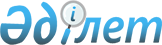 Об утверждении положений отделов образования городов и районовПостановление акимата Костанайской области от 4 мая 2022 года № 192.
      В соответствии со статьей 27 Закона Республики Казахстан "О местном государственном управлении и самоуправлении в Республике Казахстан" и постановлением Правительства Республики Казахстан от 1 сентября 2021 года № 590 "О некоторых вопросах организации деятельности государственных органов и их структурных подразделений" акимат Костанайской области ПОСТАНОВЛЯЕТ:
      1. Утвердить прилагаемые:
      Положение о государственном учреждении "Отдел образования Алтынсаринского района" Управления образования акимата Костанайской области;
      Положение о государственном учреждении "Отдел образования Амангельдинского района" Управления образования акимата Костанайской области;
      Положение о государственном учреждении "Отдел образования Аулиекольского района" Управления образования акимата Костанайской области;
      Положение о государственном учреждении "Отдел образования района Беимбета Майлина" Управления образования акимата Костанайской области;
      Положение о государственном учреждении "Отдел образования Денисовского района" Управления образования акимата Костанайской области;
      Положение о государственном учреждении "Отдел образования Джангельдинского района" Управления образования акимата Костанайской области;
      Положение о государственном учреждении "Отдел образования Житикаринского района" Управления образования акимата Костанайской области;
      Положение о государственном учреждении "Отдел образования Камыстинского района" Управления образования акимата Костанайской области;
      Положение о государственном учреждении "Отдел образования Карабалыкского района" Управления образования акимата Костанайской области;
      Положение о государственном учреждении "Отдел образования Карасуского района" Управления образования акимата Костанайской области;
      Положение о государственном учреждении "Отдел образования Костанайского района" Управления образования акимата Костанайской области;
      Положение о государственном учреждении "Отдел образования Мендыкаринского района" Управления образования акимата Костанайской области;
      Положение о государственном учреждении "Отдел образования Наурзумского района" Управления образования акимата Костанайской области;
      Положение о государственном учреждении "Отдел образования Сарыкольского района" Управления образования акимата Костанайской области;
      Положение о государственном учреждении "Отдел образования Узункольского района" Управления образования акимата Костанайской области;
      Положение о государственном учреждении "Отдел образования Федоровского района" Управления образования акимата Костанайской области;
      Положение о государственном учреждении "Отдел образования города Аркалыка" Управления образования акимата Костанайской области;
      Положение о государственном учреждении "Отдел образования города Костаная" Управления образования акимата Костанайской области;
      Положение о государственном учреждении "Отдел образования города Лисаковска" Управления образования акимата Костанайской области;
      Положение о государственном учреждении "Отдел образования города Рудного" Управления образования акимата Костанайской области.
      2. Государственному учреждению "Управление образования акимата Костанайской области" в установленном законодательством Республики Казахстан порядке обеспечить:
      1) государственную регистрацию Положений вышеуказанных юридических лиц в органах юстиции в установленном законодательством порядке;
      2) в течение двадцати календарных дней со дня подписания настоящего постановления направление его копии в электронном виде на казахском и русском языках в филиал республиканского государственного предприятия на праве хозяйственного ведения "Институт законодательства и правовой информации Республики Казахстан" Министерства юстиции Республики Казахстан по Костанайской области для официального опубликования и включения в Эталонный контрольный банк нормативных правовых актов Республики Казахстан;
      3) размещение настоящего постановления на интернет-ресурсе акимата Костанайской области после его официального опубликования.
      3. Контроль за исполнением настоящего постановления возложить на курирующего заместителя акима Костанайской области.
      4. Настоящее постановление вводится в действие со дня его первого официального опубликования. Положение о государственном учреждении "Отдел образования Алтынсаринского района" Управления образования акимата Костанайской области Глава 1. Общие положения
      1. Государственное учреждение "Отдел образования Алтынсаринского района" Управления образования акимата Костанайской области (далее – Отдел образования) является государственным органом Республики Казахстан, осуществляющим руководство в сфере образования на территории Алтынсаринского района Костанайской области, и в своей деятельности подотчетно и подконтрольно государственному учреждению "Управление образования акимата Костанайской области".
      2. Отдел образования имеет подведомственные организации, указанные в приложении к настоящему Положению.
      3. Отдел образования осуществляет свою деятельность в соответствии с Конституцией и законами Республики Казахстан, актами Президента и Правительства Республики Казахстан, иными нормативными правовыми актами, а также настоящим Положением.
      4. Отдел образования является юридическим лицом в организационно-правовой форме государственного учреждения, имеет печать с изображением Государственного Герба Республики Казахстан и штампы со своим наименованием на государственном языке, бланки установленного образца, счета в органах казначейства в соответствии с законодательством Республики Казахстан.
      5. Отдел образования вступает в гражданско-правовые отношения от собственного имени.
      6. Отдел образования имеет право выступать стороной гражданско-правовых отношений от имени государства, если оно уполномочено на это в соответствии с законодательством Республики Казахстан.
      7. Отдел образования по вопросам своей компетенции в установленном законодательством порядке принимает решения, оформляемые приказами руководителя и другими актами, предусмотренными законодательством Республики Казахстан.
      8. Структура и лимит штатной численности Отдела образования утверждаются в соответствии с действующим законодательством Республики Казахстан.
      9. Местонахождение государственного учреждения: Республика Казахстан, 110100, Костанайская область, Алтынсаринский район, село Убаганское, улица Пришкольная, 1А.
      10. Настоящее Положение является учредительным документом Отдела образования.
      11. Финансирование деятельности Отдела образования осуществляется из местного бюджета в соответствии с законодательством Республики Казахстан.
      12. Отделу образования не допускается вступать в договорные отношения с субъектами предпринимательства на предмет выполнения обязанностей, являющихся полномочиями Отдела образования.
      Если Отделу образования законодательными актами предоставлено право осуществлять приносящую доходы деятельность, то полученные доходы направляются в государственный бюджет, если иное не установлено законодательством Республики Казахстан. Глава 2. Задачи и полномочия государственного органа
      13. Задачи:
      1) обеспечение гарантированного Конституцией Республики Казахстан права граждан на образование, получаемое в результате освоения общеобразовательных программ учебных программ начального, основного среднего и общего среднего образования в соответствии с государственными стандартами образования;
      2) обеспечение эффективного функционирования и развития системы образования на территории Алтынсаринского района;
      3) развитие творческих, духовных и физических возможностей личности, формирование прочных основ нравственности и здорового образа жизни, обогащение интеллекта путем создания условий для развития индивидуальности;
      4) обеспечение защиты прав и законных интересов детей.
      14. Полномочия:
      1) права:
      взаимодействие с другими государственными органами, государственными учреждениями и другими организациями по вопросам повышения эффективности осуществления своей деятельности на соответствующей территории;
      в пределах своей компетенции запрашивать и получать в установленном порядке от государственных органов и других организаций необходимые сведения, материалы и документы;
      наряду с правами, указанными в настоящем Положении, имеет и другие права, предоставленные ему законодательством Республики Казахстан;
      2) обязанности:
      обеспечивает доступность и качество оказания государственных услуг в соответствии с законодательством Республики Казахстан;
      проводит анализ и мониторинг государственных программ;
      осуществляет иные обязанности, предусмотренные законодательством Республики Казахстан.
      15. Функции:
      1) реализует государственную политику в области образования на территории Алтынсаринского района;
      2) обеспечивает предоставление в подведомственных государственных организациях образования начального, основного среднего и общего среднего образования, включая вечернюю (сменную) форму обучения;
      3) организует учет детей дошкольного и школьного возраста, их обучение до получения ими среднего образования;
      4) определяет потребность государственного образовательного заказа на дошкольное воспитание и обучение, размер родительской платы согласно действующему законодательству;
      5) вносит на утверждение местному исполнительному органу области размер государственного образовательного заказа на дошкольное воспитание и обучение, размер родительской платы согласно действующему законодательству через управление образования области;
      6) вносит на утверждение местному исполнительному органу области государственный образовательный заказ на среднее образование через управление образования области;
      7) обеспечивает размещение государственного образовательного заказа на дошкольное воспитание и обучение согласно действующему законодательству;
      8) обеспечивает размещение государственного образовательного заказа на среднее образование в государственных организациях образования;
      9) обеспечивает функционирование опорных школ (ресурсных центров);
      10) обеспечивает дополнительное образование детей, осуществляемое на районном и уровне города областного значения;
      11) обеспечивает деятельность учебно-производственных комбинатов;
      12) содействует в организации участия обучающихся в едином национальном тестировании;
      13) обеспечивает материально-техническое обеспечение подведомственных государственных организаций дошкольного воспитания и обучения, государственных организаций, реализующих общеобразовательные учебные программы начального, основного среднего и общего среднего образования (за исключением организаций образования в исправительных учреждениях уголовно-исполнительной системы);
      14) обеспечивает организацию и проведение школьных олимпиад и конкурсов научных проектов по общеобразовательным предметам конкурсов исполнителей и конкурсов профессионального мастерства для детей;
      15) направляет средства на оказание финансовой и материальной помощи обучающимся и воспитанникам подведомственных государственных организаций образования из семей, имеющих право на получение государственной адресной социальной помощи, а также из семей, не получающих государственную адресную социальную помощь, в которых среднедушевой доход ниже величины прожиточного минимума, и детям-сиротам, детям, оставшимся без попечения родителей, проживающим в семьях, детям из семей, требующих экстренной помощи в результате чрезвычайных ситуаций, и иным категориям обучающихся и воспитанников, определяемым коллегиальным органом управления государственной организации образования, в размере не менее двух процентов от совокупного объема бюджетных средств, выделяемых на текущее содержание общеобразовательных школ и на размещение государственного образовательного заказа на среднее образование в государственных предприятиях на праве хозяйственного ведения;
      16) обеспечивает материально-техническую базу методического кабинета Отдела образования;
      17) организует аттестацию педагогов и руководителей подведомственных организаций образования в соответствии с действующим законодательством;
      18) формирует план по переподготовке кадров и повышению квалификации работников подведомственных государственных организаций образования, финансируемых за счет бюджетных средств;
      19) организует в порядке, установленном законодательством Республики Казахстан, медицинское обслуживание обучающихся и воспитанников подведомственных организаций дошкольного воспитания и обучения, организаций среднего образования;
      20) обеспечивает дошкольное воспитание и обучение;
      21) организует в порядке, предусмотренном законодательством Республики Казахстан, бесплатное и льготное питание отдельных категорий обучающихся и воспитанников;
      22) организует бесплатный подвоз обучающихся до ближайшей школы и обратно в случае отсутствия школы в соответствующем поселке, селе, сельском округе;
      23) осуществляет кадровое обеспечение подведомственных государственных организаций образования;
      24) обеспечивает координацию деятельности психологической службы подведомственных организаций образования;
      25) выдает разрешения на обучение в форме экстерната в организациях основного среднего, общего среднего образования;
      26) оказывает содействие попечительским советам;
      27) оказывает государственные услуги в сфере образования;
      28) осуществляет в установленном порядке государственное обеспечение детей-сирот, детей, оставшихся без попечения родителей;
      29) оказывает организациям дошкольного воспитания и обучения, семьям необходимую методическую и консультативную помощь;
      30) создает в организациях образования специальные условия для получения образования лицами (детьми) с особыми образовательными потребностями;
      31) координирует вопросы по системе оплаты труда работников организаций образования;
      32) вносит на утверждение в управление образования области структуру Отдела образования;
      33) согласовывает тарификационные списки, штатное расписание, рабочие учебные планы подведомственных государственных организаций образования (дошкольное воспитание и обучение, начальное, основное среднее, общее среднее образование, дополнительное образование), а также численность классов-комплектов организаций среднего образования, исходя из потребности;
      34) обеспечивает и несет ответственность за качественное составление и представление в управление образования области бюджетной заявки для обеспечения реализации функций, возложенных настоящим Положением;
      35) осуществляет в интересах местного государственного управления в области образования иные функции, возлагаемые законодательством Республики Казахстан. Глава 3. Статус, полномочия первого руководителя государственного органа
      16. Руководство Отдела образования осуществляется первым руководителем, который несет персональную ответственность за выполнение возложенных на Отдел образования задач и осуществление им своих полномочий.
      17. Первый руководитель Отдела образования назначается на должность и освобождается от должности в соответствии с законодательством Республики Казахстан, по согласованию с уполномоченным органом в области образования.
      18. Первый руководитель Отдела образования имеет заместителей, которые назначаются на должности и освобождаются от должностей в соответствии с законодательством Республики Казахстан.
      19. Полномочия первого руководителя Отдела образования:
      1) организует и руководит деятельностью Отдела образования;
      2) определяет обязанности и полномочия своих заместителей;
      3) назначает на должность и освобождает от должности работников Отдела образования в установленном законодательством порядке;
      4) налагает дисциплинарные взыскания, а также поощряет работников Отдела образования, руководителей подведомственных организаций образования в установленном законодательством порядке;
      5) назначает на должность и освобождает от должностей руководителей подведомственных государственных организаций образования в порядке, определенном законодательством Республики Казахстан, а также уполномоченным органом в области образования;
      6) несет персональную ответственность за непринятие мер по противодействию коррупции;
      7) подписывает приказы и дает обязательные для исполнения работниками государственного учреждения указания;
      8) представляет Отдел образования во всех государственных органах и иных организациях;
      9) утверждает регламент работы Отдела образования;
      10) принимает меры, направленные на противодействие коррупции в Отделе образования, и несет персональную ответственность за непринятие антикоррупционных мер;
      11) принимает решения по другим вопросам, отнесенным к его компетенции.
      Исполнение полномочий первого руководителя Отдела образования в период его отсутствия осуществляется лицом, его замещающим в соответствии с действующим законодательством. Глава 4. Имущество государственного органа
      20. Отдел образования может иметь на праве оперативного управления обособленное имущество в случаях, предусмотренных законодательством.
      21. Имущество Отдела образования формируется за счет имущества, переданного ему собственником, а также имущества (включая денежные доходы), приобретенного в результате собственной деятельности и иных источников, не запрещенных законодательством Республики Казахстан.
      22. Имущество, закрепленное за Отделом образования, относится к коммунальной собственности.
      23. Отдел образования не вправе самостоятельно отчуждать или иным способом распоряжаться закрепленным за ним имуществом и имуществом, приобретенным за счет средств, выданных ему по плану финансирования, если иное не установлено законодательством. Глава 5. Реорганизация и упразднение государственного органа
      24. Реорганизация и упразднение Отдела образования осуществляются в соответствии с законодательством Республики Казахстан. Перечень государственных предприятий и учреждений, находящихся в ведении государственного учреждения "Отдел образования Алтынсаринского района" Управления образования акимата Костанайской области
      1. Коммунальное государственное учреждение "Больше-Чураковская общеобразовательная школа отдела образования Алтынсаринского района" Управления образования акимата Костанайской области.
      2. Коммунальное государственное учреждение "Димитровская общеобразовательная школа отдела образования Алтынсаринского района" Управления образования акимата Костанайской области.
      3. Коммунальное государственное учреждение "Докучаевская общеобразовательная школа отдела образования Алтынсаринского района" Управления образования акимата Костанайской области.
      4. Коммунальное государственное учреждение "Зуевская общеобразовательная школа отдела образования Алтынсаринского района" Управления образования акимата Костанайской области.
      5. Коммунальное государственное учреждение "Карагайлинская общеобразовательная школа отдела образования Алтынсаринского района" Управления образования акимата Костанайской области.
      6. Коммунальное государственное учреждение "Краснокордонская общеобразовательная школа отдела образования Алтынсаринского района" Управления образования акимата Костанайской области.
      7. Коммунальное государственное учреждение "Общеобразовательная школа имени Омара Шипина отдела образования Алтынсаринского района" Управления образования акимата Костанайской области.
      8. Коммунальное государственное учреждение "Новоалексеевская общеобразовательная школа отдела образования Алтынсаринского района" Управления образования акимата Костанайской области.
      9. Коммунальное государственное учреждение "Свердловская общеобразовательная школа отдела образования Алтынсаринского района" Управления образования акимата Костанайской области.
      10. Коммунальное государственное учреждение "Силантьевская общеобразовательная школа отдела образования Алтынсаринского района" Управления образования акимата Костанайской области.
      11. Коммунальное государственное учреждение "Убаганская общеобразовательная школа имени Ибрая Алтынсарина отдела образования Алтынсаринского района" Управления образования акимата Костанайской области.
      12. Коммунальное государственное учреждение "Щербаковская общеобразовательная школа имени Мариям Хакимжановой отдела образования Алтынсаринского района" Управления образования акимата Костанайской области.
      13. Коммунальное государственное учреждение "Жанасуская основная средняя школа отдела образования Алтынсаринского района" Управления образования акимата Костанайской области.
      14. Коммунальное государственное учреждение "Лермонтовская основная средняя школа отдела образования Алтынсаринского района" Управления образования акимата Костанайской области.
      15. Коммунальное государственное учреждение "Приозерная основная средняя школа отдела образования Алтынсаринского района" Управления образования акимата Костанайской области.
      16. Коммунальное государственное учреждение "Сатайская основная средняя школа отдела образования Алтынсаринского района" Управления образования акимата Костанайской области.
      17. Коммунальное государственное учреждение "Воробьевская начальная школа отдела образования Алтынсаринского района" Управления образования акимата Костанайской области.
      18. Коммунальное государственное учреждение "Ново-Николаевская начальная школа отдела образования Алтынсаринского района" Управления образования акимата Костанайской области.
      19. Коммунальное государственное учреждение "Осиповская начальная школа отдела образования Алтынсаринского района" Управления образования акимата Костанайской области.
      20. Коммунальное государственное учреждение "Дом детского творчества отдела образования Алтынсаринского района" Управления образования акимата Костанайской области.
      21. Коммунальное государственное казенное предприятие "Ясли-сад "Аққайын" отдела образования Алтынсаринского района" Управления образования акимата Костанайской области.
      22. Коммунальное государственное казенное предприятие "Детский сад "Куаныш" отдела образования Алтынсаринского района" Управления образования акимата Костанайской области.
      23. Коммунальное государственное казенное предприятие "Ясли-сад "Сәбинұр" отдела образования Алтынсаринского района" Управления образования акимата Костанайской области.
      24. Коммунальное государственное казенное предприятие "Ясли-сад "Толағай" отдела образования Алтынсаринского района" Управления образования акимата Костанайской области. Положение о государственном учреждении "Отдел образования Амангельдинского района" Управления образования акимата Костанайской области Глава 1. Общие положения
      1. Государственное учреждение "Отдел образования Амангельдинского района" Управления образования акимата Костанайской области (далее – Отдел образования) является государственным органом Республики Казахстан, осуществляющим руководство в сфере образования на территории Амангельдинского района Костанайской области, и в своей деятельности подотчетно и подконтрольно государственному учреждению "Управление образования акимата Костанайской области".
      2. Отдел образования имеет подведомственные организации, указанные в приложении к настоящему Положению.
      3. Отдел образования осуществляет свою деятельность в соответствии с Конституцией и законами Республики Казахстан, актами Президента и Правительства Республики Казахстан, иными нормативными правовыми актами, а также настоящим Положением.
      4. Отдел образования является юридическим лицом в организационно-правовой форме государственного учреждения, имеет печать с изображением Государственного Герба Республики Казахстан и штампы со своим наименованием на государственном языке, бланки установленного образца, счета в органах казначейства в соответствии с законодательством Республики Казахстан.
      5. Отдел образования вступает в гражданско-правовые отношения от собственного имени.
      6. Отдел образования имеет право выступать стороной гражданско-правовых отношений от имени государства, если оно уполномочено на это в соответствии с законодательством Республики Казахстан.
      7. Отдел образования по вопросам своей компетенции в установленном законодательством порядке принимает решения, оформляемые приказами руководителя и другими актами, предусмотренными законодательством Республики Казахстан.
      8. Структура и лимит штатной численности Отдела образования утверждаются в соответствии с действующим законодательством Республики Казахстан.
      9. Местонахождение государственного учреждения: Республика Казахстан, 110200, Костанайская область, Амангельдинский район, Амангельдинский сельский округ, село Амангельды, улица Дуйсенбина, дом 23.
      10. Настоящее Положение является учредительным документом Отдела образования.
      11. Финансирование деятельности Отдела образования осуществляется из местного бюджета в соответствии с законодательством Республики Казахстан.
      12. Отделу образования не допускается вступать в договорные отношения с субъектами предпринимательства на предмет выполнения обязанностей, являющихся полномочиями Отдела образования.
      Если Отделу образования законодательными актами предоставлено право осуществлять приносящую доходы деятельность, то полученные доходы направляются в государственный бюджет, если иное не установлено законодательством Республики Казахстан. Глава 2. Задачи и полномочия государственного органа
      13. Задачи:
      1) обеспечение гарантированного Конституцией Республики Казахстан права граждан на образование, получаемое в результате освоения общеобразовательных программ учебных программ начального, основного среднего и общего среднего образования в соответствии с государственными стандартами образования;
      2) обеспечение эффективного функционирования и развития системы образования на территории Амангельдинского района;
      3) развитие творческих, духовных и физических возможностей личности, формирование прочных основ нравственности и здорового образа жизни, обогащение интеллекта путем создания условий для развития индивидуальности;
      4) обеспечение защиты прав и законных интересов детей.
      14. Полномочия:
      1) права:
      взаимодействие с другими государственными органами, государственными учреждениями и другими организациями по вопросам повышения эффективности осуществления своей деятельности на соответствующей территории;
      в пределах своей компетенции запрашивать и получать в установленном порядке от государственных органов и других организаций необходимые сведения, материалы и документы;
      наряду с правами, указанными в настоящем Положении, имеет и другие права, предоставленные ему законодательством Республики Казахстан;
      2) обязанности:
      обеспечивает доступность и качество оказания государственных услуг в соответствии с законодательством Республики Казахстан;
      проводит анализ и мониторинг государственных программ;
      осуществляет иные обязанности, предусмотренные законодательством Республики Казахстан.
      15. Функции:
      1) реализует государственную политику в области образования на территории Амангельдинского района;
      2) обеспечивает предоставление в подведомственных государственных организациях образования начального, основного среднего и общего среднего образования, включая вечернюю (сменную) форму обучения;
      3) организует учет детей дошкольного и школьного возраста, их обучение до получения ими среднего образования;
      4) определяет потребность государственного образовательного заказа на дошкольное воспитание и обучение, размер родительской платы согласно действующему законодательству;
      5) вносит на утверждение местному исполнительному органу области размер государственного образовательного заказа на дошкольное воспитание и обучение, размер родительской платы согласно действующему законодательству через управление образования области;
      6) вносит на утверждение местному исполнительному органу области государственный образовательный заказ на среднее образование через управление образования области;
      7) обеспечивает размещение государственного образовательного заказа на дошкольное воспитание и обучение согласно действующему законодательству;
      8) обеспечивает размещение государственного образовательного заказа на среднее образование в государственных организациях образования;
      9) обеспечивает функционирование опорных школ (ресурсных центров);
      10) обеспечивает дополнительное образование детей, осуществляемое на районном и уровне города областного значения;
      11) обеспечивает деятельность учебно-производственных комбинатов;
      12) содействует в организации участия обучающихся в едином национальном тестировании;
      13) обеспечивает материально-техническое обеспечение подведомственных государственных организаций дошкольного воспитания и обучения, государственных организаций, реализующих общеобразовательные учебные программы начального, основного среднего и общего среднего образования (за исключением организаций образования в исправительных учреждениях уголовно-исполнительной системы);
      14) обеспечивает организацию и проведение школьных олимпиад и конкурсов научных проектов по общеобразовательным предметам конкурсов исполнителей и конкурсов профессионального мастерства для детей;
      15) направляет средства на оказание финансовой и материальной помощи обучающимся и воспитанникам подведомственных государственных организаций образования из семей, имеющих право на получение государственной адресной социальной помощи, а также из семей, не получающих государственную адресную социальную помощь, в которых среднедушевой доход ниже величины прожиточного минимума, и детям-сиротам, детям, оставшимся без попечения родителей, проживающим в семьях, детям из семей, требующих экстренной помощи в результате чрезвычайных ситуаций, и иным категориям обучающихся и воспитанников, определяемым коллегиальным органом управления государственной организации образования, в размере не менее двух процентов от совокупного объема бюджетных средств, выделяемых на текущее содержание общеобразовательных школ и на размещение государственного образовательного заказа на среднее образование в государственных предприятиях на праве хозяйственного ведения;
      16) обеспечивает материально-техническую базу методического кабинета Отдела образования;
      17) организует аттестацию педагогов и руководителей подведомственных организаций образования в соответствии с действующим законодательством;
      18) формирует план по переподготовке кадров и повышению квалификации работников подведомственных государственных организаций образования, финансируемых за счет бюджетных средств;
      19) организует в порядке, установленном законодательством Республики Казахстан, медицинское обслуживание обучающихся и воспитанников подведомственных организаций дошкольного воспитания и обучения, организаций среднего образования;
      20) обеспечивает дошкольное воспитание и обучение;
      21) организует в порядке, предусмотренном законодательством Республики Казахстан, бесплатное и льготное питание отдельных категорий обучающихся и воспитанников;
      22) организует бесплатный подвоз обучающихся до ближайшей школы и обратно в случае отсутствия школы в соответствующем поселке, селе, сельском округе;
      23) осуществляет кадровое обеспечение подведомственных государственных организаций образования;
      24) обеспечивает координацию деятельности психологической службы подведомственных организаций образования;
      25) выдает разрешения на обучение в форме экстерната в организациях основного среднего, общего среднего образования;
      26) оказывает содействие попечительским советам;
      27) оказывает государственные услуги в сфере образования;
      28) осуществляет в установленном порядке государственное обеспечение детей-сирот, детей, оставшихся без попечения родителей;
      29) оказывает организациям дошкольного воспитания и обучения, семьям необходимую методическую и консультативную помощь;
      30) создает в организациях образования специальные условия для получения образования лицами (детьми) с особыми образовательными потребностями;
      31) координирует вопросы по системе оплаты труда работников организаций образования;
      32) вносит на утверждение в управление образования областиструктуру Отдела образования;
      33) согласовывает тарификационные списки, штатное расписание, рабочие учебные планы подведомственных государственных организаций образования (дошкольное воспитание и обучение, начальное, основное среднее, общее среднее образование, дополнительное образование), а также численность классов-комплектов организаций среднего образования, исходя из потребности;
      34) обеспечивает и несет ответственность за качественное составление и представление в управление образования области бюджетной заявки для обеспечения реализации функций, возложенных настоящим Положением;
      35) осуществляет в интересах местного государственного управления в области образования иные функции, возлагаемые законодательством Республики Казахстан. Глава 3. Статус, полномочия первого руководителя государственного органа
      16. Руководство Отдела образования осуществляется первым руководителем, который несет персональную ответственность за выполнение возложенных на Отдел образования задач и осуществление им своих полномочий.
      17. Первый руководитель Отдела образования назначается на должность и освобождается от должности в соответствии с законодательством Республики Казахстан, по согласованию с уполномоченным органом в области образования.
      18. Первый руководитель Отдела образования имеет заместителей, которые назначаются на должности и освобождаются от должностей в соответствии с законодательством Республики Казахстан.
      19. Полномочия первого руководителя Отдела образования:
      1) организует и руководит деятельностью Отдела образования;
      2) определяет обязанности и полномочия своих заместителей;
      3) назначает на должность и освобождает от должности работников Отдела образования в установленном законодательством порядке;
      4) налагает дисциплинарные взыскания, а также поощряет работников Отдела образования, руководителей подведомственных организаций образования в установленном законодательством порядке;
      5) назначает на должность и освобождает от должностей руководителей подведомственных государственных организаций образования в порядке, определенном законодательством Республики Казахстан, а также уполномоченным органом в области образования;
      6) несет персональную ответственность за непринятие мер по противодействию коррупции;
      7) подписывает приказы и дает обязательные для исполнения работниками государственного учреждения указания;
      8) представляет Отдел образования во всех государственных органах и иных организациях;
      9) утверждает регламент работы Отдела образования;
      10) принимает меры, направленные на противодействие коррупции в Отделе образования, и несет персональную ответственность за непринятие антикоррупционных мер;
      11) принимает решения по другим вопросам, отнесенным к его компетенции.
      Исполнение полномочий первого руководителя Отдела образования в период его отсутствия осуществляется лицом, его замещающим в соответствии с действующим законодательством. Глава 4. Имущество государственного органа
      20. Отдел образования может иметь на праве оперативного управления обособленное имущество в случаях, предусмотренных законодательством.
      21. Имущество Отдела образования формируется за счет имущества, переданного ему собственником, а также имущества (включая денежные доходы), приобретенного в результате собственной деятельности и иных источников, не запрещенных законодательством Республики Казахстан.
      22. Имущество, закрепленное за Отделом образования, относится к коммунальной собственности.
      23. Отдел образования не вправе самостоятельно отчуждать или иным способом распоряжаться закрепленным за ним имуществом и имуществом, приобретенным за счет средств, выданных ему по плану финансирования, если иное не установлено законодательством. Глава 5. Реорганизация и упразднение государственного органа
      24. Реорганизация и упразднение Отдела образования осуществляются в соответствии с законодательством Республики Казахстан. Перечень государственных предприятий и учреждений, находящихся в ведении государственного учреждения "Отдел образования Амангельдинского района" Управления образования акимата Костанайской области
      1. Коммунальное государственное учреждение "Амангельдинская общеобразовательная школа отдела образования Амангельдинского района" Управления образования акимата Костанайской области.
      2. Коммунальное государственное учреждение "Общеобразовательная школа имени Б. Колдасбаева отдела образования Амангельдинского района" Управления образования акимата Костанайской области.
      3. Коммунальное государственное учреждение "Общеобразовательная школа имени Ы. Алтынсарина отдела образования Амангельдинского района" Управления образования акимата Костанайской области.
      4. Коммунальное государственное учреждение "Общеобразовательная школа имени А. Боранбаева отдела образования Амангельдинского района" Управления образования акимата Костанайской области.
      5. Коммунальное государственное учреждение "Общеобразовательная школа имени А. Нурманова отдела образования Амангельдинского района" Управления образования акимата Костанайской области.
      6. Коммунальное государственное учреждение "Амантогайская общеобразовательная школа отдела образования Амангельдинского района" Управления образования акимата Костанайской области.
      7. Коммунальное государственное учреждение "Жалдаминская общеобразовательная школа отдела образования Амангельдинского района" Управления образования акимата Костанайской области.
      8. Коммунальное государственное учреждение "Жана аульская общеобразовательная школа отдела образования Амангельдинского района" Управления образования акимата Костанайской области.
      9. Коммунальное государственное учреждение "Кумкешуская общеобразовательная школа отдела образования Амангельдинского района" Управления образования акимата Костанайской области.
      10. Коммунальное государственное учреждение "Буйректальская общеобразовательная школа отдела образования Амангельдинского района" Управления образования акимата Костанайской области.
      11. Коммунальное государственное учреждение "Общеобразовательная школа имени Н. Мейирманова отдела образования Амангельдинского района" Управления образования акимата Костанайской области.
      12. Коммунальное государственное учреждение "Тастинская общеобразовательная школа отдела образования Амангельдинского района" Управления образования акимата Костанайской области.
      13. Коммунальное государственное учреждение "Жасбуынская общеобразовательная школа отдела образования Амангельдинского района" Управления образования акимата Костанайской области.
      14. Коммунальное государственное учреждение "Основная средняя школа имени Н. Крупской отдела образования Амангельдинского района" Управления образования акимата Костанайской области.
      15. Коммунальное государственное учреждение "Карынсалдинская основная средняя школа отдела образования Амангельдинского района" Управления образования акимата Костанайской области.
      16. Коммунальное государственное учреждение "Степнякская основная средняя школа отдела образования Амангельдинского района" Управления образования акимата Костанайской области.
      17. Коммунальное государственное учреждение "Рассветская основная средняя школа отдела образования Амангельдинского района" Управления образования акимата Костанайской области.
      18. Коммунальное государственное учреждение "Агаштыкольская начальная школа отдела образования Амангельдинского района" Управления образования акимата Костанайской области.
      19. Коммунальное государственное учреждение "Музыкальная школа отдела образования Амангельдинского района" Управления образования акимата Костанайской области.
      20. Коммунальное государственное учреждение "Центр детского-юношеского творчества "Шугыла" отдела образования Амангельдинского района" Управления образования акимата Костанайской области.
      21. Коммунальное государственное казенное предприятие "Ясли-сад "Балдырған" отдела образования Амангельдинского района" Управления образования акимата Костанайской области.
      22. Коммунальное государственное казенное предприятие "Ясли-сад "Жұпар" отдела образования Амангельдинского района" Управления образования акимата Костанайской обпасти.
      23. Коммунальное государственное казенное предприятие "Ясли-сад "Қаламқас" отдела образования Амангелъдинского района" Управления обравования акимата Костанайской области. Положение о государственном учреждении "Отдел образования Аулиекольского района" Управления образования акимата Костанайской области Глава 1. Общие положения
      1. Государственное учреждение "Отдел образования Аулиекольского района" Управления образования акимата Костанайской области (далее – Отдел образования) является государственным органом Республики Казахстан, осуществляющим руководство в сфере образования на территории Аулиекольского района Костанайской области, и в своей деятельности подотчетно и подконтрольно государственному учреждению "Управление образования акимата Костанайской области".
      2. Отдел образования имеет подведомственные организации, указанные в приложении к настоящему Положению.
      3. Отдел образования осуществляет свою деятельность в соответствии с Конституцией и законами Республики Казахстан, актами Президента и Правительства Республики Казахстан, иными нормативными правовыми актами, а также настоящим Положением.
      4. Отдел образования является юридическим лицом в организационно-правовой форме государственного учреждения, имеет печать с изображением Государственного Герба Республики Казахстан и штампы со своим наименованием на государственном языке, бланки установленного образца, счета в органах казначейства в соответствии с законодательством Республики Казахстан.
      5. Отдел образования вступает в гражданско-правовые отношения от собственного имени.
      6. Отдел образования имеет право выступать стороной гражданско-правовых отношений от имени государства, если оно уполномочено на это в соответствии с законодательством Республики Казахстан.
      7. Отдел образования по вопросам своей компетенции в установленном законодательством порядке принимает решения, оформляемые приказами руководителя и другими актами, предусмотренными законодательством Республики Казахстан.
      8. Структура и лимит штатной численности Отдела образования утверждаются в соответствии с действующим законодательством Республики Казахстан.
      9. Местонахождение государственного учреждения: Республика Казахстан, 110400, Костанайская область, Аулиекольский район, село Аулиеколь, улица имени Шакшак Жанибек батыра, здание 29 Г.
      10. Настоящее Положение является учредительным документом Отдела образования.
      11. Финансирование деятельности Отдела образования осуществляется из местного бюджета в соответствии с законодательством Республики Казахстан.
      12. Отделу образования не допускается вступать в договорные отношения с субъектами предпринимательства на предмет выполнения обязанностей, являющихся полномочиями Отдела образования.
      Если Отделу образования законодательными актами предоставлено право осуществлять приносящую доходы деятельность, то полученные доходы направляются в государственный бюджет, если иное не установлено законодательством Республики Казахстан. Глава 2. Задачи и полномочия государственного органа
      13. Задачи:
      1) обеспечение гарантированного Конституцией Республики Казахстан права граждан на образование, получаемое в результате освоения общеобразовательных программ учебных программ начального, основного среднего и общего среднего образования в соответствии с государственными стандартами образования;
      2) обеспечение эффективного функционирования и развития системы образования на территории Аулиекольского района;
      3) развитие творческих, духовных и физических возможностей личности, формирование прочных основ нравственности и здорового образа жизни, обогащение интеллекта путем создания условий для развития индивидуальности;
      4) обеспечение защиты прав и законных интересов детей.
      14. Полномочия:
      1) права:
      взаимодействие с другими государственными органами, государственными учреждениями и другими организациями по вопросам повышения эффективности осуществления своей деятельности на соответствующей территории;
      в пределах своей компетенции запрашивать и получать в установленном порядке от государственных органов и других организаций необходимые сведения, материалы и документы;
      наряду с правами, указанными в настоящем Положении, имеет и другие права, предоставленные ему законодательством Республики Казахстан;
      2) обязанности:
      обеспечивает доступность и качество оказания государственных услуг в соответствии с законодательством Республики Казахстан;
      проводит анализ и мониторинг государственных программ;
      осуществляет иные обязанности, предусмотренные законодательством Республики Казахстан.
      15. Функции:
      1) реализует государственную политику в области образования на территории Аулиекольского района;
      2) обеспечивает предоставление в подведомственных государственных организациях образования начального, основного среднего и общего среднего образования, включая вечернюю (сменную) форму обучения;
      3) организует учет детей дошкольного и школьного возраста, их обучение до получения ими среднего образования;
      4) определяет потребность государственного образовательного заказа на дошкольное воспитание и обучение, размер родительской платы согласно действующему законодательству;
      5) вносит на утверждение местному исполнительному органу области размер государственного образовательного заказа на дошкольное воспитание и обучение, размер родительской платы согласно действующему законодательству через управление образования области;
      6) вносит на утверждение местному исполнительному органу области государственный образовательный заказ на среднее образование через управление образования области;
      7) обеспечивает размещение государственного образовательного заказа на дошкольное воспитание и обучение согласно действующему законодательству;
      8) обеспечивает размещение государственного образовательного заказа на среднее образование в государственных организациях образования;
      9) обеспечивает функционирование опорных школ (ресурсных центров);
      10) обеспечивает дополнительное образование детей, осуществляемое на районном и уровне города областного значения;
      11) обеспечивает деятельность учебно-производственных комбинатов;
      12) содействует в организации участия обучающихся в едином национальном тестировании;
      13) обеспечивает материально-техническое обеспечение подведомственных государственных организаций дошкольного воспитания и обучения, государственных организаций, реализующих общеобразовательные учебные программы начального, основного среднего и общего среднего образования (за исключением организаций образования в исправительных учреждениях уголовно-исполнительной системы);
      14) обеспечивает организацию и проведение школьных олимпиад и конкурсов научных проектов по общеобразовательным предметам конкурсов исполнителей и конкурсов профессионального мастерства для детей;
      15) направляет средства на оказание финансовой и материальной помощи обучающимся и воспитанникам подведомственных государственных организаций образования из семей, имеющих право на получение государственной адресной социальной помощи, а также из семей, не получающих государственную адресную социальную помощь, в которых среднедушевой доход ниже величины прожиточного минимума, и детям-сиротам, детям, оставшимся без попечения родителей, проживающим в семьях, детям из семей, требующих экстренной помощи в результате чрезвычайных ситуаций, и иным категориям обучающихся и воспитанников, определяемым коллегиальным органом управления государственной организации образования, в размере не менее двух процентов от совокупного объема бюджетных средств, выделяемых на текущее содержание общеобразовательных школ и на размещение государственного образовательного заказа на среднее образование в государственных предприятиях на праве хозяйственного ведения;
      16) обеспечивает материально-техническую базу методического кабинета Отдела образования;
      17) организует аттестацию педагогов и руководителей подведомственных организаций образования в соответствии с действующим законодательством;
      18) формирует план по переподготовке кадров и повышению квалификации работников подведомственных государственных организаций образования, финансируемых за счет бюджетных средств;
      19) организует в порядке, установленном законодательством Республики Казахстан, медицинское обслуживание обучающихся и воспитанников подведомственных организаций дошкольного воспитания и обучения, организаций среднего образования;
      20) обеспечивает дошкольное воспитание и обучение;
      21) организует в порядке, предусмотренном законодательством Республики Казахстан, бесплатное и льготное питание отдельных категорий обучающихся и воспитанников;
      22) организует бесплатный подвоз обучающихся до ближайшей школы и обратно в случае отсутствия школы в соответствующем поселке, селе, сельском округе;
      23) осуществляет кадровое обеспечение подведомственных государственных организаций образования;
      24) обеспечивает координацию деятельности психологической службы подведомственных организаций образования;
      25) выдает разрешения на обучение в форме экстерната в организациях основного среднего, общего среднего образования;
      26) оказывает содействие попечительским советам;
      27) оказывает государственные услуги в сфере образования;
      28) осуществляет в установленном порядке государственное обеспечение детей-сирот, детей, оставшихся без попечения родителей;
      29) оказывает организациям дошкольного воспитания и обучения, семьям необходимую методическую и консультативную помощь;
      30) создает в организациях образования специальные условия для получения образования лицами (детьми) с особыми образовательными потребностями;
      31) координирует вопросы по системе оплаты труда работников организаций образования;
      32) вносит на утверждение в управление образования областиструктуру Отдела образования;
      33) согласовывает тарификационные списки, штатное расписание, рабочие учебные планы подведомственных государственных организаций образования (дошкольное воспитание и обучение, начальное, основное среднее, общее среднее образование, дополнительное образование), а также численность классов-комплектов организаций среднего образования, исходя из потребности;
      34) обеспечивает и несет ответственность за качественное составление и представление в управление образования области бюджетной заявки для обеспечения реализации функций, возложенных настоящим Положением;
      35) осуществляет в интересах местного государственного управления в области образования иные функции, возлагаемые законодательством Республики Казахстан. Глава 3. Статус, полномочия первого руководителя государственного органа
      16. Руководство Отдела образования осуществляется первым руководителем, который несет персональную ответственность за выполнение возложенных на Отдел образования задач и осуществление им своих полномочий.
      17. Первый руководитель Отдела образования назначается на должность и освобождается от должности в соответствии с законодательством Республики Казахстан, по согласованию с уполномоченным органом в области образования.
      18. Первый руководитель Отдела образования имеет заместителей, которые назначаются на должности и освобождаются от должностей в соответствии с законодательством Республики Казахстан.
      19. Полномочия первого руководителя Отдела образования:
      1) организует и руководит деятельностью Отдела образования;
      2) определяет обязанности и полномочия своих заместителей;
      3) назначает на должность и освобождает от должности работников Отдела образования в установленном законодательством порядке;
      4) налагает дисциплинарные взыскания, а также поощряет работников Отдела образования, руководителей подведомственных организаций образования в установленном законодательством порядке;
      5) назначает на должность и освобождает от должностей руководителей подведомственных государственных организаций образования в порядке, определенном законодательством Республики Казахстан, а также уполномоченным органом в области образования;
      6) несет персональную ответственность за непринятие мер по противодействию коррупции;
      7) подписывает приказы и дает обязательные для исполнения работниками государственного учреждения указания;
      8) представляет Отдел образования во всех государственных органах и иных организациях;
      9) утверждает регламент работы Отдела образования;
      10) принимает меры, направленные на противодействие коррупции в Отделе образования, и несет персональную ответственность за непринятие антикоррупционных мер;
      11) принимает решения по другим вопросам, отнесенным к его компетенции.
      Исполнение полномочий первого руководителя Отдела образования в период его отсутствия осуществляется лицом, его замещающим в соответствии с действующим законодательством. Глава 4. Имущество государственного органа
      20. Отдел образования может иметь на праве оперативного управления обособленное имущество в случаях, предусмотренных законодательством.
      21. Имущество Отдела образования формируется за счет имущества, переданного ему собственником, а также имущества (включая денежные доходы), приобретенного в результате собственной деятельности и иных источников, не запрещенных законодательством Республики Казахстан.
      22. Имущество, закрепленное за Отделом образования, относится к коммунальной собственности.
      23. Отдел образования не вправе самостоятельно отчуждать или иным способом распоряжаться закрепленным за ним имуществом и имуществом, приобретенным за счет средств, выданных ему по плану финансирования, если иное не установлено законодательством. Глава 5. Реорганизация и упразднение государственного органа
      24. Реорганизация и упразднение Отдела образования осуществляются в соответствии с законодательством Республики Казахстан. Перечень государственных предприятий и учреждений, находящихся в ведении государственного учреждения "Отдел образования Аулиекольского района" Управления образования акимата Костанайской области
      1. Коммунальное государственное учреждение "Аулиекольская общеобразовательная школа имени Шокана Уалиханова отдела образования Аулиекольского района" Управления образования акимата Костанайской области.
      2. Коммунальное государственное учреждение "Аулиекольская школа-гимназия имени Султана Баймагамбетова отдела образования Аулиекольского района" Управления образования акимата Костанайской области.
      3. Коммунальное государственное учреждение "Аулиекольская общеобразовательная школа имени И.Я. Сьянова отдела образования Аулиекольского района" Управления образования акимата Костанайской области.
      4. Коммунальное государственное учреждение "Аманкарагайская общеобразовательная школа № 2 отдела образования Аулиекольского района" Управления образования акимата Костанайской области.
      5. Коммунальное государственное учреждение "Аманкарагайская общеобразовательная школа имени Н. Островского отдела образования Аулиекольского района" Управления образования акимата Костанайской области.
      6. Коммунальное государственное учреждение "Кушмурунская общеобразовательная школа № 1 отдела образования Аулиекольского района" Управления образования акимата Костанайской области.
      7. Коммунальное государственное учреждение "Кушмурунская общеобразовательная школа № 2 отдела образования Аулиекольского района" Управления образования акимата Костанайской области.
      8. Коммунальное государственное учреждение "Казанбасская общеобразовательная школа № 1 отдела образования Аулиекольского района" Управления образования акимата Костанайской области.
      9. Коммунальное государственное учреждение "Казанбасская общеобразовательная школа № 2 отдела образования Аулиекольского района" Управления образования акимата Костанайской области.
      10. Коммунальное государственное учреждение "Диевская общеобразовательная школа отдела образования Аулиекольского района" Управления образования акимата Костанайской области.
      11. Коммунальное государственное учреждение "Новонежинская общеобразовательная школа имени Батыржана Кенжетаева отдела образования Аулиекольского района" Управления образования акимата Костанайской области.
      12. Коммунальное государственное учреждение "Тимофеевская общеобразовательная школа отдела образования Аулиекольского района" Управления образования акимата Костанайской области.
      13. Коммунальное государственное учреждение "Сулукольская общеобразовательная школа имени Шайсултана Шаяхметова отдела образования Аулиекольского района" Управления образования акимата Костанайской области.
      14. Коммунальное государственное учреждение "Москалевская общеобразовательная школа отдела образования Аулиекольского района" Управления образования акимата Костанайской области.
      15. Коммунальное государственное учреждение "Новоселовская общеобразовательная школа отдела образования Аулиекольского района" Управления образования акимата Костанайской области.
      16. Коммунальное государственное учреждение "Чернышевская общеобразовательная школа отдела образования Аулиекольского района" Управления образования акимата Костанайской области.
      17. Коммунальное государственное учреждение "Черниговская общеобразовательная школа отдела образования Аулиекольского района" Управления образования акимата Костанайской области.
      18. Коммунальное государственное учреждение "Коктальская общеобразовательная школа отдела образования Аулиекольского района" Управления образования акимата Костанайской области.
      19. Коммунальное государственное учреждение "Аккудукская основная средняя школа отдела образования Аулиекольского района" Управления образования акимата Костанайской области.
      20. Коммунальное государственное учреждение "Баганалинская основная средняя школа отдела образования Аулиекольского района" Управления образования акимата Костанайской области.
      21. Коммунальное государственное учреждение "Калининская основная средняя школа Аулиекольского района" Управления образования акимата Костанайской области.
      22. Коммунальное государственное учреждение "Лаврентьевская основная средняя школа отдела образования Аулиекольского района" Управления образования акимата Костанайской области.
      23. Коммунальное государственное учреждение "Сосновская основная средняя школа отдела образования Аулиекольского района" Управления образования акимата Костанайской области.
      24. Коммунальное государственное учреждение "Ушкарасуская основная средняя школа отдела образования Аулиекольского района" Управления образования акимата Костанайской области.
      25. Коммунальное государственное учреждение "Федосеевская основная средняя школа отдела образования Аулиекольского района" Управления образования акимата Костанайской области.
      26. Коммунальное государственное учреждение "Аулиекольская начальная школа отдела образования Аулиекольского района" Управления образования акимата Костанайской области.
      27. Коммунальное государственное учреждение "Каракалпакская начальная школа отдела образования Аулиекольского района" Управления образования акимата Костанайской области.
      28. Коммунальное государственное учреждение "Лесная начальная школа отдела образования Аулиекольского района" Управления образования акимата Костанайской области.
      29. Коммунальное государственное учреждение "Целинная начальная школа отдела образования Аулиекольского района" Управления образования акимата Костанайской области.
      30. Коммунальное государственное учреждение "Харьковская начальная школа отдела образования Аулиекольского района" Управления образования акимата Костанайской области.
      31. Коммунальное государственное учреждение "Аулиекольская вечерняя школа отдела образования Аулиекольского района" Управления образования акимата Костанайской области.
      32. Коммунальное государственное казенное предприятие "Ясли-сад "Айгөлек" отдела образования Аулиекольского района" Управления образования акимата Костанайской области.
      33. Коммунальное государственное казенное предприятие"Ясли-сад "Ақбота" отдела образования Аулиекольского района" Управления образования акимата Костанайской области.
      34. Коммунальное государственное казенное предприятие "Новонежинский ясли-сад "Балдәурен" отдела образования Аулиекольского района" Управления образования акимата Костанайской области.
      35. Коммунальное государственное казенное предприятие "Аманкарагайский ясли-сад "Бөбек" отдела образования Аулиекольского района" Управления образования акимата Костанайской области.
      36. Коммунальное государственное казенное предприятие "Кушмурунский детский сад "Балапан" отдела образования Аулиекольского района" Управления образования акимата Костанайской области.
      37. Коммунальное государственное казенное предприятие "Кушмурунский детский сад "Қарлығаш" отдела образования Аулиекольского района" Управления образования акимата Костанайской области.
      38. Коммунальное государственное казенное предприятие "Ясли-сад "Ромашка" отдела образования Аулиекольского района" Управления образования акимата Костанайской области.
      39. Коммунальное государственное учреждение "Детский оздоровительный культурный комплекс "Достық" отдела образования Аулиекольского района" Управления образования акимата Костанайской области.
      40. Коммунальное государственное учреждение "Детская школа искусств отдела образования Аулиекольского района" Управления образования акимата Костанайской области. Положение о государственном учреждении "Отдел образования района Беимбета Майлина" Управления образования акимата Костанайской области Глава 1. Общие положения
      1. Государственное учреждение "Отдел образования района Беимбета Майлина" Управления образования акимата Костанайской области (далее – Отдел образования) является государственным органом Республики Казахстан, осуществляющим руководство в сфере образования на территории района Беимбета Майлина Костанайской области, и в своей деятельности подотчетно и подконтрольно государственному учреждению "Управление образования акимата Костанайской области".
      2. Отдел образования имеет подведомственные организации, указанные в приложении к настоящему Положению.
      3. Отдел образования осуществляет свою деятельность в соответствии с Конституцией и законами Республики Казахстан, актами Президента и Правительства Республики Казахстан, иными нормативными правовыми актами, а также настоящим Положением.
      4. Отдел образования является юридическим лицом в организационно-правовой форме государственного учреждения, имеет печать с изображением Государственного Герба Республики Казахстан и штампы со своим наименованием на государственном языке, бланки установленного образца, счета в органах казначейства в соответствии с законодательством Республики Казахстан.
      5. Отдел образования вступает в гражданско-правовые отношения от собственного имени.
      6. Отдел образования имеет право выступать стороной гражданско-правовых отношений от имени государства, если оно уполномочено на это в соответствии с законодательством Республики Казахстан.
      7. Отдел образования по вопросам своей компетенции в установленном законодательством порядке принимает решения, оформляемые приказами руководителя и другими актами, предусмотренными законодательством Республики Казахстан.
      8. Структура и лимит штатной численности Отдела образования утверждаются в соответствии с действующим законодательством Республики Казахстан.
      9. Местонахождение государственного учреждения: Республика Казахстан, 111700, Костанайская область, район Беимбета Майлина, село Әйет, улица Тәуелсіздік, дом 60.
      10. Настоящее Положение является учредительным документом Отдела образования.
      11. Финансирование деятельности Отдела образования осуществляется из местного бюджета в соответствии с законодательством Республики Казахстан.
      12. Отделу образования не допускается вступать в договорные отношения с субъектами предпринимательства на предмет выполнения обязанностей, являющихся полномочиями Отдела образования.
      Если Отделу образования законодательными актами предоставлено право осуществлять приносящую доходы деятельность, то полученные доходы направляются в государственный бюджет, если иное не установлено законодательством Республики Казахстан. Глава 2. Задачи и полномочия государственного органа
      13. Задачи:
      1) обеспечение гарантированного Конституцией Республики Казахстан права граждан на образование, получаемое в результате освоения общеобразовательных программ учебных программ начального, основного среднего и общего среднего образования в соответствии с государственными стандартами образования;
      2) обеспечение эффективного функционирования и развития системы образования на территории района Беимбета Майлина;
      3) развитие творческих, духовных и физических возможностей личности, формирование прочных основ нравственности и здорового образа жизни, обогащение интеллекта путем создания условий для развития индивидуальности;
      4) обеспечение защиты прав и законных интересов детей.
      14. Полномочия:
      1) права:
      взаимодействие с другими государственными органами, государственными учреждениями и другими организациями по вопросам повышения эффективности осуществления своей деятельности на соответствующей территории;
      в пределах своей компетенции запрашивать и получать в установленном порядке от государственных органов и других организаций необходимые сведения, материалы и документы;
      наряду с правами, указанными в настоящем Положении, имеет и другие права, предоставленные ему законодательством Республики Казахстан;
      2) обязанности:
      обеспечивает доступность и качество оказания государственных услуг в соответствии с законодательством Республики Казахстан;
      проводит анализ и мониторинг государственных программ;
      осуществляет иные обязанности, предусмотренные законодательством Республики Казахстан.
      15. Функции:
      1) реализует государственную политику в области образования на территории района Беимбета Майлина;
      2) обеспечивает предоставление в подведомственных государственных организациях образования начального, основного среднего и общего среднего образования, включая вечернюю (сменную) форму обучения;
      3) организует учет детей дошкольного и школьного возраста, их обучение до получения ими среднего образования;
      4) определяет потребность государственного образовательного заказа на дошкольное воспитание и обучение, размер родительской платы согласно действующему законодательству;
      5) вносит на утверждение местному исполнительному органу области размер государственного образовательного заказа на дошкольное воспитание и обучение, размер родительской платы согласно действующему законодательству через управление образования области;
      6) вносит на утверждение местному исполнительному органу области государственный образовательный заказ на среднее образование через управление образования области;
      7) обеспечивает размещение государственного образовательного заказа на дошкольное воспитание и обучение согласно действующему законодательству;
      8) обеспечивает размещение государственного образовательного заказа на среднее образование в государственных организациях образования;
      9) обеспечивает функционирование опорных школ (ресурсных центров);
      10) обеспечивает дополнительное образование детей, осуществляемое на районном и уровне города областного значения;
      11) обеспечивает деятельность учебно-производственных комбинатов;
      12) содействует в организации участия обучающихся в едином национальном тестировании;
      13) обеспечивает материально-техническое обеспечение подведомственных государственных организаций дошкольного воспитания и обучения, государственных организаций, реализующих общеобразовательные учебные программы начального, основного среднего и общего среднего образования (за исключением организаций образования в исправительных учреждениях уголовно-исполнительной системы);
      14) обеспечивает организацию и проведение школьных олимпиад и конкурсов научных проектов по общеобразовательным предметам конкурсов исполнителей и конкурсов профессионального мастерства для детей;
      15) направляет средства на оказание финансовой и материальной помощи обучающимся и воспитанникам подведомственных государственных организаций образования из семей, имеющих право на получение государственной адресной социальной помощи, а также из семей, не получающих государственную адресную социальную помощь, в которых среднедушевой доход ниже величины прожиточного минимума, и детям-сиротам, детям, оставшимся без попечения родителей, проживающим в семьях, детям из семей, требующих экстренной помощи в результате чрезвычайных ситуаций, и иным категориям обучающихся и воспитанников, определяемым коллегиальным органом управления государственной организации образования, в размере не менее двух процентов от совокупного объема бюджетных средств, выделяемых на текущее содержание общеобразовательных школ и на размещение государственного образовательного заказа на среднее образование в государственных предприятиях на праве хозяйственного ведения;
      16) обеспечивает материально-техническую базу методического кабинета Отдела образования;
      17) организует аттестацию педагогов и руководителей подведомственных организаций образования в соответствии с действующим законодательством;
      18) формирует план по переподготовке кадров и повышению квалификации работников подведомственных государственных организаций образования, финансируемых за счет бюджетных средств;
      19) организует в порядке, установленном законодательством Республики Казахстан, медицинское обслуживание обучающихся и воспитанников подведомственных организаций дошкольного воспитания и обучения, организаций среднего образования;
      20) обеспечивает дошкольное воспитание и обучение;
      21) организует в порядке, предусмотренном законодательством Республики Казахстан, бесплатное и льготное питание отдельных категорий обучающихся и воспитанников;
      22) организует бесплатный подвоз обучающихся до ближайшей школы и обратно в случае отсутствия школы в соответствующем поселке, селе, сельском округе;
      23) осуществляет кадровое обеспечение подведомственных государственных организаций образования;
      24) обеспечивает координацию деятельности психологической службы подведомственных организаций образования;
      25) выдает разрешения на обучение в форме экстерната в организациях основного среднего, общего среднего образования;
      26) оказывает содействие попечительским советам;
      27) оказывает государственные услуги в сфере образования;
      28) осуществляет в установленном порядке государственное обеспечение детей-сирот, детей, оставшихся без попечения родителей;
      29) оказывает организациям дошкольного воспитания и обучения, семьям необходимую методическую и консультативную помощь;
      30) создает в организациях образования специальные условия для получения образования лицами (детьми) с особыми образовательными потребностями;
      31) координирует вопросы по системе оплаты труда работников организаций образования;
      32) вносит на утверждение в управление образования области структуру Отдела образования;
      33) согласовывает тарификационные списки, штатное расписание, рабочие учебные планы подведомственных государственных организаций образования (дошкольное воспитание и обучение, начальное, основное среднее, общее среднее образование, дополнительное образование), а также численность классов-комплектов организаций среднего образования, исходя из потребности;
      34) обеспечивает и несет ответственность за качественное составление и представление в управление образования области бюджетной заявки для обеспечения реализации функций, возложенных настоящим Положением;
      35) осуществляет в интересах местного государственного управления в области образования иные функции, возлагаемые законодательством Республики Казахстан. Глава 3. Статус, полномочия первого руководителя государственного органа
      16. Руководство Отдела образования осуществляется первым руководителем, который несет персональную ответственность за выполнение возложенных на Отдел образования задач и осуществление им своих полномочий.
      17. Первый руководитель Отдела образования назначается на должность и освобождается от должности в соответствии с законодательством Республики Казахстан, по согласованию с уполномоченным органом в области образования.
      18. Первый руководитель Отдела образования имеет заместителей, которые назначаются на должности и освобождаются от должностей в соответствии с законодательством Республики Казахстан.
      19. Полномочия первого руководителя Отдела образования:
      1) организует и руководит деятельностью Отдела образования;
      2) определяет обязанности и полномочия своих заместителей;
      3) назначает на должность и освобождает от должности работников Отдела образования в установленном законодательством порядке;
      4) налагает дисциплинарные взыскания, а также поощряет работников Отдела образования, руководителей подведомственных организаций образования в установленном законодательством порядке;
      5) назначает на должность и освобождает от должностей руководителей подведомственных государственных организаций образования в порядке, определенном законодательством Республики Казахстан, а также уполномоченным органом в области образования;
      6) несет персональную ответственность за непринятие мер по противодействию коррупции;
      7) подписывает приказы и дает обязательные для исполнения работниками государственного учреждения указания;
      8) представляет Отдел образования во всех государственных органах и иных организациях;
      9) утверждает регламент работы Отдела образования;
      10) принимает меры, направленные на противодействие коррупции в Отделе образования, и несет персональную ответственность за непринятие антикоррупционных мер;
      11) принимает решения по другим вопросам, отнесенным к его компетенции.
      Исполнение полномочий первого руководителя Отдела образования в период его отсутствия осуществляется лицом, его замещающим в соответствии с действующим законодательством. Глава 4. Имущество государственного органа
      20. Отдел образования может иметь на праве оперативного управления обособленное имущество в случаях, предусмотренных законодательством.
      21. Имущество Отдела образования формируется за счет имущества, переданного ему собственником, а также имущества (включая денежные доходы), приобретенного в результате собственной деятельности и иных источников, не запрещенных законодательством Республики Казахстан.
      22. Имущество, закрепленное за Отделом образования, относится к коммунальной собственности.
      23. Отдел образования не вправе самостоятельно отчуждать или иным способом распоряжаться закрепленным за ним имуществом и имуществом, приобретенным за счет средств, выданных ему по плану финансирования, если иное не установлено законодательством. Глава 5. Реорганизация и упразднение государственного органа
      24. Реорганизация и упразднение Отдела образования осуществляются в соответствии с законодательством Республики Казахстан. Перечень государственных предприятий и учреждений, находящихся в ведении государственного учреждения "Отдел образования района Беимбета Майлина" Управления образования акимата Костанайской области
      1. Коммунальное государственное учреждение "Варваринская начальная школа отдела образования района Беимбета Майлина" Управления образования акимата Костанайской области.
      2. Коммунальное государственное учреждение "Евгеновская начальная школа отдела образования района Беимбета Майлина" Управления образования акимата Костанайской области.
      3. Коммунальное государственное учреждение "Максутовская начальная школа отдела образования района Беимбета Майлина" Управления образования акимата Костанайской области.
      4. Коммунальное государственное учреждение "Набережная начальная школа отдела образования района Беимбета Майлина" Управления образования акимата Костанайской области.
      5. Коммунальное государственное учреждение "Щербиновская начальная школа отдела образования района Беимбета Майлина" Управления образования акимата Костанайской области.
      6. Коммунальное государственное учреждение "Апановская основная средняя школа отдела образования района Беимбета Майлина" Управления образования акимата Костанайской области.
      7. Коммунальное государственное учреждение "Валерьяновская основная средняя школа отдела образования района Беимбета Майлина" Управления образования акимата Костанайской области.
      8. Коммунальное государственное учреждение "Кировская основная средняя школа отдела образования района Беимбета Майлина" Управления образования акимата Костанайской области.
      9. Коммунальное государственное учреждение "Нагорненская основная средняя школа отдела образования района Беимбета Майлина" Управления образования акимата Костанайской области.
      10. Коммунальное государственное учреждение "Николаевская основная средняя школа отдела образования района Беимбета Майлина" Управления образования акимата Костанайской области.
      11. Коммунальное государственное учреждение "Основная средняя школа имени Е. Омарова отдела образования района Беимбета Майлина" Управления образования акимата Костанайской области.
      12. Коммунальное государственное учреждение "Притобольская основная средняя школа отдела образования района Беимбета Майлина" Управления образования акимата Костанайской области.
      13. Коммунальное государственное учреждение "Приозерная основная средняя школа отдела образования района Беимбета Майлина" Управления образования акимата Костанайской области.
      14. Коммунальное государственное учреждение "Асенкритовская общеобразовательная школа отдела образования района Беимбета Майлина" Управления образования акимата Костанайской области.
      15. Коммунальное государственное учреждение "Береговая общеобразовательная школа отдела образования района Беимбета Майлина" Управления образования акимата Костанайской области.
      16. Коммунальное государственное учреждение "Красносельская общеобразовательная школа отдела образования района Беимбета Майлина" Управления образования акимата Костанайской области.
      17. Коммунальное государственное учреждение "Майская общеобразовательная школа отдела образования района Беимбета Майлина" Управления образования акимата Костанайской области.
      18. Коммунальное государственное учреждение "Набережная общеобразовательная школа отдела образования района Беимбета Майлина" Управления образования акимата Костанайской области.
      19. Коммунальное государственное учреждение "Новоильиновская общеобразовательная школа отдела образования района Беимбета Майлина" Управления образования акимата Костанайской области.
      20. Коммунальное государственное учреждение "Общеобразовательная школа имени Сапара Ергалиева отдела образования района Беимбета Майлина" Управления образования акимата Костанайской области.
      21. Коммунальное государственное учреждение "Общеобразовательная школа имени Б. Майлина отдела образования района Беимбета Майлина" Управления образования акимата Костанайской области.
      22. Коммунальное государственное учреждение "Тобольская общеобразовательная школа отдела образования района Беимбета Майлина" Управления образования акимата Костанайской области.
      23. Коммунальное государственное учреждение "Тобольская общеобразовательная школа № 1 отдела образования района Беимбета Майлина" Управления образования акимата Костанайской области.
      24. Коммунальное государственное учреждение "Тобольская общеобразовательная школа № 2 отдела образования района Беимбета Майлина" Управления образования акимата Костанайской области.
      25. Коммунальное государственное учреждение "Юбилейная общеобразовательная школа отдела образования района Беимбета Майлина" Управления образования акимата Костанайской области.
      26. Коммунальное государственное учреждение "Детская школа искусств отдела образования района Беимбета Майлина" Управления образования акимата Костанайской области.
      27. Коммунальное государственное казенное предприятие "Ясли-сад "Айгөлек" отдела образования района Беимбета Майлина" Управления образования акимата Костанайской области.
      28. Коммунальное государственное казенное предприятие "Ясли-сад "Балдаурен" отдела образования района Беимбета Майлина" Управления образования акимата Костанайской области.
      29. Коммунальное государственное казенное предприятие "Майский ясли-сад отдела образования района Беимбета Майлина" Управления образования акимата Костанайской области.
      30. Коммунальное государственное казенное предприятие "Калининский ясли-сад отдела образования района Беимбета Майлина" Управления образования акимата Костанайской области. Положение о государственном учреждении "Отдел образования Денисовского района" Управления образования акимата Костанайской области Глава 1. Общие положения
      1. Государственное учреждение "Отдел образования Денисовского района" Управления образования акимата Костанайской области (далее – Отдел образования) является государственным органом Республики Казахстан, осуществляющим руководство в сфере образования на территории Денисовского района Костанайской области, и в своей деятельности подотчетно и подконтрольно государственному учреждению "Управление образования акимата Костанайской области".
      2. Отдел образования имеет подведомственные организации, указанные в приложении к настоящему Положению.
      3. Отдел образования осуществляет свою деятельность в соответствии с Конституцией и законами Республики Казахстан, актами Президента и Правительства Республики Казахстан, иными нормативными правовыми актами, а также настоящим Положением.
      4. Отдел образования является юридическим лицом в организационно-правовой форме государственного учреждения, имеет печать с изображением Государственного Герба Республики Казахстан и штампы со своим наименованием на государственном языке, бланки установленного образца, счета в органах казначейства в соответствии с законодательством Республики Казахстан.
      5. Отдел образования вступает в гражданско-правовые отношения от собственного имени.
      6. Отдел образования имеет право выступать стороной гражданско-правовых отношений от имени государства, если оно уполномочено на это в соответствии с законодательством Республики Казахстан.
      7. Отдел образования по вопросам своей компетенции в установленном законодательством порядке принимает решения, оформляемые приказами руководителя и другими актами, предусмотренными законодательством Республики Казахстан.
      8. Структура и лимит штатной численности Отдела образования утверждаются в соответствии с действующим законодательством Республики Казахстан.
      9. Местонахождение государственного учреждения: Республика Казахстан, 110500, Костанайская область, Денисовский район, село Денисовка, улица Элеваторная, строение 55.
      10. Настоящее Положение является учредительным документом Отдела образования.
      11. Финансирование деятельности Отдела образования осуществляется из местного бюджета в соответствии с законодательством Республики Казахстан.
      12. Отделу образования не допускается вступать в договорные отношения с субъектами предпринимательства на предмет выполнения обязанностей, являющихся полномочиями Отдела образования.
      Если Отделу образования законодательными актами предоставлено право осуществлять приносящую доходы деятельность, то полученные доходы направляются в государственный бюджет, если иное не установлено законодательством Республики Казахстан. Глава 2. Задачи и полномочия государственного органа
      13. Задачи:
      1) обеспечение гарантированного Конституцией Республики Казахстан права граждан на образование, получаемое в результате освоения общеобразовательных программ учебных программ начального, основного среднего и общего среднего образования в соответствии с государственными стандартами образования;
      2) обеспечение эффективного функционирования и развития системы образования на территории Денисовского района;
      3) развитие творческих, духовных и физических возможностей личности, формирование прочных основ нравственности и здорового образа жизни, обогащение интеллекта путем создания условий для развития индивидуальности;
      4) обеспечение защиты прав и законных интересов детей.
      14. Полномочия:
      1) права:
      взаимодействие с другими государственными органами, государственными учреждениями и другими организациями по вопросам повышения эффективности осуществления своей деятельности на соответствующей территории;
      в пределах своей компетенции запрашивать и получать в установленном порядке от государственных органов и других организаций необходимые сведения, материалы и документы;
      наряду с правами, указанными в настоящем Положении, имеет и другие права, предоставленные ему законодательством Республики Казахстан;
      2) обязанности:
      обеспечивает доступность и качество оказания государственных услуг в соответствии с законодательством Республики Казахстан;
      проводит анализ и мониторинг государственных программ;
      осуществляет иные обязанности, предусмотренные законодательством Республики Казахстан.
      15. Функции:
      1) реализует государственную политику в области образования на территории Денисовского района;
      2) обеспечивает предоставление в подведомственных государственных организациях образования начального, основного среднего и общего среднего образования, включая вечернюю (сменную) форму обучения;
      3) организует учет детей дошкольного и школьного возраста, их обучение до получения ими среднего образования;
      4) определяет потребность государственного образовательного заказа на дошкольное воспитание и обучение, размер родительской платы согласно действующему законодательству;
      5) вносит на утверждение местному исполнительному органу области размер государственного образовательного заказа на дошкольное воспитание и обучение, размер родительской платы согласно действующему законодательству через управление образования области;
      6) вносит на утверждение местному исполнительному органу области государственный образовательный заказ на среднее образование через управление образования области;
      7) обеспечивает размещение государственного образовательного заказа на дошкольное воспитание и обучение согласно действующему законодательству;
      8) обеспечивает размещение государственного образовательного заказа на среднее образование в государственных организациях образования;
      9) обеспечивает функционирование опорных школ (ресурсных центров);
      10) обеспечивает дополнительное образование детей, осуществляемое на районном и уровне города областного значения;
      11) обеспечивает деятельность учебно-производственных комбинатов;
      12) содействует в организации участия обучающихся в едином национальном тестировании;
      13) обеспечивает материально-техническое обеспечение подведомственных государственных организаций дошкольного воспитания и обучения, государственных организаций, реализующих общеобразовательные учебные программы начального, основного среднего и общего среднего образования (за исключением организаций образования в исправительных учреждениях уголовно-исполнительной системы);
      14) обеспечивает организацию и проведение школьных олимпиад и конкурсов научных проектов по общеобразовательным предметам конкурсов исполнителей и конкурсов профессионального мастерства для детей;
      15) направляет средства на оказание финансовой и материальной помощи обучающимся и воспитанникам подведомственных государственных организаций образования из семей, имеющих право на получение государственной адресной социальной помощи, а также из семей, не получающих государственную адресную социальную помощь, в которых среднедушевой доход ниже величины прожиточного минимума, и детям-сиротам, детям, оставшимся без попечения родителей, проживающим в семьях, детям из семей, требующих экстренной помощи в результате чрезвычайных ситуаций, и иным категориям обучающихся и воспитанников, определяемым коллегиальным органом управления государственной организации образования, в размере не менее двух процентов от совокупного объема бюджетных средств, выделяемых на текущее содержание общеобразовательных школ и на размещение государственного образовательного заказа на среднее образование в государственных предприятиях на праве хозяйственного ведения;
      16) обеспечивает материально-техническую базу методического кабинета Отдела образования;
      17) организует аттестацию педагогов и руководителей подведомственных организаций образования в соответствии с действующим законодательством;
      18) формирует план по переподготовке кадров и повышению квалификации работников подведомственных государственных организаций образования, финансируемых за счет бюджетных средств;
      19) организует в порядке, установленном законодательством Республики Казахстан, медицинское обслуживание обучающихся и воспитанников подведомственных организаций дошкольного воспитания и обучения, организаций среднего образования;
      20) обеспечивает дошкольное воспитание и обучение;
      21) организует в порядке, предусмотренном законодательством Республики Казахстан, бесплатное и льготное питание отдельных категорий обучающихся и воспитанников;
      22) организует бесплатный подвоз обучающихся до ближайшей школы и обратно в случае отсутствия школы в соответствующем поселке, селе, сельском округе;
      23) осуществляет кадровое обеспечение подведомственных государственных организаций образования;
      24) обеспечивает координацию деятельности психологической службы подведомственных организаций образования;
      25) выдает разрешения на обучение в форме экстерната в организациях основного среднего, общего среднего образования;
      26) оказывает содействие попечительским советам;
      27) оказывает государственные услуги в сфере образования;
      28) осуществляет в установленном порядке государственное обеспечение детей-сирот, детей, оставшихся без попечения родителей;
      29) оказывает организациям дошкольного воспитания и обучения, семьям необходимую методическую и консультативную помощь;
      30) создает в организациях образования специальные условия для получения образования лицами (детьми) с особыми образовательными потребностями;
      31) координирует вопросы по системе оплаты труда работников организаций образования;
      32) вносит на утверждение в управление образования области структуру Отдела образования;
      33) согласовывает тарификационные списки, штатное расписание, рабочие учебные планы подведомственных государственных организаций образования (дошкольное воспитание и обучение, начальное, основное среднее, общее среднее образование, дополнительное образование), а также численность классов-комплектов организаций среднего образования, исходя из потребности;
      34) обеспечивает и несет ответственность за качественное составление и представление в управление образования области бюджетной заявки для обеспечения реализации функций, возложенных настоящим Положением;
      35) осуществляет в интересах местного государственного управления в области образования иные функции, возлагаемые законодательством Республики Казахстан. Глава 3. Статус, полномочия первого руководителя государственного органа
      16. Руководство Отдела образования осуществляется первым руководителем, который несет персональную ответственность за выполнение возложенных на Отдел образования задач и осуществление им своих полномочий.
      17. Первый руководитель Отдела образования назначается на должность и освобождается от должности в соответствии с законодательством Республики Казахстан, по согласованию с уполномоченным органом в области образования.
      18. Первый руководитель Отдела образования имеет заместителей, которые назначаются на должности и освобождаются от должностей в соответствии с законодательством Республики Казахстан.
      19. Полномочия первого руководителя Отдела образования:
      1) организует и руководит деятельностью Отдела образования;
      2) определяет обязанности и полномочия своих заместителей;
      3) назначает на должность и освобождает от должности работников Отдела образования в установленном законодательством порядке;
      4) налагает дисциплинарные взыскания, а также поощряет работников Отдела образования, руководителей подведомственных организаций образования в установленном законодательством порядке;
      5) назначает на должность и освобождает от должностей руководителей подведомственных государственных организаций образования в порядке, определенном законодательством Республики Казахстан, а также уполномоченным органом в области образования;
      6) несет персональную ответственность за непринятие мер по противодействию коррупции;
      7) подписывает приказы и дает обязательные для исполнения работниками государственного учреждения указания;
      8) представляет Отдел образования во всех государственных органах и иных организациях;
      9) утверждает регламент работы Отдела образования;
      10) принимает меры, направленные на противодействие коррупции в Отделе образования, и несет персональную ответственность за непринятие антикоррупционных мер;
      11) принимает решения по другим вопросам, отнесенным к его компетенции.
      Исполнение полномочий первого руководителя Отдела образования в период его отсутствия осуществляется лицом, его замещающим в соответствии с действующим законодательством. Глава 4. Имущество государственного органа
      20. Отдел образования может иметь на праве оперативного управления обособленное имущество в случаях, предусмотренных законодательством.
      21. Имущество Отдела образования формируется за счет имущества, переданного ему собственником, а также имущества (включая денежные доходы), приобретенного в результате собственной деятельности и иных источников, не запрещенных законодательством Республики Казахстан.
      22. Имущество, закрепленное за Отделом образования, относится к коммунальной собственности.
      23. Отдел образования не вправе самостоятельно отчуждать или иным способом распоряжаться закрепленным за ним имуществом и имуществом, приобретенным за счет средств, выданных ему по плану финансирования, если иное не установлено законодательством. Глава 5. Реорганизация и упразднение государственного органа
      24. Реорганизация и упразднение Отдела образования осуществляются в соответствии с законодательством Республики Казахстан. Перечень государственных предприятий и учреждений, находящихся в ведении государственного учреждения "Отдел образования Денисовского района" Управления образования акимата Костанайской области
      1. Коммунальное государственное учреждение "Алчановская основная средняя школа отдела образования Денисовского района" Управления образования акимата Костанайской области.
      2. Коммунальное государственное учреждение "Антоновская основная средняя школа отдела образования Денисовского района" Управления образования акимата Костанайской области.
      3. Коммунальное государственное учреждение "Архангельская основная средняя школа Денисовского района" Управления образования акимата Костанайской области.
      4. Коммунальное государственное учреждение "Аршалинская общеобразовательная школа отдела образования Денисовского района" Управления образования акимата Костанайской области.
      5. Коммунальное государственное учреждение "Аятская общеобразовательная школа имени академика Темирбая Байбусыновича Даркамбаева отдела образования Денисовского района" Управления образования акимата Костанайской области.
      6. Коммунальное государственное учреждение "Баталинская общеобразовательная школа отдела образования Денисовского района" Управления образования акимата Костанайской области.
      7. Коммунальное государственное учреждение "Глебовская общеобразовательная школа отдела образования Денисовского района" Управления образования акимата Костанайской области.
      8. Коммунальное государственное учреждение "Гришенская основная средняя школа отдела образования Денисовского района" Управления образования акимата Костанайской области.
      9. Коммунальное государственное учреждение "Дом детского творчества отдела образования Денисовского района" Управления образования акимата Костанайской области.
      10. Коммунальное государственное учреждение "Досовская начальная школа отдела образования Денисовского района" Управления образования акимата Костанайской области.
      11. Коммунальное государственное учреждение "Денисовская общеобразовательная школа № 1 отдела образования Денисовского района" Управления образования акимата Костанайской области.
      12. Коммунальное государственное учреждение "Денисовская общеобразовательная школа № 2 отдела образования Денисовского района" Управления образования акимата Костанайской области.
      13. Коммунальное государственное учреждение "Денисовская общеобразовательная школа № 3 отдела образования Денисовского района" Управления образования акимата Костанайской области.
      14. Коммунальное государственное учреждение "Зааятская основная средняя школа отдела образования Денисовского района" Управления образования акимата Костанайской области.
      15. Коммунальное государственное учреждение "Комаровская начальная школа отдела образования Денисовского района" Управления образования акимата Костанайской области.
      16. Коммунальное государственное учреждение "Красноармейская основная средняя школа отдела образования Денисовского района" Управления образования акимата Костанайской области.
      17. Коммунальное государственное учреждение "Крымская общеобразовательная школа отдела образования Денисовского района" Управления образования акимата Костанайской области.
      18. Коммунальное государственное учреждение "Набережная начальная школа отдела образования Денисовского района" Управления образования акимата Костанайской области.
      19. Коммунальное государственное учреждение "Окраинская начальная школа отдела образования Денисовского района" Управления образования акимата Костанайской области.
      20. Коммунальное государственное учреждение "Перелескинская общеобразовательная школа отдела образования Денисовского района" Управления образования акимата Костанайской области.
      21. Коммунальное государственное учреждение "Покровская основная средняя школа отдела образования Денисовского района" Управления образования акимата Костанайской области.
      22. Коммунальное государственное учреждение "Приреченская общеобразовательная школа отдела образования Денисовского района" Управления образования акимата Костанайской области.
      23. Коммунальное государственное учреждение "Свердловская общеобразовательная школа отдела образования Денисовского района" Управления образования акимата Костанайской области.
      24. Коммунальное государственное учреждение "Детский оздоровительный лагерь "Солнечный" отдела образования Денисовского района" Управления образования акимата Костанайской области.
      25. Коммунальное государственное учреждение "Фрунзенская общеобразовательная школа отдела образования Денисовского района" Управления образования акимата Костанайской области.
      26. Коммунальное государственное казенное предприятие "Детский сад № 1" отдела образования Денисовского района" Управления образования акимата Костанайской области.
      27. Коммунальное государственное казенное предприятие "Ясли сад № 2" отдела образования Денисовского района" Управления образования акимата Костанайской области.
      28. Коммунальное государственное казенное предприятие "Ясли-сад "Балдәурен" отдела образования Денисовского района" Управления образования акимата Костанайской области.
      29. Коммунальное государственное казенное предприятие "Детская музыкальная школа" отдела образования Денисовского района" Управления образования акимата Костанайской области. Положение о государственном учреждении "Отдел образования Джангельдинского района" Управления образования акимата Костанайской области Глава 1. Общие положения
      1. Государственное учреждение "Отдел Образования Джангельдинского района" Управления образования акимата Костанайской области (далее – Отдел образования) является государственным органом Республики Казахстан, осуществляющим руководство в сфере образования на территории Джангельдинского района Костанайской области, и в своей деятельности подотчетно и подконтрольно государственному учреждению "Управление образования акимата Костанайской области".
      2. Отдел образования имеет подведомственные организации, указанные в приложении к настоящему Положению.
      3. Отдел образования осуществляет свою деятельность в соответствии с Конституцией и законами Республики Казахстан, актами Президента и Правительства Республики Казахстан, иными нормативными правовыми актами, а также настоящим Положением.
      4. Отдел образования является юридическим лицом в организационно-правовой форме государственного учреждения, имеет печать с изображением Государственного Герба Республики Казахстан и штампы со своим наименованием на государственном языке, бланки установленного образца, счета в органах казначейства в соответствии с законодательством Республики Казахстан.
      5. Отдел образования вступает в гражданско-правовые отношения от собственного имени.
      6. Отдел образования имеет право выступать стороной гражданско-правовых отношений от имени государства, если оно уполномочено на это в соответствии с законодательством Республики Казахстан.
      7. Отдел образования по вопросам своей компетенции в установленном законодательством порядке принимает решения, оформляемые приказами руководителя и другими актами, предусмотренными законодательством Республики Казахстан.
      8. Структура и лимит штатной численности Отдела образования утверждаются в соответствии с действующим законодательством Республики Казахстан.
      9. Местонахождение государственного учреждения: Республика Казахстан, 110600, Костанайская область, Джангельдинский района, село Торгай, улица Ыбырая Алтынсарина, здание 4.
      10. Настоящее Положение является учредительным документом Отдела образования.
      11. Финансирование деятельности Отдела образования осуществляется из местного бюджета в соответствии с законодательством Республики Казахстан.
      12. Отделу образования не допускается вступать в договорные отношения с субъектами предпринимательства на предмет выполнения обязанностей, являющихся полномочиями Отдела образования.
      Если Отделу образования законодательными актами предоставлено право осуществлять приносящую доходы деятельность, то полученные доходы направляются в государственный бюджет, если иное не установлено законодательством Республики Казахстан. Глава 2. Задачи и полномочия государственного органа
      13. Задачи:
      1) обеспечение гарантированного Конституцией Республики Казахстан права граждан на образование, получаемое в результате освоения общеобразовательных программ учебных программ начального, основного среднего и общего среднего образования в соответствии с государственными стандартами образования;
      2) обеспечение эффективного функционирования и развития системы образования на территории Джангельдинского района;
      3) развитие творческих, духовных и физических возможностей личности, формирование прочных основ нравственности и здорового образа жизни, обогащение интеллекта путем создания условий для развития индивидуальности;
      4) обеспечение защиты прав и законных интересов детей.
      14. Полномочия:
      1) права:
      взаимодействие с другими государственными органами, государственными учреждениями и другими организациями по вопросам повышения эффективности осуществления своей деятельности на соответствующей территории;
      в пределах своей компетенции запрашивать и получать в установленном порядке от государственных органов и других организаций необходимые сведения, материалы и документы;
      наряду с правами, указанными в настоящем Положении, имеет и другие права, предоставленные ему законодательством Республики Казахстан;
      2) обязанности:
      обеспечивает доступность и качество оказания государственных услуг в соответствии с законодательством Республики Казахстан;
      проводит анализ и мониторинг государственных программ;
      осуществляет иные обязанности, предусмотренные законодательством Республики Казахстан.
      15. Функции:
      1) реализует государственную политику в области образования на территории Джангельдинского района
      2) обеспечивает предоставление в подведомственных государственных организациях образования начального, основного среднего и общего среднего образования, включая вечернюю (сменную) форму обучения;
      3) организует учет детей дошкольного и школьного возраста, их обучение до получения ими среднего образования;
      4) определяет потребность государственного образовательного заказа на дошкольное воспитание и обучение, размер родительской платы согласно действующему законодательству;
      5) вносит на утверждение местному исполнительному органу области размер государственного образовательного заказа на дошкольное воспитание и обучение, размер родительской платы согласно действующему законодательству через управление образования области;
      6) вносит на утверждение местному исполнительному органу области государственный образовательный заказ на среднее образование через управление образования области;
      7) обеспечивает размещение государственного образовательного заказа на дошкольное воспитание и обучение согласно действующему законодательству;
      8) обеспечивает размещение государственного образовательного заказа на среднее образование в государственных организациях образования;
      9) обеспечивает функционирование опорных школ (ресурсных центров);
      10) обеспечивает дополнительное образование детей, осуществляемое на районном и уровне города областного значения;
      11) обеспечивает деятельность учебно-производственных комбинатов;
      12) содействует в организации участия обучающихся в едином национальном тестировании;
      13) обеспечивает материально-техническое обеспечение подведомственных государственных организаций дошкольного воспитания и обучения, государственных организаций, реализующих общеобразовательные учебные программы начального, основного среднего и общего среднего образования (за исключением организаций образования в исправительных учреждениях уголовно-исполнительной системы);
      14) обеспечивает организацию и проведение школьных олимпиад и конкурсов научных проектов по общеобразовательным предметам конкурсов исполнителей и конкурсов профессионального мастерства для детей;
      15) направляет средства на оказание финансовой и материальной помощи обучающимся и воспитанникам подведомственных государственных организаций образования из семей, имеющих право на получение государственной адресной социальной помощи, а также из семей, не получающих государственную адресную социальную помощь, в которых среднедушевой доход ниже величины прожиточного минимума, и детям-сиротам, детям, оставшимся без попечения родителей, проживающим в семьях, детям из семей, требующих экстренной помощи в результате чрезвычайных ситуаций, и иным категориям обучающихся и воспитанников, определяемым коллегиальным органом управления государственной организации образования, в размере не менее двух процентов от совокупного объема бюджетных средств, выделяемых на текущее содержание общеобразовательных школ и на размещение государственного образовательного заказа на среднее образование в государственных предприятиях на праве хозяйственного ведения;
      16) обеспечивает материально-техническую базу методического кабинета Отдела образования;
      17) организует аттестацию педагогов и руководителей подведомственных организаций образования в соответствии с действующим законодательством;
      18) формирует план по переподготовке кадров и повышению квалификации работников подведомственных государственных организаций образования, финансируемых за счет бюджетных средств;
      19) организует в порядке, установленном законодательством Республики Казахстан, медицинское обслуживание обучающихся и воспитанников подведомственных организаций дошкольного воспитания и обучения, организаций среднего образования;
      20) обеспечивает дошкольное воспитание и обучение;
      21) организует в порядке, предусмотренном законодательством Республики Казахстан, бесплатное и льготное питание отдельных категорий обучающихся и воспитанников;
      22) организует бесплатный подвоз обучающихся до ближайшей школы и обратно в случае отсутствия школы в соответствующем поселке, селе, сельском округе;
      23) осуществляет кадровое обеспечение подведомственных государственных организаций образования;
      24) обеспечивает координацию деятельности психологической службы подведомственных организаций образования;
      25) выдает разрешения на обучение в форме экстерната в организациях основного среднего, общего среднего образования;
      26) оказывает содействие попечительским советам;
      27) оказывает государственные услуги в сфере образования;
      28) осуществляет в установленном порядке государственное обеспечение детей-сирот, детей, оставшихся без попечения родителей;
      29) оказывает организациям дошкольного воспитания и обучения, семьям необходимую методическую и консультативную помощь;
      30) создает в организациях образования специальные условия для получения образования лицами (детьми) с особыми образовательными потребностями;
      31) координирует вопросы по системе оплаты труда работников организаций образования;
      32) вносит на утверждение в управление образования областиструктуру Отдела образования;
      33) согласовывает тарификационные списки, штатное расписание, рабочие учебные планы подведомственных государственных организаций образования (дошкольное воспитание и обучение, начальное, основное среднее, общее среднее образование, дополнительное образование), а также численность классов-комплектов организаций среднего образования, исходя из потребности;
      34) обеспечивает и несет ответственность за качественное составление и представление в управление образования области бюджетной заявки для обеспечения реализации функций, возложенных настоящим Положением;
      35) осуществляет в интересах местного государственного управления в области образования иные функции, возлагаемые законодательством Республики Казахстан. Глава 3. Статус, полномочия первого руководителя государственного органа
      16. Руководство Отдела образования осуществляется первым руководителем, который несет персональную ответственность за выполнение возложенных на Отдел образования задач и осуществление им своих полномочий.
      17. Первый руководитель Отдела образования назначается на должность и освобождается от должности в соответствии с законодательством Республики Казахстан, по согласованию с уполномоченным органом в области образования.
      18. Первый руководитель Отдела образования имеет заместителей, которые назначаются на должности и освобождаются от должностей в соответствии с законодательством Республики Казахстан.
      19. Полномочия первого руководителя Отдела образования:
      1) организует и руководит деятельностью Отдела образования;
      2) определяет обязанности и полномочия своих заместителей;
      3) назначает на должность и освобождает от должности работников Отдела образования в установленном законодательством порядке;
      4) налагает дисциплинарные взыскания, а также поощряет работников Отдела образования, руководителей подведомственных организаций образования в установленном законодательством порядке;
      5) назначает на должность и освобождает от должностей руководителей подведомственных государственных организаций образования в порядке, определенном законодательством Республики Казахстан, а также уполномоченным органом в области образования;
      6) несет персональную ответственность за непринятие мер по противодействию коррупции;
      7) подписывает приказы и дает обязательные для исполнения работниками государственного учреждения указания;
      8) представляет Отдел образования во всех государственных органах и иных организациях;
      9) утверждает регламент работы Отдела образования;
      10) принимает меры, направленные на противодействие коррупции в Отделе образования, и несет персональную ответственность за непринятие антикоррупционных мер;
      11) принимает решения по другим вопросам, отнесенным к его компетенции.
      Исполнение полномочий первого руководителя Отдела образования в период его отсутствия осуществляется лицом, его замещающим в соответствии с действующим законодательством. Глава 4. Имущество государственного органа
      20. Отдел образования может иметь на праве оперативного управления обособленное имущество в случаях, предусмотренных законодательством.
      21. Имущество Отдела образования формируется за счет имущества, переданного ему собственником, а также имущества (включая денежные доходы), приобретенного в результате собственной деятельности и иных источников, не запрещенных законодательством Республики Казахстан.
      22. Имущество, закрепленное за Отделом образования, относится к коммунальной собственности.
      23. Отдел образования не вправе самостоятельно отчуждать или иным способом распоряжаться закрепленным за ним имуществом и имуществом, приобретенным за счет средств, выданных ему по плану финансирования, если иное не установлено законодательством. Глава 5. Реорганизация и упразднение государственного органа
      24. Реорганизация и упразднение Отдела образования осуществляются в соответствии с законодательством Республики Казахстан. Перечень государственных предприятий и учреждений, находящихся в ведении государственного учреждения "Отдел образования Джангельдинского района" Управления образования акимата Костанайской области
      1. Коммунальное государственное учреждение "Общеобразовательная школа имени Ибрая Алтынсарина отдела образования Джангельдинского района" Управления образования акимата Костанайской области.
      2. Коммунальное государственное учреждение "Торгайская общеобразовательная школа имени Шокана Уалиханова отдела образования Джангельдинского района" Управления образования акимата Костанайской области.
      3. Коммунальное государственное учреждение "Общеобразовательная школа имени Н.Г. Иванова отдела образования Джангельдинского района" Управления образования акимата Костанайской области.
      4. Коммунальное государственное учреждение "Общеобразовательная школа имени Ахмета Байтұрсынова отдела образования Джангельдинского района" Управления образования акимата Костанайской области.
      5. Коммунальное государственное учреждение "Общеобразовательная школа имени Қайнекея Жармаганбетова отдела образования Джангельдинского района" Управления образования акимата Костанайской области.
      6. Коммунальное государственное учреждение "Общеобразовательная школа имени Сырбая Мауленова отдела образования Джангельдинского района" Управления образования акимата Костанайской области.
      7. Коммунальное государственное учреждение "Общеобразовательная школа имени Каражана Топаева отдела образования Джангельдинского района" Управления образования акимата Костанайской области.
      8. Коммунальное государственное учреждение "Общеобразовательная школа имени Ансагана Конкабаева отдела образования Джангельдинского района" Управления образования акимата Костанайской области.
      9. Коммунальное государственное учреждение "Каратубекская общеобразовательная школа отдела образования Джангельдинского района" Управления образования акимата Костанайской области.
      10. Коммунальное государственное учреждение "Общеобразовательная школа имени Аманкелды отдела образования Джангельдинского района" Управления образования акимата Костанайской области.
      11. Коммунальное государственное учреждение "Общеобразовательная школа имени Мыржакыпа Дулатова отдела образования Джангельдинского района" Управления образования акимата Костанайской области.
      12. Коммунальное государственное учреждение "Общеобразовательная школа имени Канапия Кайдосова отдела образования Джангельдинского района" Управления образования акимата Костанайской области.
      13. Коммунальное государственное учреждение "Общеобразовательная школа имени Гафу Кайырбекова отдела образования Джангельдинского района" Управления образования акимата Костанайской области.
      14. Коммунальное государственное учреждение "Албарбогетская общеобразовательная школа отдела образования Джангельдинского района" Управления образования акимата Костанайской области.
      15. Коммунальное государственное учреждение "Жангельдинская общеобразовательная школа отдела образования Джангельдинского района" Управления образования акимата Костанайской области.
      16. Коммунальное государственное учреждение "Шубаланская основная средняя школа отдела образования Джангельдинского района" Управления образования акимата Костанайской области.
      17. Коммунальное государственное учреждение "Основная средняя школа имени Айсы Нурманова отдела образования Джангельдинского района" Управления образования акимата Костанайской области.
      18. Коммунальное государственное учреждение "Сарысуская основная средняя школа отдела образования Джангельдинского района" Управления образования акимата Костанайской области.
      19. Коммунальное государственное учреждение "Таушская начальная школа отдела образования Джангельдинского района" Управления образования акимата Костанайской области.
      20. Коммунальное государственное учреждение "Туйемойнакская начальная школа отдела образования Джангельдинского района" Управления образования акимата Костанайской области.
      21. Коммунальное государственное учреждение "Токанайская начальная школа отдела образования Джангельдинского района" Управления образования акимата Костанайской области.
      22. Коммунальное государственное учреждение "Бидайыкская начальная школа отдела образования Джангельдинского района" Управления образования акимата Костанайской области.
      23. Коммунальное государственное учреждение "Туйемойнакская начальная школа отдела образования Джангельдинского района" Управления образования акимата Костанайской области.
      24. Коммунальное государственное учреждение "Школа искусств имени Болата Хамзина отдела образования Джангельдинского района" Управления образования акимата Костанайской области.
      25. Коммунальное государственное казенное предприятие "Ясли-сад "Балдырған" отдела образования Джангельдинского района" Управления образования акимата Костанайской области.
      26. Коммунальное государственное казенное предприятие "Ясли-сад "Балбөбек" отдела образования Джангельдинского района" Управления образования акимата Костанайской области.
      27. Коммунальное государственное казенное предприятие "Ясли-сад "Күншуақ" отдела образования Джангельдинского района" Управления образования акимата Костанайской области. Положение о государственном учреждении "Отдел образования Житикаринского района" Управления образования акимата Костанайской области Глава 1. Общие положения
      1. Государственное учреждение "Отдел образования Житикаринского района" Управления образования акимата Костанайской области (далее – Отдел образования) является государственным органом Республики Казахстан, осуществляющим руководство в сфере образования на территории Житикаринского района Костанайской области, и в своей деятельности подотчетно и подконтрольно государственному учреждению "Управление образования акимата Костанайской области".
      2. Отдел образования имеет подведомственные организации, указанные в приложении к настоящему Положению.
      3. Отдел образования осуществляет свою деятельность в соответствии с Конституцией и законами Республики Казахстан, актами Президента и Правительства Республики Казахстан, иными нормативными правовыми актами, а также настоящим Положением.
      4. Отдел образования является юридическим лицом в организационно-правовой форме государственного учреждения, имеет печать с изображением Государственного Герба Республики Казахстан и штампы со своим наименованием на государственном языке, бланки установленного образца, счета в органах казначейства в соответствии с законодательством Республики Казахстан.
      5. Отдел образования вступает в гражданско-правовые отношения от собственного имени.
      6. Отдел образования имеет право выступать стороной гражданско-правовых отношений от имени государства, если оно уполномочено на это в соответствии с законодательством Республики Казахстан.
      7. Отдел образования по вопросам своей компетенции в установленном законодательством порядке принимает решения, оформляемые приказами руководителя и другими актами, предусмотренными законодательством Республики Казахстан.
      8. Структура и лимит штатной численности Отдела образования утверждаются в соответствии с действующим законодательством Республики Казахстан.
      9. Местонахождение государственного учреждения: Республика Казахстан, 110700, Костанайская область, Житикаринский район, город Житикара, микрорайон 4, строение 27.
      10. Настоящее Положение является учредительным документом Отдела образования.
      11. Финансирование деятельности Отдела образования осуществляется из местного бюджета в соответствии с законодательством Республики Казахстан.
      12. Отделу образования не допускается вступать в договорные отношения с субъектами предпринимательства на предмет выполнения обязанностей, являющихся полномочиями Отдела образования.
      Если Отделу образования законодательными актами предоставлено право осуществлять приносящую доходы деятельность, то полученные доходы направляются в государственный бюджет, если иное не установлено законодательством Республики Казахстан. Глава 2. Задачи и полномочия государственного органа
      13. Задачи:
      1) обеспечение гарантированного Конституцией Республики Казахстан права граждан на образование, получаемое в результате освоения общеобразовательных программ учебных программ начального, основного среднего и общего среднего образования в соответствии с государственными стандартами образования;
      2) обеспечение эффективного функционирования и развития системы образования на территории Житикаринского района;
      3) развитие творческих, духовных и физических возможностей личности, формирование прочных основ нравственности и здорового образа жизни, обогащение интеллекта путем создания условий для развития индивидуальности;
      4) обеспечение защиты прав и законных интересов детей.
      14. Полномочия:
      1) права:
      взаимодействие с другими государственными органами, государственными учреждениями и другими организациями по вопросам повышения эффективности осуществления своей деятельности на соответствующей территории;
      в пределах своей компетенции запрашивать и получать в установленном порядке от государственных органов и других организаций необходимые сведения, материалы и документы;
      наряду с правами, указанными в настоящем Положении, имеет и другие права, предоставленные ему законодательством Республики Казахстан;
      2) обязанности:
      обеспечивает доступность и качество оказания государственных услуг в соответствии с законодательством Республики Казахстан;
      проводит анализ и мониторинг государственных программ;
      осуществляет иные обязанности, предусмотренные законодательством Республики Казахстан.
      15. Функции:
      1) реализует государственную политику в области образования на территории Житикаринского района;
      2) обеспечивает предоставление в подведомственных государственных организациях образования начального, основного среднего и общего среднего образования, включая вечернюю (сменную) форму обучения;
      3) организует учет детей дошкольного и школьного возраста, их обучение до получения ими среднего образования;
      4) определяет потребность государственного образовательного заказа на дошкольное воспитание и обучение, размер родительской платы согласно действующему законодательству;
      5) вносит на утверждение местному исполнительному органу области размер государственного образовательного заказа на дошкольное воспитание и обучение, размер родительской платы согласно действующему законодательству через управление образования области;
      6) вносит на утверждение местному исполнительному органу области государственный образовательный заказ на среднее образование через управление образования области;
      7) обеспечивает размещение государственного образовательного заказа на дошкольное воспитание и обучение согласно действующему законодательству;
      8) обеспечивает размещение государственного образовательного заказа на среднее образование в государственных организациях образования;
      9) обеспечивает функционирование опорных школ (ресурсных центров);
      10) обеспечивает дополнительное образование детей, осуществляемое на районном и уровне города областного значения;
      11) обеспечивает деятельность учебно-производственных комбинатов;
      12) содействует в организации участия обучающихся в едином национальном тестировании;
      13) обеспечивает материально-техническое обеспечение подведомственных государственных организаций дошкольного воспитания и обучения, государственных организаций, реализующих общеобразовательные учебные программы начального, основного среднего и общего среднего образования (за исключением организаций образования в исправительных учреждениях уголовно-исполнительной системы);
      14) обеспечивает организацию и проведение школьных олимпиад и конкурсов научных проектов по общеобразовательным предметам конкурсов исполнителей и конкурсов профессионального мастерства для детей;
      15) направляет средства на оказание финансовой и материальной помощи обучающимся и воспитанникам подведомственных государственных организаций образования из семей, имеющих право на получение государственной адресной социальной помощи, а также из семей, не получающих государственную адресную социальную помощь, в которых среднедушевой доход ниже величины прожиточного минимума, и детям-сиротам, детям, оставшимся без попечения родителей, проживающим в семьях, детям из семей, требующих экстренной помощи в результате чрезвычайных ситуаций, и иным категориям обучающихся и воспитанников, определяемым коллегиальным органом управления государственной организации образования, в размере не менее двух процентов от совокупного объема бюджетных средств, выделяемых на текущее содержание общеобразовательных школ и на размещение государственного образовательного заказа на среднее образование в государственных предприятиях на праве хозяйственного ведения;
      16) обеспечивает материально-техническую базу методического кабинета Отдела образования;
      17) организует аттестацию педагогов и руководителей подведомственных организаций образования в соответствии с действующим законодательством;
      18) формирует план по переподготовке кадров и повышению квалификации работников подведомственных государственных организаций образования, финансируемых за счет бюджетных средств;
      19) организует в порядке, установленном законодательством Республики Казахстан, медицинское обслуживание обучающихся и воспитанников подведомственных организаций дошкольного воспитания и обучения, организаций среднего образования;
      20) обеспечивает дошкольное воспитание и обучение;
      21) организует в порядке, предусмотренном законодательством Республики Казахстан, бесплатное и льготное питание отдельных категорий обучающихся и воспитанников;
      22) организует бесплатный подвоз обучающихся до ближайшей школы и обратно в случае отсутствия школы в соответствующем поселке, селе, сельском округе;
      23) осуществляет кадровое обеспечение подведомственных государственных организаций образования;
      24) обеспечивает координацию деятельности психологической службы подведомственных организаций образования;
      25) выдает разрешения на обучение в форме экстерната в организациях основного среднего, общего среднего образования;
      26) оказывает содействие попечительским советам;
      27) оказывает государственные услуги в сфере образования;
      28) осуществляет в установленном порядке государственное обеспечение детей-сирот, детей, оставшихся без попечения родителей;
      29) оказывает организациям дошкольного воспитания и обучения, семьям необходимую методическую и консультативную помощь;
      30) создает в организациях образования специальные условия для получения образования лицами (детьми) с особыми образовательными потребностями;
      31) координирует вопросы по системе оплаты труда работников организаций образования;
      32) вносит на утверждение в управление образования области структуру Отдела образования;
      33) согласовывает тарификационные списки, штатное расписание, рабочие учебные планы подведомственных государственных организаций образования (дошкольное воспитание и обучение, начальное, основное среднее, общее среднее образование, дополнительное образование), а также численность классов-комплектов организаций среднего образования, исходя из потребности;
      34) обеспечивает и несет ответственность за качественное составление и представление в управление образования области бюджетной заявки для обеспечения реализации функций, возложенных настоящим Положением;
      35) осуществляет в интересах местного государственного управления в области образования иные функции, возлагаемые законодательством Республики Казахстан. Глава 3. Статус, полномочия первого руководителя государственного органа
      16. Руководство Отдела образования осуществляется первым руководителем, который несет персональную ответственность за выполнение возложенных на Отдел образования задач и осуществление им своих полномочий.
      17. Первый руководитель Отдела образования назначается на должность и освобождается от должности в соответствии с законодательством Республики Казахстан, по согласованию с уполномоченным органом в области образования.
      18. Первый руководитель Отдела образования имеет заместителей, которые назначаются на должности и освобождаются от должностей в соответствии с законодательством Республики Казахстан.
      19. Полномочия первого руководителя Отдела образования:
      1) организует и руководит деятельностью Отдела образования;
      2) определяет обязанности и полномочия своих заместителей;
      3) назначает на должность и освобождает от должности работников Отдела образования в установленном законодательством порядке;
      4) налагает дисциплинарные взыскания, а также поощряет работников Отдела образования, руководителей подведомственных организаций образования в установленном законодательством порядке;
      5) назначает на должность и освобождает от должностей руководителей подведомственных государственных организаций образования в порядке, определенном законодательством Республики Казахстан, а также уполномоченным органом в области образования;
      6) несет персональную ответственность за непринятие мер по противодействию коррупции;
      7) подписывает приказы и дает обязательные для исполнения работниками государственного учреждения указания;
      8) представляет Отдел образования во всех государственных органах и иных организациях;
      9) утверждает регламент работы Отдела образования;
      10) принимает меры, направленные на противодействие коррупции в Отделе образования, и несет персональную ответственность за непринятие антикоррупционных мер;
      11) принимает решения по другим вопросам, отнесенным к его компетенции.
      Исполнение полномочий первого руководителя Отдела образования в период его отсутствия осуществляется лицом, его замещающим в соответствии с действующим законодательством. Глава 4. Имущество государственного органа
      20. Отдел образования может иметь на праве оперативного управления обособленное имущество в случаях, предусмотренных законодательством.
      21. Имущество Отдела образования формируется за счет имущества, переданного ему собственником, а также имущества (включая денежные доходы), приобретенного в результате собственной деятельности и иных источников, не запрещенных законодательством Республики Казахстан.
      22. Имущество, закрепленное за Отделом образования, относится к коммунальной собственности.
      23. Отдел образования не вправе самостоятельно отчуждать или иным способом распоряжаться закрепленным за ним имуществом и имуществом, приобретенным за счет средств, выданных ему по плану финансирования, если иное не установлено законодательством. Глава 5. Реорганизация и упразднение государственного органа
      24. Реорганизация и упразднение Отдела образования осуществляются в соответствии с законодательством Республики Казахстан. Перечень государственных предприятий и учреждений, находящихся в ведении государственного учреждения "Отдел образования Житикаринского района" Управления образования акимата Костанайской области
      1. Коммунальное государственное учреждение "Кусаканская начальная школа отдела образования Житикаринского района" Управления образования акимата Костанайской области.
      2. Коммунальное государственное учреждение "Муктикольская начальная школа отдела образования Житикаринского района" Управления образования акимата Костанайской области.
      3. Коммунальное государственное учреждение "Большевистская основная средняя школа отдела образования Житикаринского района" Управления образования акимата Костанайской области.
      4. Коммунальное государственное учреждение "Основная средняя школа № 1 отдела образования Житикаринского района" Управления образования акимата Костанайской области.
      5. Коммунальное государственное учреждение "Станционная основная средняя школа отдела образования Житикаринского района" Управления образования акимата Костанайской области.
      6. Коммунальное государственное учреждение "Ырсайская основная средняя школа отдела образования Житикаринского района" Управления образования акимата Костанайской области.
      7. Коммунальное государственное учреждение "Красноармейская основная средняя школа отдела образования Житикаринского района" Управления образования акимата Костанайской области.
      8. Коммунальное государственное учреждение "Тохтаровская основная средняя школа отдела образования Житикаринского района" Управления образования акимата Костанайской области.
      9. Коммунальное государственное учреждение "Забеловская общеобразовательная школа отдела образования Житикаринского района" Управления образования акимата Костанайской области.
      10. Коммунальное государственное учреждение "Милютинская общеобразовательная школа отдела образования Житикаринского района" Управления образования акимата Костанайской области.
      11. Коммунальное государственное учреждение "Пригородная общеобразовательная школа отдела образования Житикаринского района" Управления образования акимата Костанайской области.
      12. Коммунальное государственное учреждение "Степная общеобразовательная школа отдела образования Житикаринского района" Управления образования акимата Костанайской области.
      13. Коммунальное государственное учреждение "Чайковская общеобразовательная школа отдела образования Житикаринского района" Управления образования акимата Костанайской области.
      14. Коммунальное государственное учреждение "Общеобразовательная школа № 2 имени Мусы Шожанова отдела образования Житикаринского района" Управления образования акимата Костанайской области.
      15. Коммунальное государственное учреждение "Общеобразовательная школа № 9 имени Естая Есжанова отдела образования Житикаринского района" Управления образования акимата Костанайской области.
      16. Коммунальное государственное учреждение "Общеобразовательная школа № 4 отдела образования Житикаринского района" Управления образования акимата Костанайской области.
      17. Коммунальное государственное учреждение "Общеобразовательная школа № 10 отдела образования Житикаринского района" Управления образования акимата Костанайской области.
      18. Коммунальное государственное учреждение "Общеобразовательная школа № 12 отдела образования Житикаринского района" Управления образования акимата Костанайской области.
      19. Коммунальное государственное учреждение "Школа-лицей № 3 отдела образования Житикаринского района" Управления образования акимата Костанайской области.
      20. Коммунальное государственное учреждение "Гимназия отдела образования Житикаринского района" Управления образования акимата Костанайской области.
      21. Коммунальное государственное учреждение "Вечерняя школа отдела образования Житикаринского района" Управления образования акимата Костанайской области.
      22. Коммунальное государственное учреждение "Дом детского творчества отдела образования Житикаринского района" Управления образования акимата Костанайской области.
      23. Коммунальное государственное учреждение "Детская школа искусств отдела образования Житикаринского района" Управления образования акимата Костанайской области.
      24. Коммунальное государственное казенное предприятие "Ясли-сад "Балапан" отдела образования Житикаринского района" Управления образования акимата Костанайской области.
      25. Коммунальное государственное казенное предприятие "Детский сад "Қарлығаш" отдела образования Житикаринского района" Управления образования акимата Костанайской области. Положение о государственном учреждении "Отдел образования Камыстинского района" Управления образования акимата Костанайской области Глава 1. Общие положения
      1. Государственное учреждение "Отдел образования Камыстинского района" Управления образования акимата Костанайской области (далее – Отдел образования) является государственным органом Республики Казахстан, осуществляющим руководство в сфере образования на территории Камыстинского района Костанайской области, и в своей деятельности подотчетно и подконтрольно государственному учреждению "Управление образования акимата Костанайской области".
      2. Отдел образования имеет подведомственные организации, указанные в приложении к настоящему Положению.
      3. Отдел образования осуществляет свою деятельность в соответствии с Конституцией и законами Республики Казахстан, актами Президента и Правительства Республики Казахстан, иными нормативными правовыми актами, а также настоящим Положением.
      4. Отдел образования является юридическим лицом в организационно-правовой форме государственного учреждения, имеет печать с изображением Государственного Герба Республики Казахстан и штампы со своим наименованием на государственном языке, бланки установленного образца, счета в органах казначейства в соответствии с законодательством Республики Казахстан.
      5. Отдел образования вступает в гражданско-правовые отношения от собственного имени.
      6. Отдел образования имеет право выступать стороной гражданско-правовых отношений от имени государства, если оно уполномочено на это в соответствии с законодательством Республики Казахстан.
      7. Отдел образования по вопросам своей компетенции в установленном законодательством порядке принимает решения, оформляемые приказами руководителя и другими актами, предусмотренными законодательством Республики Казахстан.
      8. Структура и лимит штатной численности Отдела образования утверждаются в соответствии с действующим законодательством Республики Казахстан.
      9. Местонахождение государственного учреждения: Республика Казахстан, 110800, Костанайская область, Камыстинский сельский округ, Камыстинсий район, село Камысты, улица Ержанова, строение 70.
      10. Настоящее Положение является учредительным документом Отдела образования.
      11. Финансирование деятельности Отдела образования осуществляется из местного бюджета в соответствии с законодательством Республики Казахстан.
      12. Отделу образования не допускается вступать в договорные отношения с субъектами предпринимательства на предмет выполнения обязанностей, являющихся полномочиями Отдела образования.
      Если Отделу образования законодательными актами предоставлено право осуществлять приносящую доходы деятельность, то полученные доходы направляются в государственный бюджет, если иное не установлено законодательством Республики Казахстан. Глава 2. Задачи и полномочия государственного органа
      13. Задачи:
      1) обеспечение гарантированного Конституцией Республики Казахстан права граждан на образование, получаемое в результате освоения общеобразовательных программ учебных программ начального, основного среднего и общего среднего образования в соответствии с государственными стандартами образования;
      2) обеспечение эффективного функционирования и развития системы образования на территории Камыстинского района;
      3) развитие творческих, духовных и физических возможностей личности, формирование прочных основ нравственности и здорового образа жизни, обогащение интеллекта путем создания условий для развития индивидуальности;
      4) обеспечение защиты прав и законных интересов детей.
      14. Полномочия:
      1) права:
      взаимодействие с другими государственными органами, государственными учреждениями и другими организациями по вопросам повышения эффективности осуществления своей деятельности на соответствующей территории;
      в пределах своей компетенции запрашивать и получать в установленном порядке от государственных органов и других организаций необходимые сведения, материалы и документы;
      наряду с правами, указанными в настоящем Положении, имеет и другие права, предоставленные ему законодательством Республики Казахстан;
      2) обязанности:
      обеспечивает доступность и качество оказания государственных услуг в соответствии с законодательством Республики Казахстан;
      проводит анализ и мониторинг государственных программ;
      осуществляет иные обязанности, предусмотренные законодательством Республики Казахстан.
      15. Функции:
      1) реализует государственную политику в области образования на территории Камыстинского района;
      2) обеспечивает предоставление в подведомственных государственных организациях образования начального, основного среднего и общего среднего образования, включая вечернюю (сменную) форму обучения;
      3) организует учет детей дошкольного и школьного возраста, их обучение до получения ими среднего образования;
      4) определяет потребность государственного образовательного заказа на дошкольное воспитание и обучение, размер родительской платы согласно действующему законодательству;
      5) вносит на утверждение местному исполнительному органу области размер государственного образовательного заказа на дошкольное воспитание и обучение, размер родительской платы согласно действующему законодательству через управление образования области;
      6) вносит на утверждение местному исполнительному органу области государственный образовательный заказ на среднее образование через управление образования области;
      7) обеспечивает размещение государственного образовательного заказа на дошкольное воспитание и обучение согласно действующему законодательству;
      8) обеспечивает размещение государственного образовательного заказа на среднее образование в государственных организациях образования;
      9) обеспечивает функционирование опорных школ (ресурсных центров);
      10) обеспечивает дополнительное образование детей, осуществляемое на районном и уровне города областного значения;
      11) обеспечивает деятельность учебно-производственных комбинатов;
      12) содействует в организации участия обучающихся в едином национальном тестировании;
      13) обеспечивает материально-техническое обеспечение подведомственных государственных организаций дошкольного воспитания и обучения, государственных организаций, реализующих общеобразовательные учебные программы начального, основного среднего и общего среднего образования (за исключением организаций образования в исправительных учреждениях уголовно-исполнительной системы);
      14) обеспечивает организацию и проведение школьных олимпиад и конкурсов научных проектов по общеобразовательным предметам конкурсов исполнителей и конкурсов профессионального мастерства для детей;
      15) направляет средства на оказание финансовой и материальной помощи обучающимся и воспитанникам подведомственных государственных организаций образования из семей, имеющих право на получение государственной адресной социальной помощи, а также из семей, не получающих государственную адресную социальную помощь, в которых среднедушевой доход ниже величины прожиточного минимума, и детям-сиротам, детям, оставшимся без попечения родителей, проживающим в семьях, детям из семей, требующих экстренной помощи в результате чрезвычайных ситуаций, и иным категориям обучающихся и воспитанников, определяемым коллегиальным органом управления государственной организации образования, в размере не менее двух процентов от совокупного объема бюджетных средств, выделяемых на текущее содержание общеобразовательных школ и на размещение государственного образовательного заказа на среднее образование в государственных предприятиях на праве хозяйственного ведения;
      16) обеспечивает материально-техническую базу методического кабинета Отдела образования;
      17) организует аттестацию педагогов и руководителей подведомственных организаций образования в соответствии с действующим законодательством;
      18) формирует план по переподготовке кадров и повышению квалификации работников подведомственных государственных организаций образования, финансируемых за счет бюджетных средств;
      19) организует в порядке, установленном законодательством Республики Казахстан, медицинское обслуживание обучающихся и воспитанников подведомственных организаций дошкольного воспитания и обучения, организаций среднего образования;
      20) обеспечивает дошкольное воспитание и обучение;
      21) организует в порядке, предусмотренном законодательством Республики Казахстан, бесплатное и льготное питание отдельных категорий обучающихся и воспитанников;
      22) организует бесплатный подвоз обучающихся до ближайшей школы и обратно в случае отсутствия школы в соответствующем поселке, селе, сельском округе;
      23) осуществляет кадровое обеспечение подведомственных государственных организаций образования;
      24) обеспечивает координацию деятельности психологической службы подведомственных организаций образования;
      25) выдает разрешения на обучение в форме экстерната в организациях основного среднего, общего среднего образования;
      26) оказывает содействие попечительским советам;
      27) оказывает государственные услуги в сфере образования;
      28) осуществляет в установленном порядке государственное обеспечение детей-сирот, детей, оставшихся без попечения родителей;
      29) оказывает организациям дошкольного воспитания и обучения, семьям необходимую методическую и консультативную помощь;
      30) создает в организациях образования специальные условия для получения образования лицами (детьми) с особыми образовательными потребностями;
      31) координирует вопросы по системе оплаты труда работников организаций образования;
      32) вносит на утверждение в управление образования области структуру Отдела образования;
      33) согласовывает тарификационные списки, штатное расписание, рабочие учебные планы подведомственных государственных организаций образования (дошкольное воспитание и обучение, начальное, основное среднее, общее среднее образование, дополнительное образование), а также численность классов-комплектов организаций среднего образования, исходя из потребности;
      34) обеспечивает и несет ответственность за качественное составление и представление в управление образования области бюджетной заявки для обеспечения реализации функций, возложенных настоящим Положением;
      35) осуществляет в интересах местного государственного управления в области образования иные функции, возлагаемые законодательством Республики Казахстан. Глава 3. Статус, полномочия первого руководителя государственного органа
      16. Руководство Отдела образования осуществляется первым руководителем, который несет персональную ответственность за выполнение возложенных на Отдел образования задач и осуществление им своих полномочий.
      17. Первый руководитель Отдела образования назначается на должность и освобождается от должности в соответствии с законодательством Республики Казахстан, по согласованию с уполномоченным органом в области образования.
      18. Первый руководитель Отдела образования имеет заместителей, которые назначаются на должности и освобождаются от должностей в соответствии с законодательством Республики Казахстан.
      19. Полномочия первого руководителя Отдела образования:
      1) организует и руководит деятельностью Отдела образования;
      2) определяет обязанности и полномочия своих заместителей;
      3) назначает на должность и освобождает от должности работников Отдела образования в установленном законодательством порядке;
      4) налагает дисциплинарные взыскания, а также поощряет работников Отдела образования, руководителей подведомственных организаций образования в установленном законодательством порядке;
      5) назначает на должность и освобождает от должностей руководителей подведомственных государственных организаций образования в порядке, определенном законодательством Республики Казахстан, а также уполномоченным органом в области образования;
      6) несет персональную ответственность за непринятие мер по противодействию коррупции;
      7) подписывает приказы и дает обязательные для исполнения работниками государственного учреждения указания;
      8) представляет Отдел образования во всех государственных органах и иных организациях;
      9) утверждает регламент работы Отдела образования;
      10) принимает меры, направленные на противодействие коррупции в Отделе образования, и несет персональную ответственность за непринятие антикоррупционных мер;
      11) принимает решения по другим вопросам, отнесенным к его компетенции.
      Исполнение полномочий первого руководителя Отдела образования в период его отсутствия осуществляется лицом, его замещающим в соответствии с действующим законодательством. Глава 4. Имущество государственного органа
      20. Отдел образования может иметь на праве оперативного управления обособленное имущество в случаях, предусмотренных законодательством.
      21. Имущество Отдела образования формируется за счет имущества, переданного ему собственником, а также имущества (включая денежные доходы), приобретенного в результате собственной деятельности и иных источников, не запрещенных законодательством Республики Казахстан.
      22. Имущество, закрепленное за Отделом образования, относится к коммунальной собственности.
      23. Отдел образования не вправе самостоятельно отчуждать или иным способом распоряжаться закрепленным за ним имуществом и имуществом, приобретенным за счет средств, выданных ему по плану финансирования, если иное не установлено законодательством. Глава 5. Реорганизация и упразднение государственного органа
      24. Реорганизация и упразднение Отдела образования осуществляются в соответствии с законодательством Республики Казахстан. Перечень государственных предприятий и учреждений, находящихся в ведении государственного учреждения "Отдел образования Камыстинского района" Управления образования акимата Костанайской области
      1. Коммунальное государственное учреждение "Адаевская общеобразовательная школа отдела образования Камыстинского района" Управления образования акимата Костанайской области.
      2. Коммунальное государственное учреждение "Алтынсаринская общеобразовательная школа отдела образования Камыстинского района" Управления образования акимата Костанайской области.
      3. Коммунальное государственное учреждение "Бестюбинская общеобразовательная школа отдела образования Камыстинского района" Управления образования акимата Костанайской области.
      4. Коммунальное государственное учреждение "Камыстинская общеобразовательная школа № 1 отдела образования Камыстинского района" Управления образования акимата Костанайской области.
      5. Коммунальное государственное учреждение "Камыстинская общеобразовательная школа № 2 отдела образования Камыстинского района" Управления образования акимата Костанайской области.
      6. Коммунальное государственное учреждение "Клочковская общеобразовательная школа отдела образования Камыстинского района" Управления образования акимата Костанайской области.
      7. Коммунальное государственное учреждение "Карабатырская общеобразовательная школа отдела образования Камыстинского района" Управления образования акимата Костанайской области.
      8. Коммунальное государственное учреждение "Краснооктябрьская общеобразовательная школа отдела образования Камыстинского района" Управления образования акимата Костанайской области.
      9. Коммунальное государственное учреждение "Бестауская начальная школа отдела образования Камыстинского района" Управления образования акимата Костанайской области.
      10. Коммунальное государственное учреждение "Жайылминская основная средняя школа отдела образования Камыстинского района" Управления образования акимата Костанайской области.
      11. Коммунальное государственное учреждение "Дружбинская основная средняя школа отдела образования Камыстинского района" Управления образования акимата Костанайской области.
      12. Коммунальное государственное учреждение "Ливановская основная средняя школа отдела образования Камыстинского района" Управления образования акимата Костанайской области.
      13. Коммунальное государственное учреждение "Талдыкольская основная средняя школа отдела образования Камыстинского района" Управления образования акимата Костанайской области.
      14. Коммунальное государственное учреждение "Фрунзенская начальная школа отдела образования Камыстинского района" Управления образования акимата Костанайской области.
      15. Коммунальное государственное учреждение "Дом творчества школьников отдела образования Камыстинского района" Управления образования акимата Костанайской области.
      16. Коммунальное государственное учреждение "Детская музыкальная школа отдела образования Камыстинского района" Управления образования акимата Костанайской области.
      17. Коммунальное государственное казенное предприятие "Ясли-сад "Айналайын" отдела образования Камыстинского района" Управления образования акимата Костанайской области.
      18. Коммунальное государственное казенное предприятие "Ясли-сад "Ақбота" отдела образования Камыстинского района" Управления образования акимата Костанайской области.
      19. Коммунальное государственное казенное предприятие "Ясли-сад "Қарлығаш" отдела образования Камыстинского района" Управления образования акимата Костанайской области. Положение о государственном учреждении "Отдел образования Карабалыкского района" Управления образования акимата Костанайской области Глава 1. Общие положения
      1. Государственное учреждение "Отдел образования Карабалыкского района" Управления образования акимата Костанайской области (далее – Отдел образования) является государственным органом Республики Казахстан, осуществляющим руководство в сфере образования на территории Карабалыкского района Костанайской области, и в своей деятельности подотчетно и подконтрольно государственному учреждению "Управление образования акимата Костанайской области".
      2. Отдел образования имеет подведомственные организации, указанные в приложении к настоящему Положению.
      3. Отдел образования осуществляет свою деятельность в соответствии с Конституцией и законами Республики Казахстан, актами Президента и Правительства Республики Казахстан, иными нормативными правовыми актами, а также настоящим Положением.
      4. Отдел образования является юридическим лицом в организационно-правовой форме государственного учреждения, имеет печать с изображением Государственного Герба Республики Казахстан и штампы со своим наименованием на государственном языке, бланки установленного образца, счета в органах казначейства в соответствии с законодательством Республики Казахстан.
      5. Отдел образования вступает в гражданско-правовые отношения от собственного имени.
      6. Отдел образования имеет право выступать стороной гражданско-правовых отношений от имени государства, если оно уполномочено на это в соответствии с законодательством Республики Казахстан.
      7. Отдел образования по вопросам своей компетенции в установленном законодательством порядке принимает решения, оформляемые приказами руководителя и другими актами, предусмотренными законодательством Республики Казахстан.
      8. Структура и лимит штатной численности Отдела образования утверждаются в соответствии с действующим законодательством Республики Казахстан.
      9. Местонахождение государственного учреждения: Республика Казахстан, 110900, Костанайская область, Карабалыкский район, поселок Карабалык, улица Гагарина, здание 36.
      Сноска. Пункт 9 – в редакции постановления акимата Костанайской области от 30.11.2022 № 538 (вводится в действие со дня его первого официального опубликования).


      10. Настоящее Положение является учредительным документом Отдела образования.
      11. Финансирование деятельности Отдела образования осуществляется из местного бюджета в соответствии с законодательством Республики Казахстан.
      12. Отделу образования не допускается вступать в договорные отношения с субъектами предпринимательства на предмет выполнения обязанностей, являющихся полномочиями Отдела образования.
      Если Отделу образования законодательными актами предоставлено право осуществлять приносящую доходы деятельность, то полученные доходы направляются в государственный бюджет, если иное не установлено законодательством Республики Казахстан. Глава 2. Задачи и полномочия государственного органа
      13. Задачи:
      1) обеспечение гарантированного Конституцией Республики Казахстан права граждан на образование, получаемое в результате освоения общеобразовательных программ учебных программ начального, основного среднего и общего среднего образования в соответствии с государственными стандартами образования;
      2) обеспечение эффективного функционирования и развития системы образования на территории Карабалыкского района;
      3) развитие творческих, духовных и физических возможностей личности, формирование прочных основ нравственности и здорового образа жизни, обогащение интеллекта путем создания условий для развития индивидуальности;
      4) обеспечение защиты прав и законных интересов детей.
      14. Полномочия:
      1) права:
      взаимодействие с другими государственными органами, государственными учреждениями и другими организациями по вопросам повышения эффективности осуществления своей деятельности на соответствующей территории;
      в пределах своей компетенции запрашивать и получать в установленном порядке от государственных органов и других организаций необходимые сведения, материалы и документы;
      наряду с правами, указанными в настоящем Положении, имеет и другие права, предоставленные ему законодательством Республики Казахстан;
      2) обязанности:
      обеспечивает доступность и качество оказания государственных услуг в соответствии с законодательством Республики Казахстан;
      проводит анализ и мониторинг государственных программ;
      осуществляет иные обязанности, предусмотренные законодательством Республики Казахстан.
      15. Функции:
      1) реализует государственную политику в области образования на территории Карабалыкского района;
      2) обеспечивает предоставление в подведомственных государственных организациях образования начального, основного среднего и общего среднего образования, включая вечернюю (сменную) форму обучения;
      3) организует учет детей дошкольного и школьного возраста, их обучение до получения ими среднего образования;
      4) определяет потребность государственного образовательного заказа на дошкольное воспитание и обучение, размер родительской платы согласно действующему законодательству;
      5) вносит на утверждение местному исполнительному органу области размер государственного образовательного заказа на дошкольное воспитание и обучение, размер родительской платы согласно действующему законодательству через управление образования области;
      6) вносит на утверждение местному исполнительному органу области государственный образовательный заказ на среднее образование через управление образования области;
      7) обеспечивает размещение государственного образовательного заказа на дошкольное воспитание и обучение согласно действующему законодательству;
      8) обеспечивает размещение государственного образовательного заказа на среднее образование в государственных организациях образования;
      9) обеспечивает функционирование опорных школ (ресурсных центров);
      10) обеспечивает дополнительное образование детей, осуществляемое на районном и уровне города областного значения;
      11) обеспечивает деятельность учебно-производственных комбинатов;
      12) содействует в организации участия обучающихся в едином национальном тестировании;
      13) обеспечивает материально-техническое обеспечение подведомственных государственных организаций дошкольного воспитания и обучения, государственных организаций, реализующих общеобразовательные учебные программы начального, основного среднего и общего среднего образования (за исключением организаций образования в исправительных учреждениях уголовно-исполнительной системы);
      14) обеспечивает организацию и проведение школьных олимпиад и конкурсов научных проектов по общеобразовательным предметам конкурсов исполнителей и конкурсов профессионального мастерства для детей;
      15) направляет средства на оказание финансовой и материальной помощи обучающимся и воспитанникам подведомственных государственных организаций образования из семей, имеющих право на получение государственной адресной социальной помощи, а также из семей, не получающих государственную адресную социальную помощь, в которых среднедушевой доход ниже величины прожиточного минимума, и детям-сиротам, детям, оставшимся без попечения родителей, проживающим в семьях, детям из семей, требующих экстренной помощи в результате чрезвычайных ситуаций, и иным категориям обучающихся и воспитанников, определяемым коллегиальным органом управления государственной организации образования, в размере не менее двух процентов от совокупного объема бюджетных средств, выделяемых на текущее содержание общеобразовательных школ и на размещение государственного образовательного заказа на среднее образование в государственных предприятиях на праве хозяйственного ведения;
      16) обеспечивает материально-техническую базу методического кабинета Отдела образования;
      17) организует аттестацию педагогов и руководителей подведомственных организаций образования в соответствии с действующим законодательством;
      18) формирует план по переподготовке кадров и повышению квалификации работников подведомственных государственных организаций образования, финансируемых за счет бюджетных средств;
      19) организует в порядке, установленном законодательством Республики Казахстан, медицинское обслуживание обучающихся и воспитанников подведомственных организаций дошкольного воспитания и обучения, организаций среднего образования;
      20) обеспечивает дошкольное воспитание и обучение;
      21) организует в порядке, предусмотренном законодательством Республики Казахстан, бесплатное и льготное питание отдельных категорий обучающихся и воспитанников;
      22) организует бесплатный подвоз обучающихся до ближайшей школы и обратно в случае отсутствия школы в соответствующем поселке, селе, сельском округе;
      23) осуществляет кадровое обеспечение подведомственных государственных организаций образования;
      24) обеспечивает координацию деятельности психологической службы подведомственных организаций образования;
      25) выдает разрешения на обучение в форме экстерната в организациях основного среднего, общего среднего образования;
      26) оказывает содействие попечительским советам;
      27) оказывает государственные услуги в сфере образования;
      28) осуществляет в установленном порядке государственное обеспечение детей-сирот, детей, оставшихся без попечения родителей;
      29) оказывает организациям дошкольного воспитания и обучения, семьям необходимую методическую и консультативную помощь;
      30) создает в организациях образования специальные условия для получения образования лицами (детьми) с особыми образовательными потребностями;
      31) координирует вопросы по системе оплаты труда работников организаций образования;
      32) вносит на утверждение в управление образования области структуру Отдела образования;
      33) согласовывает тарификационные списки, штатное расписание, рабочие учебные планы подведомственных государственных организаций образования (дошкольное воспитание и обучение, начальное, основное среднее, общее среднее образование, дополнительное образование), а также численность классов-комплектов организаций среднего образования, исходя из потребности;
      34) обеспечивает и несет ответственность за качественное составление и представление в управление образования области бюджетной заявки для обеспечения реализации функций, возложенных настоящим Положением;
      35) осуществляет в интересах местного государственного управления в области образования иные функции, возлагаемые законодательством Республики Казахстан. Глава 3. Статус, полномочия первого руководителя государственного органа
      16. Руководство Отдела образования осуществляется первым руководителем, который несет персональную ответственность за выполнение возложенных на Отдел образования задач и осуществление им своих полномочий.
      17. Первый руководитель Отдела образования назначается на должность и освобождается от должности в соответствии с законодательством Республики Казахстан, по согласованию с уполномоченным органом в области образования.
      18. Первый руководитель Отдела образования имеет заместителей, которые назначаются на должности и освобождаются от должностей в соответствии с законодательством Республики Казахстан.
      19. Полномочия первого руководителя Отдела образования:
      1) организует и руководит деятельностью Отдела образования;
      2) определяет обязанности и полномочия своих заместителей;
      3) назначает на должность и освобождает от должности работников Отдела образования в установленном законодательством порядке;
      4) налагает дисциплинарные взыскания, а также поощряет работников Отдела образования, руководителей подведомственных организаций образования в установленном законодательством порядке;
      5) назначает на должность и освобождает от должностей руководителей подведомственных государственных организаций образования в порядке, определенном законодательством Республики Казахстан, а также уполномоченным органом в области образования;
      6) несет персональную ответственность за непринятие мер по противодействию коррупции;
      7) подписывает приказы и дает обязательные для исполнения работниками государственного учреждения указания;
      8) представляет Отдел образования во всех государственных органах и иных организациях;
      9) утверждает регламент работы Отдела образования;
      10) принимает меры, направленные на противодействие коррупции в Отделе образования, и несет персональную ответственность за непринятие антикоррупционных мер;
      11) принимает решения по другим вопросам, отнесенным к его компетенции.
      Исполнение полномочий первого руководителя Отдела образования в период его отсутствия осуществляется лицом, его замещающим в соответствии с действующим законодательством. Глава 4. Имущество государственного органа
      20. Отдел образования может иметь на праве оперативного управления обособленное имущество в случаях, предусмотренных законодательством.
      21. Имущество Отдела образования формируется за счет имущества, переданного ему собственником, а также имущества (включая денежные доходы), приобретенного в результате собственной деятельности и иных источников, не запрещенных законодательством Республики Казахстан.
      22. Имущество, закрепленное за Отделом образования, относится к коммунальной собственности.
      23. Отдел образования не вправе самостоятельно отчуждать или иным способом распоряжаться закрепленным за ним имуществом и имуществом, приобретенным за счет средств, выданных ему по плану финансирования, если иное не установлено законодательством. Глава 5. Реорганизация и упразднение государственного органа
      24. Реорганизация и упразднение Отдела образования осуществляются в соответствии с законодательством Республики Казахстан. Перечень государственных предприятий и учреждений, находящихся в ведении государственного учреждения "Отдел образования Карабалыкского района" Управления образования акимата Костанайской области
      1. Коммунальное государственное учреждение "Общеобразовательная школа имени Максима Горького отдела образования Карабалыкского района" Управления образования акимата Костанайской области.
      2. Коммунальное государственное учреждение "Общеобразовательная школа имени Абая Кунанбаева отдела образования Карабалыкского района" Управления образования акимата Костанайской области.
      3. Коммунальное государственное учреждение "Общеобразовательная школа имени Мухамеджана Сералина отдела образования Карабалыкского района" Управления образования акимата Костанайской области.
      4. Коммунальное государственное учреждение "Бурлинская общеобразовательная школа отдела образования Карабалыкского района" Управления образования акимата Костанайской области.
      5. Коммунальное государственное учреждение "Боскольская общеобразовательная школа отдела образования Карабалыкского района" Управления образования акимата Костанайской области.
      6. Коммунальное государственное учреждение "Есенкольская общеобразовательная школа отдела образования Карабалыкского района" Управления образования акимата Костанайской области.
      7. Коммунальное государственное учреждение "Михайловская общеобразовательная школа отдела образования Карабалыкского района" Управления образования акимата Костанайской области.
      8. Коммунальное государственное учреждение "Новостройская общеобразовательная школа отдела образования Карабалыкского района" Управления образования акимата Костанайской области.
      9. Коммунальное государственное учреждение "Ново-Троицкая общеобразовательная школа отдела образования Карабалыкского района" Управления образования акимата Костанайской области.
      10. Коммунальное государственное учреждение "Смирновская общеобразовательная школа отдела образования Карабалыкского района" Управления образования акимата Костанайской области.
      11. Коммунальное государственное учреждение "Станционная общеобразовательная школа отдела образования Карабалыкского района" Управления образования акимата Костанайской области.
      12. Коммунальное государственное учреждение "Тогузакская общеобразовательная школа отдела образования Карабалыкского района" Управления образования акимата Костанайской области.
      13. Коммунальное государственное учреждение "Белоглинская основная средняя школа отдела образования Карабалыкского района" Управления образования акимата Костанайской области.
      14. Коммунальное государственное учреждение "Надеждинская основная средняя школа отдела образования Карабалыкского района" Управления образования акимата Костанайской области.
      15. Коммунальное государственное учреждение "Приреченская основная средняя школа отдела образования Карабалыкского района" Управления образования акимата Костанайской области.
      16. Коммунальное государственное учреждение "Сарыкольская основная средняя школа отдела образования Карабалыкского района" Управления образования акимата Костанайской области.
      17. Коммунальное государственное учреждение "Святославская основная средняя школа отдела образования Карабалыкского района" Управления образования акимата Костанайской области.
      18. Коммунальное государственное учреждение "Славянская основная средняя школа отдела образования Карабалыкского района" Управления образования акимата Костанайской области.
      19. Коммунальное государственное учреждение "Веренская начальная школа отдела образования Карабалыкского района" Управления образования акимата Костанайской области.
      20. Коммунальное государственное учреждение "Веселокутская начальная школа отдела образования Карабалыкского района" Управления образования акимата Костанайской области.
      21. Коммунальное государственное учреждение "Гурьяновская начальная школа отдела образования Карабалыкского района" Управления образования акимата Костанайской области.
      22. Коммунальное государственное учреждение "Ельшанская начальная школа отдела образования Карабалыкского района" Управления образования акимата Костанайской области.
      23. Коммунальное государственное учреждение "Кособинская начальная школа отдела образования Карабалыкского района" Управления образования акимата Костанайской области.
      24. Коммунальное государственное учреждение "Побединская начальная школа отдела образования Карабалыкского района" Управления образования акимата Костанайской области.
      25. Коммунальное государственное учреждение "Примагнайская начальная школа отдела образования Карабалыкского района" Управления образования акимата Костанайской области.
      26. Коммунальное государственное учреждение "Рыбкинская начальная школа отдела образования Карабалыкского района" Управления образования акимата Костанайской области.
      27. Коммунальное государственное учреждение "Терентьеская начальная школа отдела образования Карабалыкского района" Управления образования акимата Костанайской области.
      28. Коммунальное государственное учреждение "Целинная начальная школа отдела образования Карабалыкского района" Управления образования акимата Костанайской области.
      29. Коммунальное государственное учреждение "Шадыксаевская начальная школа отдела образования Карабалыкского района" Управления образования акимата Костанайской области.
      30. Коммунальное государственное учреждение "Детская школа искусств имени Сералы Кожамкулова отдела образования Карабалыкского района" Управления образования акимата Костанайской области.
      31. Коммунальное государственное учреждение "Дом детского творчества отдела образования Карабалыкского района" Управления образования акимата Костанайской области.
      32. Коммунальное государственное учреждение "Детский оздоровительный лагерь "Достык" отдела образования Карабалыкского района" Управления образования акимата Костанайской области.
      33. Коммунальное государственное казенное предприятие "Ясли-сад "Айналайын" отдела образования Карабалыкского района" Управления образования акимата Костанайской области.
      34. Коммунальное государственное казенное предприятие "Ясли-сад "Улыбка" отдела образования Карабалыкского района" Управления образования акимата Костанайской области. Положение о государственном учреждении "Отдел образования Карасуского района" Управления образования акимата Костанайской области Глава 1. Общие положения
      1. Государственное учреждение "Отдел образования Карасуского района" Управления образования акимата Костанайской области (далее – Отдел образования) является государственным органом Республики Казахстан, осуществляющим руководство в сфере образования на территории Карасуского района Костанайской области, и в своей деятельности подотчетно и подконтрольно государственному учреждению "Управление образования акимата Костанайской области".
      2. Отдел образования имеет подведомственные организации, указанные в приложении к настоящему Положению.
      3. Отдел образования осуществляет свою деятельность в соответствии с Конституцией и законами Республики Казахстан, актами Президента и Правительства Республики Казахстан, иными нормативными правовыми актами, а также настоящим Положением.
      4. Отдел образования является юридическим лицом в организационно-правовой форме государственного учреждения, имеет печать с изображением Государственного Герба Республики Казахстан и штампы со своим наименованием на государственном языке, бланки установленного образца, счета в органах казначейства в соответствии с законодательством Республики Казахстан.
      5. Отдел образования вступает в гражданско-правовые отношения от собственного имени.
      6. Отдел образования имеет право выступать стороной гражданско-правовых отношений от имени государства, если оно уполномочено на это в соответствии с законодательством Республики Казахстан.
      7. Отдел образования по вопросам своей компетенции в установленном законодательством порядке принимает решения, оформляемые приказами руководителя и другими актами, предусмотренными законодательством Республики Казахстан.
      8. Структура и лимит штатной численности Отдела образования утверждаются в соответствии с действующим законодательством Республики Казахстан.
      9. Местонахождение государственного учреждения: Республика Казахстан, 111000, Костанайская область, Карасуский район, Карасуский сельский округ, село Карасу, улица Исакова А., дом 68.
      10. Настоящее Положение является учредительным документом Отдела образования.
      11. Финансирование деятельности Отдела образования осуществляется из местного бюджета в соответствии с законодательством Республики Казахстан.
      12. Отделу образования не допускается вступать в договорные отношения с субъектами предпринимательства на предмет выполнения обязанностей, являющихся полномочиями Отдела образования.
      Если Отделу образования законодательными актами предоставлено право осуществлять приносящую доходы деятельность, то полученные доходы направляются в государственный бюджет, если иное не установлено законодательством Республики Казахстан. Глава 2. Задачи и полномочия государственного органа
      13. Задачи:
      1) обеспечение гарантированного Конституцией Республики Казахстан права граждан на образование, получаемое в результате освоения общеобразовательных программ учебных программ начального, основного среднего и общего среднего образования в соответствии с государственными стандартами образования;
      2) обеспечение эффективного функционирования и развития системы образования на территории Карасуского района;
      3) развитие творческих, духовных и физических возможностей личности, формирование прочных основ нравственности и здорового образа жизни, обогащение интеллекта путем создания условий для развития индивидуальности;
      4) обеспечение защиты прав и законных интересов детей.
      14. Полномочия:
      1) права:
      взаимодействие с другими государственными органами, государственными учреждениями и другими организациями по вопросам повышения эффективности осуществления своей деятельности на соответствующей территории;
      в пределах своей компетенции запрашивать и получать в установленном порядке от государственных органов и других организаций необходимые сведения, материалы и документы;
      наряду с правами, указанными в настоящем Положении, имеет и другие права, предоставленные ему законодательством Республики Казахстан;
      2) обязанности:
      обеспечивает доступность и качество оказания государственных услуг в соответствии с законодательством Республики Казахстан;
      проводит анализ и мониторинг государственных программ;
      осуществляет иные обязанности, предусмотренные законодательством Республики Казахстан.
      15. Функции:
      1) реализует государственную политику в области образования на территории Карасуского района;
      2) обеспечивает предоставление в подведомственных государственных организациях образования начального, основного среднего и общего среднего образования, включая вечернюю (сменную) форму обучения;
      3) организует учет детей дошкольного и школьного возраста, их обучение до получения ими среднего образования;
      4) определяет потребность государственного образовательного заказа на дошкольное воспитание и обучение, размер родительской платы согласно действующему законодательству;
      5) вносит на утверждение местному исполнительному органу области размер государственного образовательного заказа на дошкольное воспитание и обучение, размер родительской платы согласно действующему законодательству через управление образования области;
      6) вносит на утверждение местному исполнительному органу области государственный образовательный заказ на среднее образование через управление образования области;
      7) обеспечивает размещение государственного образовательного заказа на дошкольное воспитание и обучение согласно действующему законодательству;
      8) обеспечивает размещение государственного образовательного заказа на среднее образование в государственных организациях образования;
      9) обеспечивает функционирование опорных школ (ресурсных центров);
      10) обеспечивает дополнительное образование детей, осуществляемое на районном и уровне города областного значения;
      11) обеспечивает деятельность учебно-производственных комбинатов;
      12) содействует в организации участия обучающихся в едином национальном тестировании;
      13) обеспечивает материально-техническое обеспечение подведомственных государственных организаций дошкольного воспитания и обучения, государственных организаций, реализующих общеобразовательные учебные программы начального, основного среднего и общего среднего образования (за исключением организаций образования в исправительных учреждениях уголовно-исполнительной системы);
      14) обеспечивает организацию и проведение школьных олимпиад и конкурсов научных проектов по общеобразовательным предметам конкурсов исполнителей и конкурсов профессионального мастерства для детей;
      15) направляет средства на оказание финансовой и материальной помощи обучающимся и воспитанникам подведомственных государственных организаций образования из семей, имеющих право на получение государственной адресной социальной помощи, а также из семей, не получающих государственную адресную социальную помощь, в которых среднедушевой доход ниже величины прожиточного минимума, и детям-сиротам, детям, оставшимся без попечения родителей, проживающим в семьях, детям из семей, требующих экстренной помощи в результате чрезвычайных ситуаций, и иным категориям обучающихся и воспитанников, определяемым коллегиальным органом управления государственной организации образования, в размере не менее двух процентов от совокупного объема бюджетных средств, выделяемых на текущее содержание общеобразовательных школ и на размещение государственного образовательного заказа на среднее образование в государственных предприятиях на праве хозяйственного ведения;
      16) обеспечивает материально-техническую базу методического кабинета Отдела образования;
      17) организует аттестацию педагогов и руководителей подведомственных организаций образования в соответствии с действующим законодательством;
      18) формирует план по переподготовке кадров и повышению квалификации работников подведомственных государственных организаций образования, финансируемых за счет бюджетных средств;
      19) организует в порядке, установленном законодательством Республики Казахстан, медицинское обслуживание обучающихся и воспитанников подведомственных организаций дошкольного воспитания и обучения, организаций среднего образования;
      20) обеспечивает дошкольное воспитание и обучение;
      21) организует в порядке, предусмотренном законодательством Республики Казахстан, бесплатное и льготное питание отдельных категорий обучающихся и воспитанников;
      22) организует бесплатный подвоз обучающихся до ближайшей школы и обратно в случае отсутствия школы в соответствующем поселке, селе, сельском округе;
      23) осуществляет кадровое обеспечение подведомственных государственных организаций образования;
      24) обеспечивает координацию деятельности психологической службы подведомственных организаций образования;
      25) выдает разрешения на обучение в форме экстерната в организациях основного среднего, общего среднего образования;
      26) оказывает содействие попечительским советам;
      27) оказывает государственные услуги в сфере образования;
      28) осуществляет в установленном порядке государственное обеспечение детей-сирот, детей, оставшихся без попечения родителей;
      29) оказывает организациям дошкольного воспитания и обучения, семьям необходимую методическую и консультативную помощь;
      30) создает в организациях образования специальные условия для получения образования лицами (детьми) с особыми образовательными потребностями;
      31) координирует вопросы по системе оплаты труда работников организаций образования;
      32) вносит на утверждение в управление образования области структуру Отдела образования;
      33) согласовывает тарификационные списки, штатное расписание, рабочие учебные планы подведомственных государственных организаций образования (дошкольное воспитание и обучение, начальное, основное среднее, общее среднее образование, дополнительное образование), а также численность классов-комплектов организаций среднего образования, исходя из потребности;
      34) обеспечивает и несет ответственность за качественное составление и представление в управление образования области бюджетной заявки для обеспечения реализации функций, возложенных настоящим Положением;
      35) осуществляет в интересах местного государственного управления в области образования иные функции, возлагаемые законодательством Республики Казахстан. Глава 3. Статус, полномочия первого руководителя государственного органа
      16. Руководство Отдела образования осуществляется первым руководителем, который несет персональную ответственность за выполнение возложенных на Отдел образования задач и осуществление им своих полномочий.
      17. Первый руководитель Отдела образования назначается на должность и освобождается от должности в соответствии с законодательством Республики Казахстан, по согласованию с уполномоченным органом в области образования.
      18. Первый руководитель Отдела образования имеет заместителей, которые назначаются на должности и освобождаются от должностей в соответствии с законодательством Республики Казахстан.
      19. Полномочия первого руководителя Отдела образования:
      1) организует и руководит деятельностью Отдела образования;
      2) определяет обязанности и полномочия своих заместителей;
      3) назначает на должность и освобождает от должности работников Отдела образования в установленном законодательством порядке;
      4) налагает дисциплинарные взыскания, а также поощряет работников Отдела образования, руководителей подведомственных организаций образования в установленном законодательством порядке;
      5) назначает на должность и освобождает от должностей руководителей подведомственных государственных организаций образования в порядке, определенном законодательством Республики Казахстан, а также уполномоченным органом в области образования;
      6) несет персональную ответственность за непринятие мер по противодействию коррупции;
      7) подписывает приказы и дает обязательные для исполнения работниками государственного учреждения указания;
      8) представляет Отдел образования во всех государственных органах и иных организациях;
      9) утверждает регламент работы Отдела образования;
      10) принимает меры, направленные на противодействие коррупции в Отделе образования, и несет персональную ответственность за непринятие антикоррупционных мер;
      11) принимает решения по другим вопросам, отнесенным к его компетенции.
      Исполнение полномочий первого руководителя Отдела образования в период его отсутствия осуществляется лицом, его замещающим в соответствии с действующим законодательством. Глава 4. Имущество государственного органа
      20. Отдел образования может иметь на праве оперативного управления обособленное имущество в случаях, предусмотренных законодательством.
      21. Имущество Отдела образования формируется за счет имущества, переданного ему собственником, а также имущества (включая денежные доходы), приобретенного в результате собственной деятельности и иных источников, не запрещенных законодательством Республики Казахстан.
      22. Имущество, закрепленное за Отделом образования, относится к коммунальной собственности.
      23. Отдел образования не вправе самостоятельно отчуждать или иным способом распоряжаться закрепленным за ним имуществом и имуществом, приобретенным за счет средств, выданных ему по плану финансирования, если иное не установлено законодательством. Глава 5. Реорганизация и упразднение государственного органа
      24. Реорганизация и упразднение Отдела образования осуществляются в соответствии с законодательством Республики Казахстан. Перечень государственных предприятий и учреждений, находящихся в ведении государственного учреждения "Отдел образования Карасуского района" Управления образования акимата Костанайской области
      1. Коммунальное государственное учреждение "Айдарлинская общеобразовательная школа отдела образования Карасуского района" Управления образования акимата Костанайской области.
      2. Коммунальное государственное учреждение "Амангельдинская общеобразовательная школа отдела образования Карасуского района" Управления образования акимата Костанайской области.
      3. Коммунальное государственное учреждение "Герценская основная средняя школа отдела образования Карасуского района" Управления образования акимата Костанайской области.
      4. Коммунальное государственное учреждение "Жалгысканская общеобразовательная школа отдела образования Карасуского района" Управления образования акимата Костанайской области.
      5. Коммунальное государственное учреждение "Жамбылская основная средняя школа отдела образования Карасуского района" Управления образования акимата Костанайской области.
      6. Коммунальное государственное учреждение "Жаныспайская основная средняя школа отдела образования Карасуского района" Управления образования акимата Костанайской области.
      7. Коммунальное государственное учреждение "Железнодорожная общеобразовательная школа отдела образования Карасуского района" Управления образования акимата Костанайской области.
      8. Коммунальное государственное учреждение "Ильичевская общеобразовательная школа отдела образования Карасуского района" Управления образования акимата Костанайской области.
      9. Коммунальное государственное учреждение "Караманская общеобразовательная школа отдела образования Карасуского района" Управления образования акимата Костанайской области.
      10. Коммунальное государственное учреждение "Карасуская общеобразовательная школа отдела образования Карасуского района" Управления образования акимата Костанайской области.
      11. Коммунальное государственное учреждение "Карасуская общеобразовательная школа с государственным языком обучения отдела образования Карасуского района" Управления образования акимата Костанайской области.
      12. Коммунальное государственное учреждение "Карамырзинская общеобразовательная школа отдела образования Карасуского района" Управления образования акимата Костанайской области.
      13. Коммунальное государственное учреждение "Ключевая общеобразовательная школа отдела образования Карасуского района" Управления образования акимата Костанайской области.
      14. Коммунальное государственное учреждение "Кошевская начальная школа отдела образования Карасуского района" Управления образования акимата Костанайской области.
      15. Коммунальное государственное учреждение "Ленинская общеобразовательная школа отдела образования Карасуского района" Управления образования акимата Костанайской области.
      16. Коммунальное государственное учреждение "Люблинская общеобразовательная школа отдела образования Карасуского района" Управления образования акимата Костанайской области.
      17. Коммунальное государственное учреждение "НовосҰловская основная средняя школа отдела образования Карасуского района" Управления образования акимата Костанайской области.
      18. Коммунальное государственное учреждение "Октябрьская общеобразовательная школа отдела образования Карасуского района" Управления образования акимата Костанайской области.
      19. Коммунальное государственное учреждение "Павловская общеобразовательная школа отдела образования Карасуского района" Управления образования акимата Костанайской области.
      20. Коммунальное государственное учреждение "Панфиловская начальная школа отдела образования Карасуского района" Управления образования акимата Костанайской области.
      21. Коммунальное государственное учреждение "Прогресская начальная школа отдела образования Карасуского района" Управления образования акимата Костанайской области.
      22. Коммунальное государственное учреждение "Симферопольская начальная школа отдела образования Карасуского района" Управления образования акимата Костанайской области.
      23. Коммунальное государственное учреждение "Станционная общеобразовательная школа отдела образования Карасуского района" Управления образования акимата Костанайской области.
      24. Коммунальное государственное учреждение "Степная основная средняя школа отдела образования Карасуского района" Управления образования акимата Костанайской области.
      25. Коммунальное государственное учреждение "Теректинская начальная школа отдела образования Карасуского района" Управления образования акимата Костанайской области.
      26. Коммунальное государственное учреждение "Ушаковская основная средняя школа отдела образования Карасуского района" Управления образования акимата Костанайской области.
      27. Коммунальное государственное учреждение "Целинная общеобразовательная школа отдела образования Карасуского района" Управления образования акимата Костанайской области.
      28. Коммунальное государственное учреждение "Челгашинская общеобразовательная школа отдела образования Карасуского района" Управления образования акимата Костанайской области.
      29. Коммунальное государственное учреждение "Дом детского творчества отдела образования Карасуского района" Управления образования акимата Костанайской области.
      30. Коммунальное государственное казенное предприятие "Детская школа искусств" отдела образования Карасуского района" Управления образования акимата Костанайской области.
      31. Коммунальное государственное казенное предприятие "Ясли-сад "Ақерке" отдела образования Карасуского района" Управления образования акимата Костанайской области.
      32. Коммунальное государственное казенное предприятие "Ясли-сад "Балапан" отдела образования Карасуского района" Управления образования акимата Костанайской области.
      33. Коммунальное государственное казенное предприятие "Ясли-сад "Болашақ" отдела образования Карасуского района" Управления образования акимата Костанайской области.
      34. Коммунальное государственное казенное предприятие "Ясли-сад "Бөбек" отдела образования Карасуского района" Управления образования акимата Костанайской области.
      35. Коммунальное государственное казенное предприятие "Ясли-сад "Салтанат" отдела образования Карасуского района" Управления образования акимата Костанайской области.
      36. Коммунальное государственное казенное предприятие "Детский сад "Нұр сәби" отдела образования Карасуского района" Управления образования акимата Костанайской области. Положение о государственном учреждении "Отдел образования Костанайского района" Управления образования акимата Костанайской области Глава 1. Общие положения
      1. Государственное учреждение "Отдел образования Костанайского района" Управления образования акимата Костанайской области (далее – Отдел образования) является государственным органом Республики Казахстан, осуществляющим руководство в сфере образования на территории Костанайского района Костанайской области, и в своей деятельности подотчетно и подконтрольно государственному учреждению "Управление образования акимата Костанайской области".
      2. Отдел образования имеет подведомственные организации, указанные в приложении к настоящему Положению.
      3. Отдел образования осуществляет свою деятельность в соответствии с Конституцией и законами Республики Казахстан, актами Президента и Правительства Республики Казахстан, иными нормативными правовыми актами, а также настоящим Положением.
      4. Отдел образования является юридическим лицом в организационно-правовой форме государственного учреждения, имеет печать с изображением Государственного Герба Республики Казахстан и штампы со своим наименованием на государственном языке, бланки установленного образца, счета в органах казначейства в соответствии с законодательством Республики Казахстан.
      5. Отдел образования вступает в гражданско-правовые отношения от собственного имени.
      6. Отдел образования имеет право выступать стороной гражданско-правовых отношений от имени государства, если оно уполномочено на это в соответствии с законодательством Республики Казахстан.
      7. Отдел образования по вопросам своей компетенции в установленном законодательством порядке принимает решения, оформляемые приказами руководителя и другими актами, предусмотренными законодательством Республики Казахстан.
      8. Структура и лимит штатной численности Отдела образования утверждаются в соответствии с действующим законодательством Республики Казахстан.
      9. Местонахождение государственного учреждения: Республика Казахстан, 111100, Костанайская область, Костанайский район, город Тобыл, улица Школьная, 40.
      10. Настоящее Положение является учредительным документом Отдела образования.
      11. Финансирование деятельности Отдела образования осуществляется из местного бюджета в соответствии с законодательством Республики Казахстан.
      12. Отделу образования не допускается вступать в договорные отношения с субъектами предпринимательства на предмет выполнения обязанностей, являющихся полномочиями Отдела образования.
      Если Отделу образования законодательными актами предоставлено право осуществлять приносящую доходы деятельность, то полученные доходы направляются в государственный бюджет, если иное не установлено законодательством Республики Казахстан. Глава 2. Задачи и полномочия государственного органа
      13. Задачи:
      1) обеспечение гарантированного Конституцией Республики Казахстан права граждан на образование, получаемое в результате освоения общеобразовательных программ учебных программ начального, основного среднего и общего среднего образования в соответствии с государственными стандартами образования;
      2) обеспечение эффективного функционирования и развития системы образования на территории Костанайского района;
      3) развитие творческих, духовных и физических возможностей личности, формирование прочных основ нравственности и здорового образа жизни, обогащение интеллекта путем создания условий для развития индивидуальности;
      4) обеспечение защиты прав и законных интересов детей.
      14. Полномочия:
      1) права:
      взаимодействие с другими государственными органами, государственными учреждениями и другими организациями по вопросам повышения эффективности осуществления своей деятельности на соответствующей территории;
      в пределах своей компетенции запрашивать и получать в установленном порядке от государственных органов и других организаций необходимые сведения, материалы и документы;
      наряду с правами, указанными в настоящем Положении, имеет и другие права, предоставленные ему законодательством Республики Казахстан;
      2) обязанности:
      обеспечивает доступность и качество оказания государственных услуг в соответствии с законодательством Республики Казахстан;
      проводит анализ и мониторинг государственных программ;
      осуществляет иные обязанности, предусмотренные законодательством Республики Казахстан.
      15. Функции:
      1) реализует государственную политику в области образования на территории Костанайского района;
      2) обеспечивает предоставление в подведомственных государственных организациях образования начального, основного среднего и общего среднего образования, включая вечернюю (сменную) форму обучения;
      3) организует учет детей дошкольного и школьного возраста, их обучение до получения ими среднего образования;
      4) определяет потребность государственного образовательного заказа на дошкольное воспитание и обучение, размер родительской платы согласно действующему законодательству;
      5) вносит на утверждение местному исполнительному органу области размер государственного образовательного заказа на дошкольное воспитание и обучение, размер родительской платы согласно действующему законодательству через управление образования области;
      6) вносит на утверждение местному исполнительному органу области государственный образовательный заказ на среднее образование через управление образования области;
      7) обеспечивает размещение государственного образовательного заказа на дошкольное воспитание и обучение согласно действующему законодательству;
      8) обеспечивает размещение государственного образовательного заказа на среднее образование в государственных организациях образования;
      9) обеспечивает функционирование опорных школ (ресурсных центров);
      10) обеспечивает дополнительное образование детей, осуществляемое на районном и уровне города областного значения;
      11) обеспечивает деятельность учебно-производственных комбинатов;
      12) содействует в организации участия обучающихся в едином национальном тестировании;
      13) обеспечивает материально-техническое обеспечение подведомственных государственных организаций дошкольного воспитания и обучения, государственных организаций, реализующих общеобразовательные учебные программы начального, основного среднего и общего среднего образования (за исключением организаций образования в исправительных учреждениях уголовно-исполнительной системы);
      14) обеспечивает организацию и проведение школьных олимпиад и конкурсов научных проектов по общеобразовательным предметам конкурсов исполнителей и конкурсов профессионального мастерства для детей;
      15) направляет средства на оказание финансовой и материальной помощи обучающимся и воспитанникам подведомственных государственных организаций образования из семей, имеющих право на получение государственной адресной социальной помощи, а также из семей, не получающих государственную адресную социальную помощь, в которых среднедушевой доход ниже величины прожиточного минимума, и детям-сиротам, детям, оставшимся без попечения родителей, проживающим в семьях, детям из семей, требующих экстренной помощи в результате чрезвычайных ситуаций, и иным категориям обучающихся и воспитанников, определяемым коллегиальным органом управления государственной организации образования, в размере не менее двух процентов от совокупного объема бюджетных средств, выделяемых на текущее содержание общеобразовательных школ и на размещение государственного образовательного заказа на среднее образование в государственных предприятиях на праве хозяйственного ведения;
      16) обеспечивает материально-техническую базу методического кабинета Отдела образования;
      17) организует аттестацию педагогов и руководителей подведомственных организаций образования в соответствии с действующим законодательством;
      18) формирует план по переподготовке кадров и повышению квалификации работников подведомственных государственных организаций образования, финансируемых за счет бюджетных средств;
      19) организует в порядке, установленном законодательством Республики Казахстан, медицинское обслуживание обучающихся и воспитанников подведомственных организаций дошкольного воспитания и обучения, организаций среднего образования;
      20) обеспечивает дошкольное воспитание и обучение;
      21) организует в порядке, предусмотренном законодательством Республики Казахстан, бесплатное и льготное питание отдельных категорий обучающихся и воспитанников;
      22) организует бесплатный подвоз обучающихся до ближайшей школы и обратно в случае отсутствия школы в соответствующем поселке, селе, сельском округе;
      23) осуществляет кадровое обеспечение подведомственных государственных организаций образования;
      24) обеспечивает координацию деятельности психологической службы подведомственных организаций образования;
      25) выдает разрешения на обучение в форме экстерната в организациях основного среднего, общего среднего образования;
      26) оказывает содействие попечительским советам;
      27) оказывает государственные услуги в сфере образования;
      28) осуществляет в установленном порядке государственное обеспечение детей-сирот, детей, оставшихся без попечения родителей;
      29) оказывает организациям дошкольного воспитания и обучения, семьям необходимую методическую и консультативную помощь;
      30) создает в организациях образования специальные условия для получения образования лицами (детьми) с особыми образовательными потребностями;
      31) координирует вопросы по системе оплаты труда работников организаций образования;
      32) вносит на утверждение в управление образования областиструктуру Отдела образования;
      33) согласовывает тарификационные списки, штатное расписание, рабочие учебные планы подведомственных государственных организаций образования (дошкольное воспитание и обучение, начальное, основное среднее, общее среднее образование, дополнительное образование), а также численность классов-комплектов организаций среднего образования, исходя из потребности;
      34) обеспечивает и несет ответственность за качественное составление и представление в управление образования области бюджетной заявки для обеспечения реализации функций, возложенных настоящим Положением;
      35) осуществляет в интересах местного государственного управления в области образования иные функции, возлагаемые законодательством Республики Казахстан. Глава 3. Статус, полномочия первого руководителя государственного органа
      16. Руководство Отдела образования осуществляется первым руководителем, который несет персональную ответственность за выполнение возложенных на Отдел образования задач и осуществление им своих полномочий.
      17. Первый руководитель Отдела образования назначается на должность и освобождается от должности в соответствии с законодательством Республики Казахстан, по согласованию с уполномоченным органом в области образования.
      18. Первый руководитель Отдела образования имеет заместителей, которые назначаются на должности и освобождаются от должностей в соответствии с законодательством Республики Казахстан.
      19. Полномочия первого руководителя Отдела образования:
      1) организует и руководит деятельностью Отдела образования;
      2) определяет обязанности и полномочия своих заместителей;
      3) назначает на должность и освобождает от должности работников Отдела образования в установленном законодательством порядке;
      4) налагает дисциплинарные взыскания, а также поощряет работников Отдела образования, руководителей подведомственных организаций образования в установленном законодательством порядке;
      5) назначает на должность и освобождает от должностей руководителей подведомственных государственных организаций образования в порядке, определенном законодательством Республики Казахстан, а также уполномоченным органом в области образования;
      6) несет персональную ответственность за непринятие мер по противодействию коррупции;
      7) подписывает приказы и дает обязательные для исполнения работниками государственного учреждения указания;
      8) представляет Отдел образования во всех государственных органах и иных организациях;
      9) утверждает регламент работы Отдела образования;
      10) принимает меры, направленные на противодействие коррупции в Отделе образования, и несет персональную ответственность за непринятие антикоррупционных мер;
      11) принимает решения по другим вопросам, отнесенным к его компетенции.
      Исполнение полномочий первого руководителя Отдела образования в период его отсутствия осуществляется лицом, его замещающим в соответствии с действующим законодательством. Глава 4. Имущество государственного органа
      20. Отдел образования может иметь на праве оперативного управления обособленное имущество в случаях, предусмотренных законодательством.
      21. Имущество Отдела образования формируется за счет имущества, переданного ему собственником, а также имущества (включая денежные доходы), приобретенного в результате собственной деятельности и иных источников, не запрещенных законодательством Республики Казахстан.
      22. Имущество, закрепленное за Отделом образования, относится к коммунальной собственности.
      23. Отдел образования не вправе самостоятельно отчуждать или иным способом распоряжаться закрепленным за ним имуществом и имуществом, приобретенным за счет средств, выданных ему по плану финансирования, если иное не установлено законодательством. Глава 5. Реорганизация и упразднение государственного органа
      24. Реорганизация и упразднение Отдела образования осуществляются в соответствии с законодательством Республики Казахстан. Перечень государственных предприятий и учреждений, находящихся в ведении государственного учреждения "Отдел образования Костанайского района" Управления образования акимата Костанайской области
      1. Коммунальное государственное учреждение "Васильевская начальная школа отдела образования Костанайского района" Управления образования акимата Костанайской области.
      2. Коммунальное государственное учреждение "Красно-Передовикская начальная школа отдела образования Костанайского района" Управления образования акимата Костанайской области.
      3. Коммунальное государственное учреждение "Абайская основная средняя школа отдела образования Костанайского района" Управления образования акимата Костанайской области.
      4. Коммунальное государственное учреждение "Айсаринская общеобразовательная школа отдела образования Костанайского района" Управления образования акимата Костанайской области.
      5. Коммунальное государственное учреждение "Александровская общеобразовательная школа отдела образования Костанайского района" Управления образования акимата Костанайской области.
      6. Коммунальное государственное учреждение "Алтынсаринская общеобразовательная школа отдела образования Костанайского района" Управления образования акимата Костанайской области.
      7. Коммунальное государственное учреждение "Балыктинская основная средняя школа отдела образования Костанайского района" Управления образования акимата Костанайской области.
      8. Коммунальное государственное учреждение "Бегежанская начальная школа отдела образования Костанайского района" Управления образования акимата Костанайской области.
      9. Коммунальное государственное учреждение "Белозерская основная средняя школа отдела образования Костанайского района" Управления образования акимата Костанайской области.
      10. Коммунальное государственное учреждение "Владимировская общеобразовательная школа отдела образования Костанайского района" Управления образования акимата Костанайской области.
      11. Коммунальное государственное учреждение "Воскресеновская основная средняя школа отдела образования Костанайского района" Управления образования акимата Костанайской области.
      12. Коммунальное государственное учреждение "Жамбылская общеобразовательная школа отдела образования Костанайского района" Управления образования акимата Костанайской области.
      13. Коммунальное государственное учреждение "Ждановская общеобразовательная школа отдела образования Костанайского района" Управления образования акимата Костанайской области.
      14. Коммунальное государственное учреждение "Жуковская основная средняя школа отдела образования Костанайского района" Управления образования акимата Костанайской области.
      15. Коммунальное государственное учреждение "Заречная общеобразовательная школа с государственным языком обучения отдела образования Костанайского района" Управления образования акимата Костанайской области.
      16. Коммунальное государственное учреждение "Кировская начальная школа отдела образования Костанайского района" Управления образования акимата Костанайской области.
      17. Коммунальное государственное учреждение "Константиновская основная средняя школа отдела образования Костанайского района" Управления образования акимата Костанайской области.
      18. Коммунальное государственное учреждение "Майкольская общеобразовательная школа отдела образования Костанайского района" Управления образования акимата Костанайской области.
      19. Коммунальное государственное учреждение "Мичуринская общеобразовательная школа отдела образования Костанайского района" Управления образования акимата Костанайской области.
      20. Коммунальное государственное учреждение "Молокановская основная средняя школа отдела образования Костанайского района" Управления образования акимата Костанайской области.
      21. Коммунальное государственное учреждение "Московская общеобразовательная школа отдела образования Костанайского района" Управления образования акимата Костанайской области.
      22. Коммунальное государственное учреждение "Надеждинская общеобразовательная школа отдела образования Костанайского района" Управления образования акимата Костанайской области.
      23. Коммунальное государственное учреждение "Нечаевская основная средняя школа отдела образования Костанайского района" Управления образования акимата Костанайской области.
      24. Коммунальное государственное учреждение "Озерная основная средняя школа отдела образования Костанайского района" Управления образования акимата Костанайской области.
      25. Коммунальное государственное учреждение "Озерная общеобразовательная школа отдела образования Костанайского района" Управления образования акимата Костанайской области.
      26. Коммунальное государственное учреждение "Основная средняя школа села Еңбек отдела образования Костанайского района" Управления образования акимата Костанайской области.
      27. Коммунальное государственное учреждение "Половниковская общеобразовательная школа отдела образования Костанайского района" Управления образования акимата Костанайской области.
      28. Коммунальное государственное учреждение "Рыбинская начальная школа отдела образования Костанайского района" Управления образования акимата Костанайской области.
      29. Коммунальное государственное учреждение "Рыспайская основная средняя школа отдела образования Костанайского района" Управления образования акимата Костанайской области.
      30. Коммунальное государственное учреждение "Рязановская начальная школа отдела образования Костанайского района" Управления образования акимата Костанайской области.
      31. Коммунальное государственное учреждение "Садовая общеобразовательная школа отдела образования Костанайского района" Управления образования акимата Костанайской области.
      32. Коммунальное государственное учреждение "Садчиковская общеобразовательная школа отдела образования Костанайского района" Управления образования акимата Костанайской области.
      33. Коммунальное государственное учреждение "Сергеевская основная средняя школа отдела образования Костанайского района" Управления образования акимата Костанайской области.
      34. Коммунальное государственное учреждение "Совхозная общеобразовательная школа отдела образования Костанайского района" Управления образования акимата Костанайской области.
      35. Коммунальное государственное учреждение "Сормовская начальная школа отдела образования Костанайского района" Управления образования акимата Костанайской области.
      36. Коммунальное государственное учреждение "Общеобразовательная школа № 1 города Тобыл отдела образования Костанайского района" Управления образования акимата Костанайской области.
      37. Коммунальное государственное учреждение "Общеобразовательная школа № 2 города Тобыл отдела образования Костанайского района" Управления образования акимата Костанайской области.
      38. Коммунальное государственное учреждение "Общеобразовательная школа имени Кадыра Каримова отдела образования Костанайского района" Управления образования акимата Костанайской области.
      39. Коммунальное государственное учреждение "Общеобразовательная школа села имени И.Ф. Павлова отдела образования Костанайского района" Управления образования акимата Костанайской области.
      40. Коммунальное государственное учреждение "Общеобразовательная школа села Қостомар отдела образования Костанайского района" Управления образования акимата Костанайской области.
      41. Коммунальное государственное учреждение "Ульяновская основная средняя школа отдела образования Костанайского района" Управления образования акимата Костанайской области.
      42. Коммунальное государственное учреждение "Шеминовская общеобразовательная школа отдела образования Костанайского района" Управления образования акимата Костанайской области.
      43. Коммунальное государственное учреждение "Шишкинская основная средняя школа отдела образования Костанайского района" Управления образования акимата Костанайской области.
      44. Коммунальное государственное учреждение "Школа-гимназия города Тобыл отдела образования Костанайского района" Управления образования акимата Костанайской области.
      45. Коммунальное государственное учреждение "Школа-гимназия имени Нуржана Наушабаева (с пришкольным интернатом) города Тобыл отдела образования Костанайского района" Управления образования акимата Костанайской области.
      46. Коммунальное государственное учреждение "Заречная школа-лицей отдела образования Костанайского района" Управления образования акимата Костанайской области.
      47. Коммунальное государственное учреждение "Детский оздоровительный лагерь "Болашақ" отдела образования Костанайского района" Управления образования акимата Костанайской области.
      48. Коммунальное государственное учреждение "Дом детского творчества отдела образования Костанайского района" отдела образования Управления образования акимата Костанайской области.
      49. Коммунальное государственное учреждение "Детская музыкальная школа отдела образования Костанайского района" Управления образования акимата Костанайской области.
      50. Коммунальное государственное казенное предприятие "Ясли-сад "Алтын бесік" отдела образования Костанайского района" Управления образования акимата Костанайской области.
      51. Коммунальное государственное казенное предприятие "Ясли-сад "Балбөбек" отдела образования Костанайского района" Управления образования акимата Костанайской области.
      52. Коммунальное государственное казенное предприятие "Ясли-сад "Гүлдер" отдела образования Костанайского района" Управления образования акимата Костанайской области.
      53. Коммунальное государственное казенное предприятие "Ясли-сад "Сәулетай" отдела образования Костанайского района" Управления образования акимата Костанайской области.
      54. Коммунальное государственное казенное предприятие "Ясли-сад "Шапағат" отдела образования Костанайского района" Управления образования акимата Костанайской области. Положение о государственном учреждении "Отдел образования Мендыкаринского района" Управления образования акимата Костанайской области Глава 1. Общие положения
      1. Государственное учреждение "Отдел образования Мендыкаринского района" Управления образования акимата Костанайской области (далее – Отдел образования) является государственным органом Республики Казахстан, осуществляющим руководство в сфере образования на территории Мендыкаринского района Костанайской области, и в своей деятельности подотчетно и подконтрольно государственному учреждению "Управление образования акимата Костанайской области".
      2. Отдел образования имеет подведомственные организации, указанные в приложении к настоящему Положению.
      3. Отдел образования осуществляет свою деятельность в соответствии с Конституцией и законами Республики Казахстан, актами Президента и Правительства Республики Казахстан, иными нормативными правовыми актами, а также настоящим Положением.
      4. Отдел образования является юридическим лицом в организационно-правовой форме государственного учреждения, имеет печать с изображением Государственного Герба Республики Казахстан и штампы со своим наименованием на государственном языке, бланки установленного образца, счета в органах казначейства в соответствии с законодательством Республики Казахстан.
      5. Отдел образования вступает в гражданско-правовые отношения от собственного имени.
      6. Отдел образования имеет право выступать стороной гражданско-правовых отношений от имени государства, если оно уполномочено на это в соответствии с законодательством Республики Казахстан.
      7. Отдел образования по вопросам своей компетенции в установленном законодательством порядке принимает решения, оформляемые приказами руководителя и другими актами, предусмотренными законодательством Республики Казахстан.
      8. Структура и лимит штатной численности Отдела образования утверждаются в соответствии с действующим законодательством Республики Казахстан.
      9. Местонахождение государственного учреждения: Республика Казахстан, 110300, Костанайская область, Мендыкаринский район, село Боровское, улица Турсынбай батыр, строение 71.
      10. Настоящее Положение является учредительным документом Отдела образования.
      11. Финансирование деятельности Отдела образования осуществляется из местного бюджета в соответствии с законодательством Республики Казахстан.
      12. Отделу образования не допускается вступать в договорные отношения с субъектами предпринимательства на предмет выполнения обязанностей, являющихся полномочиями Отдела образования.
      Если Отделу образования законодательными актами предоставлено право осуществлять приносящую доходы деятельность, то полученные доходы направляются в государственный бюджет, если иное не установлено законодательством Республики Казахстан. Глава 2. Задачи и полномочия государственного органа
      13. Задачи:
      1) обеспечение гарантированного Конституцией Республики Казахстан права граждан на образование, получаемое в результате освоения общеобразовательных программ учебных программ начального, основного среднего и общего среднего образования в соответствии с государственными стандартами образования;
      2) обеспечение эффективного функционирования и развития системы образования на территории Мендыкаринского района;
      3) развитие творческих, духовных и физических возможностей личности, формирование прочных основ нравственности и здорового образа жизни, обогащение интеллекта путем создания условий для развития индивидуальности;
      4) обеспечение защиты прав и законных интересов детей.
      14. Полномочия:
      1) права:
      взаимодействие с другими государственными органами, государственными учреждениями и другими организациями по вопросам повышения эффективности осуществления своей деятельности на соответствующей территории;
      в пределах своей компетенции запрашивать и получать в установленном порядке от государственных органов и других организаций необходимые сведения, материалы и документы;
      наряду с правами, указанными в настоящем Положении, имеет и другие права, предоставленные ему законодательством Республики Казахстан;
      2) обязанности:
      обеспечивает доступность и качество оказания государственных услуг в соответствии с законодательством Республики Казахстан;
      проводит анализ и мониторинг государственных программ;
      осуществляет иные обязанности, предусмотренные законодательством Республики Казахстан.
      15. Функции:
      1) реализует государственную политику в области образования на территории Мендыкаринского района;
      2) обеспечивает предоставление в подведомственных государственных организациях образования начального, основного среднего и общего среднего образования, включая вечернюю (сменную) форму обучения;
      3) организует учет детей дошкольного и школьного возраста, их обучение до получения ими среднего образования;
      4) определяет потребность государственного образовательного заказа на дошкольное воспитание и обучение, размер родительской платы согласно действующему законодательству;
      5) вносит на утверждение местному исполнительному органу области размер государственного образовательного заказа на дошкольное воспитание и обучение, размер родительской платы согласно действующему законодательству через управление образования области;
      6) вносит на утверждение местному исполнительному органу области государственный образовательный заказ на среднее образование через управление образования области;
      7) обеспечивает размещение государственного образовательного заказа на дошкольное воспитание и обучение согласно действующему законодательству;
      8) обеспечивает размещение государственного образовательного заказа на среднее образование в государственных организациях образования;
      9) обеспечивает функционирование опорных школ (ресурсных центров);
      10) обеспечивает дополнительное образование детей, осуществляемое на районном и уровне города областного значения;
      11) обеспечивает деятельность учебно-производственных комбинатов;
      12) содействует в организации участия обучающихся в едином национальном тестировании;
      13) обеспечивает материально-техническое обеспечение подведомственных государственных организаций дошкольного воспитания и обучения, государственных организаций, реализующих общеобразовательные учебные программы начального, основного среднего и общего среднего образования (за исключением организаций образования в исправительных учреждениях уголовно-исполнительной системы);
      14) обеспечивает организацию и проведение школьных олимпиад и конкурсов научных проектов по общеобразовательным предметам конкурсов исполнителей и конкурсов профессионального мастерства для детей;
      15) направляет средства на оказание финансовой и материальной помощи обучающимся и воспитанникам подведомственных государственных организаций образования из семей, имеющих право на получение государственной адресной социальной помощи, а также из семей, не получающих государственную адресную социальную помощь, в которых среднедушевой доход ниже величины прожиточного минимума, и детям-сиротам, детям, оставшимся без попечения родителей, проживающим в семьях, детям из семей, требующих экстренной помощи в результате чрезвычайных ситуаций, и иным категориям обучающихся и воспитанников, определяемым коллегиальным органом управления государственной организации образования, в размере не менее двух процентов от совокупного объема бюджетных средств, выделяемых на текущее содержание общеобразовательных школ и на размещение государственного образовательного заказа на среднее образование в государственных предприятиях на праве хозяйственного ведения;
      16) обеспечивает материально-техническую базу методического кабинета Отдела образования;
      17) организует аттестацию педагогов и руководителей подведомственных организаций образования в соответствии с действующим законодательством;
      18) формирует план по переподготовке кадров и повышению квалификации работников подведомственных государственных организаций образования, финансируемых за счет бюджетных средств;
      19) организует в порядке, установленном законодательством Республики Казахстан, медицинское обслуживание обучающихся и воспитанников подведомственных организаций дошкольного воспитания и обучения, организаций среднего образования;
      20) обеспечивает дошкольное воспитание и обучение;
      21) организует в порядке, предусмотренном законодательством Республики Казахстан, бесплатное и льготное питание отдельных категорий обучающихся и воспитанников;
      22) организует бесплатный подвоз обучающихся до ближайшей школы и обратно в случае отсутствия школы в соответствующем поселке, селе, сельском округе;
      23) осуществляет кадровое обеспечение подведомственных государственных организаций образования;
      24) обеспечивает координацию деятельности психологической службы подведомственных организаций образования;
      25) выдает разрешения на обучение в форме экстерната в организациях основного среднего, общего среднего образования;
      26) оказывает содействие попечительским советам;
      27) оказывает государственные услуги в сфере образования;
      28) осуществляет в установленном порядке государственное обеспечение детей-сирот, детей, оставшихся без попечения родителей;
      29) оказывает организациям дошкольного воспитания и обучения, семьям необходимую методическую и консультативную помощь;
      30) создает в организациях образования специальные условия для получения образования лицами (детьми) с особыми образовательными потребностями;
      31) координирует вопросы по системе оплаты труда работников организаций образования;
      32) вносит на утверждение в управление образования области структуру Отдела образования;
      33) согласовывает тарификационные списки, штатное расписание, рабочие учебные планы подведомственных государственных организаций образования (дошкольное воспитание и обучение, начальное, основное среднее, общее среднее образование, дополнительное образование), а также численность классов-комплектов организаций среднего образования, исходя из потребности;
      34) обеспечивает и несет ответственность за качественное составление и представление в управление образования области бюджетной заявки для обеспечения реализации функций, возложенных настоящим Положением;
      35) осуществляет в интересах местного государственного управления в области образования иные функции, возлагаемые законодательством Республики Казахстан. Глава 3. Статус, полномочия первого руководителя государственного органа
      16. Руководство Отдела образования осуществляется первым руководителем, который несет персональную ответственность за выполнение возложенных на Отдел образования задач и осуществление им своих полномочий.
      17. Первый руководитель Отдела образования назначается на должность и освобождается от должности в соответствии с законодательством Республики Казахстан, по согласованию с уполномоченным органом в области образования.
      18. Первый руководитель Отдела образования имеет заместителей, которые назначаются на должности и освобождаются от должностей в соответствии с законодательством Республики Казахстан.
      19. Полномочия первого руководителя Отдела образования:
      1) организует и руководит деятельностью Отдела образования;
      2) определяет обязанности и полномочия своих заместителей;
      3) назначает на должность и освобождает от должности работников Отдела образования в установленном законодательством порядке;
      4) налагает дисциплинарные взыскания, а также поощряет работников Отдела образования, руководителей подведомственных организаций образования в установленном законодательством порядке;
      5) назначает на должность и освобождает от должностей руководителей подведомственных государственных организаций образования в порядке, определенном законодательством Республики Казахстан, а также уполномоченным органом в области образования;
      6) несет персональную ответственность за непринятие мер по противодействию коррупции;
      7) подписывает приказы и дает обязательные для исполнения работниками государственного учреждения указания;
      8) представляет Отдел образования во всех государственных органах и иных организациях;
      9) утверждает регламент работы Отдела образования;
      10) принимает меры, направленные на противодействие коррупции в Отделе образования, и несет персональную ответственность за непринятие антикоррупционных мер;
      11) принимает решения по другим вопросам, отнесенным к его компетенции.
      Исполнение полномочий первого руководителя Отдела образования в период его отсутствия осуществляется лицом, его замещающим в соответствии с действующим законодательством. Глава 4. Имущество государственного органа
      20. Отдел образования может иметь на праве оперативного управления обособленное имущество в случаях, предусмотренных законодательством.
      21. Имущество Отдела образования формируется за счет имущества, переданного ему собственником, а также имущества (включая денежные доходы), приобретенного в результате собственной деятельности и иных источников, не запрещенных законодательством Республики Казахстан.
      22. Имущество, закрепленное за Отделом образования, относится к коммунальной собственности.
      23. Отдел образования не вправе самостоятельно отчуждать или иным способом распоряжаться закрепленным за ним имуществом и имуществом, приобретенным за счет средств, выданных ему по плану финансирования, если иное не установлено законодательством. Глава 5. Реорганизация и упразднение государственного органа
      24. Реорганизация и упразднение Отдела образования осуществляются в соответствии с законодательством Республики Казахстан. Перечень государственных предприятий и учреждений, находящихся в ведении государственного учреждения "Отдел образования Мендыкаринского района" Управления образования акимата Костанайской области
      1. Коммунальное государственное учреждение "Боровская школа-гимназия имени Габбаса Жумабаева отдела образования Мендыкаринского района" Управления образования акимата Костанайской области.
      2. Коммунальное государственное учреждение "Боровская школа-гимназия имени Ахметказы Чутаева отдела образования Мендыкаринского района" Управления образования акимата Костанайской области.
      3. Коммунальное государственное учреждение "Архиповская общеобразовательная школа отдела образования Мендыкаринского района" Управления образования акимата Костанайской области.
      4. Коммунальное государственное учреждение "Буденновская общеобразовательная школа отдела образования Мендыкаринского района" Управления образования акимата Костанайской области.
      5. Коммунальное государственное учреждение "Введенская общеобразовательная школа отдела образования Мендыкаринского района" Управления образования акимата Костанайской области.
      6. Коммунальное государственное учреждение "Джангильдинская общеобразовательная школа отдела образования Мендыкаринского района" Управления образования акимата Костанайской области.
      7. Коммунальное государственное учреждение "Каменскуральская общеобразовательная школа отдела образования Мендыкаринского района" Управления образования акимата Костанайской области.
      8. Коммунальное государственное учреждение "Каратальская общеобразовательная школа имени Оразалы Козыбаева отдела образования Мендыкаринского района" Управления образования акимата Костанайской области.
      9. Коммунальное государственное учреждение "Ломоносовская общеобразовательная школа отдела образования Мендыкаринского района" Управления образования акимата Костанайской области.
      10. Коммунальное государственное учреждение "Краснопресненская общеобразовательная школа отдела образования Мендыкаринского района" Управления образования акимата Костанайской области.
      11. Коммунальное государственное учреждение "Михайловская общеобразовательная школа отдела образования Мендыкаринского района" Управления образования акимата Костанайской области.
      12. Коммунальное государственное учреждение "Первомайская общеобразовательная школа отдела образования Мендыкаринского района" Управления образования акимата Костанайской области.
      13. Коммунальное государственное учреждение "Сосновская общеобразовательная школа отдела образования Мендыкаринского района" Управления образования акимата Костанайской области.
      14. Коммунальное государственное учреждение "Степановская общеобразовательная школа отдела образования Мендыкаринского района" Управления образования акимата Костанайской области.
      15. Коммунальное государственное учреждение "Алешинская основная средняя школа отдела образования Мендыкаринского района" Управления образования акимата Костанайской области.
      16. Коммунальное государственное учреждение "Борковская основная средняя школа отдела образования Мендыкаринского района" Управления образования акимата Костанайской области.
      17. Коммунальное государственное учреждение "Коктерекская основная средняя школа отдела образования Мендыкаринского района" Управления образования акимата Костанайской области.
      18. Коммунальное государственное учреждение "Лесная основная средняя школа отдела образования Мендыкаринского района" Управления образования акимата Костанайской области.
      19. Коммунальное государственное учреждение "Тенизовская основная средняя школа отдела образования Мендыкаринского района" Управления образования акимата Костанайской области.
      20. Коммунальное государственное учреждение "Аксуатская начальная школа имени Испандиара Кубеева отдела образования Мендыкаринского района" Управления образования акимата Костанайской области.
      21. Коммунальное государственное учреждение "Алкауская начальная школа отдела образования Мендыкаринского района" Управления образования акимата Костанайской области.
      22. Коммунальное государственное учреждение "Долбушинская начальная школа отдела образования Мендыкаринского района" Управления образования акимата Костанайской области.
      23. Коммунальное государственное учреждение "Жарсуатская начальная школа отдела образования Мендыкаринского района" Управления образования акимата Костанайской области.
      24. Коммунальное государственное учреждение "Загаринская начальная школа отдела образования Мендыкаринского района" Управления образования акимата Костанайской области.
      25. Коммунальное государственное учреждение "Ивановская начальная школа отдела образования Мендыкаринского района" Управления образования акимата Костанайской области.
      26. Коммунальное государственное учреждение "Кызылтусская начальная школа отдела образования Мендыкаринского района" Управления образования акимата Костанайской области.
      27. Коммунальное государственное учреждение "Шиелинская начальная школа отдела образования Мендыкаринского района" Управления образования акимата Костанайской области.
      28. Коммунальное государственное казенное предприятие "Ясли-сад "Балауса" отдела образования Мендыкаринского района" Управления образования акимата Костанайской области.
      29. Коммунальное государственное казенное предприятие "Ясли-сад "Жас әлем" отдела образования Мендыкаринского района" Управления образования акимата Костанайской области.
      30. Коммунальное государственное казенное предприятие "Ясли-сад "Айголек" отдела образования Мендыкаринского района" Управления образования акимата Костанайской области.
      31. Коммунальное государственное казенное предприятие "Ясли-сад "Акбота" отдела образования Мендыкаринского района" Управления образования акимата Костанайской области.
      32. Коммунальное государственное казенное предприятие "Боровская детская школа искусств" отдела образования Мендыкаринского района" Управления образования акимата Костанайской области.
      33. Коммунальное государственное учреждение "Дом детского и юношеского творчества Мендыкаринского района" Управления образования акимата Костанайской области. Положение о государственном учреждении "Отдел образования Наурзумского района" Управления образования акимата Костанайской области Глава 1. Общие положения
      1. Государственное учреждение "Отдел образования Наурзумского района" Управления образования акимата Костанайской области (далее – Отдел образования) является государственным органом Республики Казахстан, осуществляющим руководство в сфере образования на территории Наурзумского района Костанайской области, и в своей деятельности подотчетно и подконтрольно государственному учреждению "Управление образования акимата Костанайской области".
      2. Отдел образования имеет подведомственные организации, указанные в приложении к настоящему Положению.
      3. Отдел образования осуществляет свою деятельность в соответствии с Конституцией и законами Республики Казахстан, актами Президента и Правительства Республики Казахстан, иными нормативными правовыми актами, а также настоящим Положением.
      4. Отдел образования является юридическим лицом в организационно-правовой форме государственного учреждения, имеет печать с изображением Государственного Герба Республики Казахстан и штампы со своим наименованием на государственном языке, бланки установленного образца, счета в органах казначейства в соответствии с законодательством Республики Казахстан.
      5. Отдел образования вступает в гражданско-правовые отношения от собственного имени.
      6. Отдел образования имеет право выступать стороной гражданско-правовых отношений от имени государства, если оно уполномочено на это в соответствии с законодательством Республики Казахстан.
      7. Отдел образования по вопросам своей компетенции в установленном законодательством порядке принимает решения, оформляемые приказами руководителя и другими актами, предусмотренными законодательством Республики Казахстан.
      8. Структура и лимит штатной численности Отдела образования утверждаются в соответствии с действующим законодательством Республики Казахстан.
      9. Местонахождение государственного учреждения: Республика Казахстан, 111400, Костанайская область, Наурзумский район, Карамендинский сельский округ, село Караменды, улица Абая, дом 45.
      10. Настоящее Положение является учредительным документом Отдела образования.
      11. Финансирование деятельности Отдела образования осуществляется из местного бюджета в соответствии с законодательством Республики Казахстан.
      12. Отделу образования не допускается вступать в договорные отношения с субъектами предпринимательства на предмет выполнения обязанностей, являющихся полномочиями Отдела образования.
      Если Отделу образования законодательными актами предоставлено право осуществлять приносящую доходы деятельность, то полученные доходы направляются в государственный бюджет, если иное не установлено законодательством Республики Казахстан. Глава 2. Задачи и полномочия государственного органа
      13. Задачи:
      1) обеспечение гарантированного Конституцией Республики Казахстан права граждан на образование, получаемое в результате освоения общеобразовательных программ учебных программ начального, основного среднего и общего среднего образования в соответствии с государственными стандартами образования;
      2) обеспечение эффективного функционирования и развития системы образования на территории Наурзумского района;
      3) развитие творческих, духовных и физических возможностей личности, формирование прочных основ нравственности и здорового образа жизни, обогащение интеллекта путем создания условий для развития индивидуальности;
      4) обеспечение защиты прав и законных интересов детей.
      14. Полномочия:
      1) права:
      взаимодействие с другими государственными органами, государственными учреждениями и другими организациями по вопросам повышения эффективности осуществления своей деятельности на соответствующей территории;
      в пределах своей компетенции запрашивать и получать в установленном порядке от государственных органов и других организаций необходимые сведения, материалы и документы;
      наряду с правами, указанными в настоящем Положении, имеет и другие права, предоставленные ему законодательством Республики Казахстан;
      2) обязанности:
      обеспечивает доступность и качество оказания государственных услуг в соответствии с законодательством Республики Казахстан;
      проводит анализ и мониторинг государственных программ;
      осуществляет иные обязанности, предусмотренные законодательством Республики Казахстан.
      15. Функции:
      1) реализует государственную политику в области образования на территории Наурзумского района;
      2) обеспечивает предоставление в подведомственных государственных организациях образования начального, основного среднего и общего среднего образования, включая вечернюю (сменную) форму обучения;
      3) организует учет детей дошкольного и школьного возраста, их обучение до получения ими среднего образования;
      4) определяет потребность государственного образовательного заказа на дошкольное воспитание и обучение, размер родительской платы согласно действующему законодательству;
      5) вносит на утверждение местному исполнительному органу области размер государственного образовательного заказа на дошкольное воспитание и обучение, размер родительской платы согласно действующему законодательству через управление образования области;
      6) вносит на утверждение местному исполнительному органу области государственный образовательный заказ на среднее образование через управление образования области;
      7) обеспечивает размещение государственного образовательного заказа на дошкольное воспитание и обучение согласно действующему законодательству;
      8) обеспечивает размещение государственного образовательного заказа на среднее образование в государственных организациях образования;
      9) обеспечивает функционирование опорных школ (ресурсных центров);
      10) обеспечивает дополнительное образование детей, осуществляемое на районном и уровне города областного значения;
      11) обеспечивает деятельность учебно-производственных комбинатов;
      12) содействует в организации участия обучающихся в едином национальном тестировании;
      13) обеспечивает материально-техническое обеспечение подведомственных государственных организаций дошкольного воспитания и обучения, государственных организаций, реализующих общеобразовательные учебные программы начального, основного среднего и общего среднего образования (за исключением организаций образования в исправительных учреждениях уголовно-исполнительной системы);
      14) обеспечивает организацию и проведение школьных олимпиад и конкурсов научных проектов по общеобразовательным предметам конкурсов исполнителей и конкурсов профессионального мастерства для детей;
      15) направляет средства на оказание финансовой и материальной помощи обучающимся и воспитанникам подведомственных государственных организаций образования из семей, имеющих право на получение государственной адресной социальной помощи, а также из семей, не получающих государственную адресную социальную помощь, в которых среднедушевой доход ниже величины прожиточного минимума, и детям-сиротам, детям, оставшимся без попечения родителей, проживающим в семьях, детям из семей, требующих экстренной помощи в результате чрезвычайных ситуаций, и иным категориям обучающихся и воспитанников, определяемым коллегиальным органом управления государственной организации образования, в размере не менее двух процентов от совокупного объема бюджетных средств, выделяемых на текущее содержание общеобразовательных школ и на размещение государственного образовательного заказа на среднее образование в государственных предприятиях на праве хозяйственного ведения;
      16) обеспечивает материально-техническую базу методического кабинета Отдела образования;
      17) организует аттестацию педагогов и руководителей подведомственных организаций образования в соответствии с действующим законодательством;
      18) формирует план по переподготовке кадров и повышению квалификации работников подведомственных государственных организаций образования, финансируемых за счет бюджетных средств;
      19) организует в порядке, установленном законодательством Республики Казахстан, медицинское обслуживание обучающихся и воспитанников подведомственных организаций дошкольного воспитания и обучения, организаций среднего образования;
      20) обеспечивает дошкольное воспитание и обучение;
      21) организует в порядке, предусмотренном законодательством Республики Казахстан, бесплатное и льготное питание отдельных категорий обучающихся и воспитанников;
      22) организует бесплатный подвоз обучающихся до ближайшей школы и обратно в случае отсутствия школы в соответствующем поселке, селе, сельском округе;
      23) осуществляет кадровое обеспечение подведомственных государственных организаций образования;
      24) обеспечивает координацию деятельности психологической службы подведомственных организаций образования;
      25) выдает разрешения на обучение в форме экстерната в организациях основного среднего, общего среднего образования;
      26) оказывает содействие попечительским советам;
      27) оказывает государственные услуги в сфере образования;
      28) осуществляет в установленном порядке государственное обеспечение детей-сирот, детей, оставшихся без попечения родителей;
      29) оказывает организациям дошкольного воспитания и обучения, семьям необходимую методическую и консультативную помощь;
      30) создает в организациях образования специальные условия для получения образования лицами (детьми) с особыми образовательными потребностями;
      31) координирует вопросы по системе оплаты труда работников организаций образования;
      32) вносит на утверждение в управление образования области структуру Отдела образования;
      33) согласовывает тарификационные списки, штатное расписание, рабочие учебные планы подведомственных государственных организаций образования (дошкольное воспитание и обучение, начальное, основное среднее, общее среднее образование, дополнительное образование), а также численность классов-комплектов организаций среднего образования, исходя из потребности;
      34) обеспечивает и несет ответственность за качественное составление и представление в управление образования области бюджетной заявки для обеспечения реализации функций, возложенных настоящим Положением;
      35) осуществляет в интересах местного государственного управления в области образования иные функции, возлагаемые законодательством Республики Казахстан. Глава 3. Статус, полномочия первого руководителя государственного органа
      16. Руководство Отдела образования осуществляется первым руководителем, который несет персональную ответственность за выполнение возложенных на Отдел образования задач и осуществление им своих полномочий.
      17. Первый руководитель Отдела образования назначается на должность и освобождается от должности в соответствии с законодательством Республики Казахстан, по согласованию с уполномоченным органом в области образования.
      18. Первый руководитель Отдела образования имеет заместителей, которые назначаются на должности и освобождаются от должностей в соответствии с законодательством Республики Казахстан.
      19. Полномочия первого руководителя Отдела образования:
      1) организует и руководит деятельностью Отдела образования;
      2) определяет обязанности и полномочия своих заместителей;
      3) назначает на должность и освобождает от должности работников Отдела образования в установленном законодательством порядке;
      4) налагает дисциплинарные взыскания, а также поощряет работников Отдела образования, руководителей подведомственных организаций образования в установленном законодательством порядке;
      5) назначает на должность и освобождает от должностей руководителей подведомственных государственных организаций образования в порядке, определенном законодательством Республики Казахстан, а также уполномоченным органом в области образования;
      6) несет персональную ответственность за непринятие мер по противодействию коррупции;
      7) подписывает приказы и дает обязательные для исполнения работниками государственного учреждения указания;
      8) представляет Отдел образования во всех государственных органах и иных организациях;
      9) утверждает регламент работы Отдела образования;
      10) принимает меры, направленные на противодействие коррупции в Отделе образования, и несет персональную ответственность за непринятие антикоррупционных мер;
      11) принимает решения по другим вопросам, отнесенным к его компетенции.
      Исполнение полномочий первого руководителя Отдела образования в период его отсутствия осуществляется лицом, его замещающим в соответствии с действующим законодательством. Глава 4. Имущество государственного органа
      20. Отдел образования может иметь на праве оперативного управления обособленное имущество в случаях, предусмотренных законодательством.
      21. Имущество Отдела образования формируется за счет имущества, переданного ему собственником, а также имущества (включая денежные доходы), приобретенного в результате собственной деятельности и иных источников, не запрещенных законодательством Республики Казахстан.
      22. Имущество, закрепленное за Отделом образования, относится к коммунальной собственности.
      23. Отдел образования не вправе самостоятельно отчуждать или иным способом распоряжаться закрепленным за ним имуществом и имуществом, приобретенным за счет средств, выданных ему по плану финансирования, если иное не установлено законодательством. Глава 5. Реорганизация и упразднение государственного органа
      24. Реорганизация и упразднение Отдела образования осуществляются в соответствии с законодательством Республики Казахстан. Перечень государственных предприятий и учреждений, находящихся в ведении государственного учреждения "Отдел образования Наурзумского района" Управления образования акимата Костанайской области
      1. Коммунальное государственное учреждение "Буревестненская общеобразовательная школа отдела образования Наурзумского района" Управления образования акимата Костанайской области.
      2. Коммунальное государственное учреждение "Дамдинская общеобразовательная школа отдела образования Наурзумского района" Управления образования акимата Костанайской области.
      3. Коммунальное государственное учреждение "Докучаевская общеобразовательная школа отдела образования Наурзумского района" Управления образования акимата Костанайской области.
      4. Коммунальное государственное учреждение "Жамбылская общеобразовательная школа отдела образования Наурзумского района" Управления образования акимата Костанайской области.
      5. Коммунальное государственное учреждение "Наурзумская общеобразовательная школа отдела образования Наурзумского района" Управления образования акимата Костанайской области.
      6. Коммунальное государственное учреждение "Мерекенская основная средняя школа отдела образования Наурзумского района" Управления образования акимата Костанайской области.
      7. Коммунальное государственное учреждение "Улендинская основная средняя школа отдела образования Наурзумского района" Управления образования акимата Костанайской области.
      8. Коммунальное государственное учреждение "Раздольная общеобразовательная школа отдела образования Наурзумского района" Управления образования акимата Костанайской области.
      9. Коммунальное государственное учреждение "Шилинская общеобразовательная школа отдела образования Наурзумского района" Управления образования акимата Костанайской области.
      10. Коммунальное государственное учреждение "Шолаксайская общеобразовательная школа отдела образования Наурзумского района" Управления образования акимата Костанайской области.
      11. Коммунальное государственное учреждение "Дом детского творчества отдела образования Наурзумского района" Управления образования акимата Костанайской области.
      12. Коммунальное государственное казенное предприятие "Ясли-сад "Айгөлек" отдела образования Наурзумского района" Управления образования акимата Костанайской области.
      13. Коммунальное государственное казенное предприятие "Ясли-сад "Балапан" отдела образования Наурзумского района" Управления образования акимата Костанайской области.
      14. Коммунальное государственное казенное предприятие "Ясли-сад "Балдәурен" отдела образования Наурзумского района" Управления образования акимата Костанайской области.
      15. Коммунальное государственное казенное предприятие "Ясли-сад "Балдырған" отдела образования Наурзумского района" Управления образования акимата Костанайской области.
      16. Коммунальное государственное казенное предприятие "Ясли-сад "Нұрбөбек" отдела образования Наурзумского района" Управления образования акимата Костанайской области.
      17. Коммунальное государственное казенное предприятие "Ясли-сад "Қызғалдақ" отдела образования Наурзумского района" Управления образования акимата Костанайской области. Положение о государственном учреждении "Отдел образования Сарыкольского района" Управления образования акимата Костанайской области Глава 1. Общие положения
      1. Государственное учреждение "Отдел образования Сарыкольского района" Управления образования акимата Костанайской области (далее – Отдел образования) является государственным органом Республики Казахстан, осуществляющим руководство в сфере образования на территории Сарыкольского района Костанайской области, и в своей деятельности подотчетно и подконтрольно государственному учреждению "Управление образования акимата Костанайской области".
      2. Отдел образования имеет подведомственные организации, указанные в приложении к настоящему Положению.
      3. Отдел образования осуществляет свою деятельность в соответствии с Конституцией и законами Республики Казахстан, актами Президента и Правительства Республики Казахстан, иными нормативными правовыми актами, а также настоящим Положением.
      4. Отдел образования является юридическим лицом в организационно-правовой форме государственного учреждения, имеет печать с изображением Государственного Герба Республики Казахстан и штампы со своим наименованием на государственном языке, бланки установленного образца, счета в органах казначейства в соответствии с законодательством Республики Казахстан.
      5. Отдел образования вступает в гражданско-правовые отношения от собственного имени.
      6. Отдел образования имеет право выступать стороной гражданско-правовых отношений от имени государства, если оно уполномочено на это в соответствии с законодательством Республики Казахстан.
      7. Отдел образования по вопросам своей компетенции в установленном законодательством порядке принимает решения, оформляемые приказами руководителя и другими актами, предусмотренными законодательством Республики Казахстан.
      8. Структура и лимит штатной численности Отдела образования утверждаются в соответствии с действующим законодательством Республики Казахстан.
      9. Местонахождение государственного учреждения: Республика Казахстан, 111600, Костанайская область, Сарыкольский район, поселок Сарыколь, улица Мендеке Батыра, 4.
      10. Настоящее Положение является учредительным документом Отдела образования.
      11. Финансирование деятельности Отдела образования осуществляется из местного бюджета в соответствии с законодательством Республики Казахстан.
      12. Отделу образования не допускается вступать в договорные отношения с субъектами предпринимательства на предмет выполнения обязанностей, являющихся полномочиями Отдела образования.
      Если Отделу образования законодательными актами предоставлено право осуществлять приносящую доходы деятельность, то полученные доходы направляются в государственный бюджет, если иное не установлено законодательством Республики Казахстан. Глава 2. Задачи и полномочия государственного органа
      13. Задачи:
      1) обеспечение гарантированного Конституцией Республики Казахстан права граждан на образование, получаемое в результате освоения общеобразовательных программ учебных программ начального, основного среднего и общего среднего образования в соответствии с государственными стандартами образования;
      2) обеспечение эффективного функционирования и развития системы образования на территории Сарыкольского района;
      3) развитие творческих, духовных и физических возможностей личности, формирование прочных основ нравственности и здорового образа жизни, обогащение интеллекта путем создания условий для развития индивидуальности;
      4) обеспечение защиты прав и законных интересов детей.
      14. Полномочия:
      1) права:
      взаимодействие с другими государственными органами, государственными учреждениями и другими организациями по вопросам повышения эффективности осуществления своей деятельности на соответствующей территории;
      в пределах своей компетенции запрашивать и получать в установленном порядке от государственных органов и других организаций необходимые сведения, материалы и документы;
      наряду с правами, указанными в настоящем Положении, имеет и другие права, предоставленные ему законодательством Республики Казахстан;
      2) обязанности:
      обеспечивает доступность и качество оказания государственных услуг в соответствии с законодательством Республики Казахстан;
      проводит анализ и мониторинг государственных программ;
      осуществляет иные обязанности, предусмотренные законодательством Республики Казахстан.
      15. Функции:
      1) реализует государственную политику в области образования на территории Сарыкольского района;
      2) обеспечивает предоставление в подведомственных государственных организациях образования начального, основного среднего и общего среднего образования, включая вечернюю (сменную) форму обучения;
      3) организует учет детей дошкольного и школьного возраста, их обучение до получения ими среднего образования;
      4) определяет потребность государственного образовательного заказа на дошкольное воспитание и обучение, размер родительской платы согласно действующему законодательству;
      5) вносит на утверждение местному исполнительному органу области размер государственного образовательного заказа на дошкольное воспитание и обучение, размер родительской платы согласно действующему законодательству через управление образования области;
      6) вносит на утверждение местному исполнительному органу области государственный образовательный заказ на среднее образование через управление образования области;
      7) обеспечивает размещение государственного образовательного заказа на дошкольное воспитание и обучение согласно действующему законодательству;
      8) обеспечивает размещение государственного образовательного заказа на среднее образование в государственных организациях образования;
      9) обеспечивает функционирование опорных школ (ресурсных центров);
      10) обеспечивает дополнительное образование детей, осуществляемое на районном и уровне города областного значения;
      11) обеспечивает деятельность учебно-производственных комбинатов;
      12) содействует в организации участия обучающихся в едином национальном тестировании;
      13) обеспечивает материально-техническое обеспечение подведомственных государственных организаций дошкольного воспитания и обучения, государственных организаций, реализующих общеобразовательные учебные программы начального, основного среднего и общего среднего образования (за исключением организаций образования в исправительных учреждениях уголовно-исполнительной системы);
      14) обеспечивает организацию и проведение школьных олимпиад и конкурсов научных проектов по общеобразовательным предметам конкурсов исполнителей и конкурсов профессионального мастерства для детей;
      15) направляет средства на оказание финансовой и материальной помощи обучающимся и воспитанникам подведомственных государственных организаций образования из семей, имеющих право на получение государственной адресной социальной помощи, а также из семей, не получающих государственную адресную социальную помощь, в которых среднедушевой доход ниже величины прожиточного минимума, и детям-сиротам, детям, оставшимся без попечения родителей, проживающим в семьях, детям из семей, требующих экстренной помощи в результате чрезвычайных ситуаций, и иным категориям обучающихся и воспитанников, определяемым коллегиальным органом управления государственной организации образования, в размере не менее двух процентов от совокупного объема бюджетных средств, выделяемых на текущее содержание общеобразовательных школ и на размещение государственного образовательного заказа на среднее образование в государственных предприятиях на праве хозяйственного ведения;
      16) обеспечивает материально-техническую базу методического кабинета Отдела образования;
      17) организует аттестацию педагогов и руководителей подведомственных организаций образования в соответствии с действующим законодательством;
      18) формирует план по переподготовке кадров и повышению квалификации работников подведомственных государственных организаций образования, финансируемых за счет бюджетных средств;
      19) организует в порядке, установленном законодательством Республики Казахстан, медицинское обслуживание обучающихся и воспитанников подведомственных организаций дошкольного воспитания и обучения, организаций среднего образования;
      20) обеспечивает дошкольное воспитание и обучение;
      21) организует в порядке, предусмотренном законодательством Республики Казахстан, бесплатное и льготное питание отдельных категорий обучающихся и воспитанников;
      22) организует бесплатный подвоз обучающихся до ближайшей школы и обратно в случае отсутствия школы в соответствующем поселке, селе, сельском округе;
      23) осуществляет кадровое обеспечение подведомственных государственных организаций образования;
      24) обеспечивает координацию деятельности психологической службы подведомственных организаций образования;
      25) выдает разрешения на обучение в форме экстерната в организациях основного среднего, общего среднего образования;
      26) оказывает содействие попечительским советам;
      27) оказывает государственные услуги в сфере образования;
      28) осуществляет в установленном порядке государственное обеспечение детей-сирот, детей, оставшихся без попечения родителей;
      29) оказывает организациям дошкольного воспитания и обучения, семьям необходимую методическую и консультативную помощь;
      30) создает в организациях образования специальные условия для получения образования лицами (детьми) с особыми образовательными потребностями;
      31) координирует вопросы по системе оплаты труда работников организаций образования;
      32) вносит на утверждение в управление образования области структуру Отдела образования;
      33) согласовывает тарификационные списки, штатное расписание, рабочие учебные планы подведомственных государственных организаций образования (дошкольное воспитание и обучение, начальное, основное среднее, общее среднее образование, дополнительное образование), а также численность классов-комплектов организаций среднего образования, исходя из потребности;
      34) обеспечивает и несет ответственность за качественное составление и представление в управление образования области бюджетной заявки для обеспечения реализации функций, возложенных настоящим Положением;
      35) осуществляет в интересах местного государственного управления в области образования иные функции, возлагаемые законодательством Республики Казахстан. Глава 3. Статус, полномочия первого руководителя государственного органа
      16. Руководство Отдела образования осуществляется первым руководителем, который несет персональную ответственность за выполнение возложенных на Отдел образования задач и осуществление им своих полномочий.
      17. Первый руководитель Отдела образования назначается на должность и освобождается от должности в соответствии с законодательством Республики Казахстан, по согласованию с уполномоченным органом в области образования.
      18. Первый руководитель Отдела образования имеет заместителей, которые назначаются на должности и освобождаются от должностей в соответствии с законодательством Республики Казахстан.
      19. Полномочия первого руководителя Отдела образования:
      1) организует и руководит деятельностью Отдела образования;
      2) определяет обязанности и полномочия своих заместителей;
      3) назначает на должность и освобождает от должности работников Отдела образования в установленном законодательством порядке;
      4) налагает дисциплинарные взыскания, а также поощряет работников Отдела образования, руководителей подведомственных организаций образования в установленном законодательством порядке;
      5) назначает на должность и освобождает от должностей руководителей подведомственных государственных организаций образования в порядке, определенном законодательством Республики Казахстан, а также уполномоченным органом в области образования;
      6) несет персональную ответственность за непринятие мер по противодействию коррупции;
      7) подписывает приказы и дает обязательные для исполнения работниками государственного учреждения указания;
      8) представляет Отдел образования во всех государственных органах и иных организациях;
      9) утверждает регламент работы Отдела образования;
      10) принимает меры, направленные на противодействие коррупции в Отделе образования, и несет персональную ответственность за непринятие антикоррупционных мер;
      11) принимает решения по другим вопросам, отнесенным к его компетенции.
      Исполнение полномочий первого руководителя Отдела образования в период его отсутствия осуществляется лицом, его замещающим в соответствии с действующим законодательством. Глава 4. Имущество государственного органа
      20. Отдел образования может иметь на праве оперативного управления обособленное имущество в случаях, предусмотренных законодательством.
      21. Имущество Отдела образования формируется за счет имущества, переданного ему собственником, а также имущества (включая денежные доходы), приобретенного в результате собственной деятельности и иных источников, не запрещенных законодательством Республики Казахстан.
      22. Имущество, закрепленное за Отделом образования, относится к коммунальной собственности.
      23. Отдел образования не вправе самостоятельно отчуждать или иным способом распоряжаться закрепленным за ним имуществом и имуществом, приобретенным за счет средств, выданных ему по плану финансирования, если иное не установлено законодательством. Глава 5. Реорганизация и упразднение государственного органа
      24. Реорганизация и упразднение Отдела образования осуществляются в соответствии с законодательством Республики Казахстан. Перечень государственных предприятий и учреждений, находящихся в ведении государственного учреждения "Отдел образования Сарыкольского района" Управления образования акимата Костанайской области
      1. Коммунальное государственное учреждение "Ново-Урицкая общеобразовательная школа отдела образования Сарыкольского района" Управления образования акимата Костанайской области.
      2. Коммунальное государственное учреждение "Урицкая общеобразовательная школа № 1 отдела образования Сарыкольского района" Управления образования акимата Костанайской области.
      3. Коммунальное государственное учреждение "Урицкая школа-лицей отдела образования Сарыкольского района" Управления образования акимата Костанайской области.
      4. Коммунальное государственное учреждение "Общеобразовательная школа им. У. Султангазина отдела образования Сарыкольского района" Управления образования акимата Костанайской области.
      5. Коммунальное государственное учреждение "Комсомольская общеобразовательная школа отдела образования Сарыкольского района" Управления образования акимата Костанайской области.
      6. Коммунальное государственное учреждение "Севастопольская общеобразовательная школа отдела образования Сарыкольского района" Управления образования акимата Костанайской области.
      7. Коммунальное государственное учреждение "Лесная основная средняя школа отдела образования Сарыкольского района" Управления образования акимата Костанайской области.
      8. Коммунальное государственное учреждение "Крыловская общеобразовательная школа отдела образования Сарыкольского района" Управления образования акимата Костанайской области.
      9. Коммунальное государственное учреждение "Барвиновская общеобразовательная школа отдела образования Сарыкольского района" Управления образования акимата Костанайской области.
      10. Коммунальное государственное учреждение "Тимирязевская общеобразовательная школа отдела образования Сарыкольского района" Управления образования акимата Костанайской области.
      11. Коммунальное государственное учреждение "Весело-Подольская общеобразовательная школа отдела образования Сарыкольского района" Управления образования акимата Костанайской области.
      12. Коммунальное государственное учреждение "Чеховская основная средняя школа отдела образования Сарыкольского района" Управления образования акимата Костанайской области.
      13. Коммунальное государственное учреждение "Краснодонская общеобразовательная школа отдела образования Сарыкольского района" Управления образования акимата Костанайской области.
      14. Коммунальное государственное учреждение "Тагильская общеобразовательная школа отдела образования Сарыкольского района" Управления образования акимата Костанайской области.
      15. Коммунальное государственное учреждение "Маякская основная средняя школа отдела образования Сарыкольского района" Управления образования акимата Костанайской области.
      16. Коммунальное государственное учреждение "Соналинская основная средняя школа отдела образования Сарыкольского района" Управления образования акимата Костанайской области.
      17. Коммунальное государственное учреждение "Сорочинская основная средняя школа отдела образования Сарыкольского района" Управления образования акимата Костанайской области.
      18. Коммунальное государственное учреждение "Основная средняя школа имени Б. Утетлеуова отдела образования Сарыкольского района" Управления образования акимата Костанайской области.
      19. Коммунальное государственное учреждение "Ермаковская начальная школа отдела образования Сарыкольского района" Управления образования акимата Костанайской области.
      20. Коммунальное государственное учреждение "Островная начальная школа отдела образования Сарыкольского района" Управления образования акимата Костанайской области.
      21. Коммунальное государственное учреждение "Краснознаменская начальная школа отдела образования Сарыкольского района" Управления образования акимата Костанайской области.
      22. Коммунальное государственное учреждение "Дом творчества детей и юношества отдела образования Сарыкольского района" Управления образования акимата Костанайской области.
      23. Коммунальное государственное казенное предприятие "Ясли-сад "Лика" отдела образования Сарыкольского района" Управления образования акимата Костанайской области.
      24. Коммунальное государственное казенное предприятие "Ясли-сад "Солнышко" отдела образования Сарыкольского района" Управления образования акимата Костанайской области.
      25. Коммунальное государственное казенное предприятие "Ясли-сад "Балдәурен" отдела образования Сарыкольского района" Управления образования акимата Костанайской области.
      26. Коммунальное государственное казенное предприятие "Детская школа искусств" отдела образования Сарыкольского района" Управления образования акимата Костанайской области. Положение о государственном учреждении "Отдел образования Узункольского района" Управления образования акимата Костанайской области Глава 1. Общие положения
      1. Государственное учреждение "Отдел образования Узункольского района" Управления образования акимата Костанайской области (далее – Отдел образования) является государственным органом Республики Казахстан, осуществляющим руководство в сфере образования на территории Узункольского района Костанайской области, и в своей деятельности подотчетно и подконтрольно государственному учреждению "Управление образования акимата Костанайской области".
      2. Отдел образования имеет подведомственные организации, указанные в приложении к настоящему Положению.
      3. Отдел образования осуществляет свою деятельность в соответствии с Конституцией и законами Республики Казахстан, актами Президента и Правительства Республики Казахстан, иными нормативными правовыми актами, а также настоящим Положением.
      4. Отдел образования является юридическим лицом в организационно-правовой форме государственного учреждения, имеет печать с изображением Государственного Герба Республики Казахстан и штампы со своим наименованием на государственном языке, бланки установленного образца, счета в органах казначейства в соответствии с законодательством Республики Казахстан.
      5. Отдел образования вступает в гражданско-правовые отношения от собственного имени.
      6. Отдел образования имеет право выступать стороной гражданско-правовых отношений от имени государства, если оно уполномочено на это в соответствии с законодательством Республики Казахстан.
      7. Отдел образования по вопросам своей компетенции в установленном законодательством порядке принимает решения, оформляемые приказами руководителя и другими актами, предусмотренными законодательством Республики Казахстан.
      8. Структура и лимит штатной численности Отдела образования утверждаются в соответствии с действующим законодательством Республики Казахстан.
      9. Местонахождение государственного учреждения: Республика Казахстан, 111800, Костанайская область, Узункольский район, село Узунколь, улица Абая, строение 70.
      10. Настоящее Положение является учредительным документом Отдела образования.
      11. Финансирование деятельности Отдела образования осуществляется из местного бюджета в соответствии с законодательством Республики Казахстан.
      12. Отделу образования не допускается вступать в договорные отношения с субъектами предпринимательства на предмет выполнения обязанностей, являющихся полномочиями Отдела образования.
      Если Отделу образования законодательными актами предоставлено право осуществлять приносящую доходы деятельность, то полученные доходы направляются в государственный бюджет, если иное не установлено законодательством Республики Казахстан. Глава 2. Задачи и полномочия государственного органа
      13. Задачи:
      1) обеспечение гарантированного Конституцией Республики Казахстан права граждан на образование, получаемое в результате освоения общеобразовательных программ учебных программ начального, основного среднего и общего среднего образования в соответствии с государственными стандартами образования;
      2) обеспечение эффективного функционирования и развития системы образования на территории Узункольского района;
      3) развитие творческих, духовных и физических возможностей личности, формирование прочных основ нравственности и здорового образа жизни, обогащение интеллекта путем создания условий для развития индивидуальности;
      4) обеспечение защиты прав и законных интересов детей.
      14. Полномочия:
      1) права:
      взаимодействие с другими государственными органами, государственными учреждениями и другими организациями по вопросам повышения эффективности осуществления своей деятельности на соответствующей территории;
      в пределах своей компетенции запрашивать и получать в установленном порядке от государственных органов и других организаций необходимые сведения, материалы и документы;
      наряду с правами, указанными в настоящем Положении, имеет и другие права, предоставленные ему законодательством Республики Казахстан;
      2) обязанности:
      обеспечивает доступность и качество оказания государственных услуг в соответствии с законодательством Республики Казахстан;
      проводит анализ и мониторинг государственных программ;
      осуществляет иные обязанности, предусмотренные законодательством Республики Казахстан.
      15. Функции:
      1) реализует государственную политику в области образования на территории Узункольского района;
      2) обеспечивает предоставление в подведомственных государственных организациях образования начального, основного среднего и общего среднего образования, включая вечернюю (сменную) форму обучения;
      3) организует учет детей дошкольного и школьного возраста, их обучение до получения ими среднего образования;
      4) определяет потребность государственного образовательного заказа на дошкольное воспитание и обучение, размер родительской платы согласно действующему законодательству;
      5) вносит на утверждение местному исполнительному органу области размер государственного образовательного заказа на дошкольное воспитание и обучение, размер родительской платы согласно действующему законодательству через управление образования области;
      6) вносит на утверждение местному исполнительному органу области государственный образовательный заказ на среднее образование через управление образования области;
      7) обеспечивает размещение государственного образовательного заказа на дошкольное воспитание и обучение согласно действующему законодательству;
      8) обеспечивает размещение государственного образовательного заказа на среднее образование в государственных организациях образования;
      9) обеспечивает функционирование опорных школ (ресурсных центров);
      10) обеспечивает дополнительное образование детей, осуществляемое на районном и уровне города областного значения;
      11) обеспечивает деятельность учебно-производственных комбинатов;
      12) содействует в организации участия обучающихся в едином национальном тестировании;
      13) обеспечивает материально-техническое обеспечение подведомственных государственных организаций дошкольного воспитания и обучения, государственных организаций, реализующих общеобразовательные учебные программы начального, основного среднего и общего среднего образования (за исключением организаций образования в исправительных учреждениях уголовно-исполнительной системы);
      14) обеспечивает организацию и проведение школьных олимпиад и конкурсов научных проектов по общеобразовательным предметам конкурсов исполнителей и конкурсов профессионального мастерства для детей;
      15) направляет средства на оказание финансовой и материальной помощи обучающимся и воспитанникам подведомственных государственных организаций образования из семей, имеющих право на получение государственной адресной социальной помощи, а также из семей, не получающих государственную адресную социальную помощь, в которых среднедушевой доход ниже величины прожиточного минимума, и детям-сиротам, детям, оставшимся без попечения родителей, проживающим в семьях, детям из семей, требующих экстренной помощи в результате чрезвычайных ситуаций, и иным категориям обучающихся и воспитанников, определяемым коллегиальным органом управления государственной организации образования, в размере не менее двух процентов от совокупного объема бюджетных средств, выделяемых на текущее содержание общеобразовательных школ и на размещение государственного образовательного заказа на среднее образование в государственных предприятиях на праве хозяйственного ведения;
      16) обеспечивает материально-техническую базу методического кабинета Отдела образования;
      17) организует аттестацию педагогов и руководителей подведомственных организаций образования в соответствии с действующим законодательством;
      18) формирует план по переподготовке кадров и повышению квалификации работников подведомственных государственных организаций образования, финансируемых за счет бюджетных средств;
      19) организует в порядке, установленном законодательством Республики Казахстан, медицинское обслуживание обучающихся и воспитанников подведомственных организаций дошкольного воспитания и обучения, организаций среднего образования;
      20) обеспечивает дошкольное воспитание и обучение;
      21) организует в порядке, предусмотренном законодательством Республики Казахстан, бесплатное и льготное питание отдельных категорий обучающихся и воспитанников;
      22) организует бесплатный подвоз обучающихся до ближайшей школы и обратно в случае отсутствия школы в соответствующем поселке, селе, сельском округе;
      23) осуществляет кадровое обеспечение подведомственных государственных организаций образования;
      24) обеспечивает координацию деятельности психологической службы подведомственных организаций образования;
      25) выдает разрешения на обучение в форме экстерната в организациях основного среднего, общего среднего образования;
      26) оказывает содействие попечительским советам;
      27) оказывает государственные услуги в сфере образования;
      28) осуществляет в установленном порядке государственное обеспечение детей-сирот, детей, оставшихся без попечения родителей;
      29) оказывает организациям дошкольного воспитания и обучения, семьям необходимую методическую и консультативную помощь;
      30) создает в организациях образования специальные условия для получения образования лицами (детьми) с особыми образовательными потребностями;
      31) координирует вопросы по системе оплаты труда работников организаций образования;
      32) вносит на утверждение в управление образования области структуру Отдела образования;
      33) согласовывает тарификационные списки, штатное расписание, рабочие учебные планы подведомственных государственных организаций образования (дошкольное воспитание и обучение, начальное, основное среднее, общее среднее образование, дополнительное образование), а также численность классов-комплектов организаций среднего образования, исходя из потребности;
      34) обеспечивает и несет ответственность за качественное составление и представление в управление образования области бюджетной заявки для обеспечения реализации функций, возложенных настоящим Положением;
      35) осуществляет в интересах местного государственного управления в области образования иные функции, возлагаемые законодательством Республики Казахстан. Глава 3. Статус, полномочия первого руководителя государственного органа
      16. Руководство Отдела образования осуществляется первым руководителем, который несет персональную ответственность за выполнение возложенных на Отдел образования задач и осуществление им своих полномочий.
      17. Первый руководитель Отдела образования назначается на должность и освобождается от должности в соответствии с законодательством Республики Казахстан, по согласованию с уполномоченным органом в области образования.
      18. Первый руководитель Отдела образования имеет заместителей, которые назначаются на должности и освобождаются от должностей в соответствии с законодательством Республики Казахстан.
      19. Полномочия первого руководителя Отдела образования:
      1) организует и руководит деятельностью Отдела образования;
      2) определяет обязанности и полномочия своих заместителей;
      3) назначает на должность и освобождает от должности работников Отдела образования в установленном законодательством порядке;
      4) налагает дисциплинарные взыскания, а также поощряет работников Отдела образования, руководителей подведомственных организаций образования в установленном законодательством порядке;
      5) назначает на должность и освобождает от должностей руководителей подведомственных государственных организаций образования в порядке, определенном законодательством Республики Казахстан, а также уполномоченным органом в области образования;
      6) несет персональную ответственность за непринятие мер по противодействию коррупции;
      7) подписывает приказы и дает обязательные для исполнения работниками государственного учреждения указания;
      8) представляет Отдел образования во всех государственных органах и иных организациях;
      9) утверждает регламент работы Отдела образования;
      10) принимает меры, направленные на противодействие коррупции в Отделе образования, и несет персональную ответственность за непринятие антикоррупционных мер;
      11) принимает решения по другим вопросам, отнесенным к его компетенции.
      Исполнение полномочий первого руководителя Отдела образования в период его отсутствия осуществляется лицом, его замещающим в соответствии с действующим законодательством. Глава 4. Имущество государственного органа
      20. Отдел образования может иметь на праве оперативного управления обособленное имущество в случаях, предусмотренных законодательством.
      21. Имущество Отдела образования формируется за счет имущества, переданного ему собственником, а также имущества (включая денежные доходы), приобретенного в результате собственной деятельности и иных источников, не запрещенных законодательством Республики Казахстан.
      22. Имущество, закрепленное за Отделом образования, относится к коммунальной собственности.
      23. Отдел образования не вправе самостоятельно отчуждать или иным способом распоряжаться закрепленным за ним имуществом и имуществом, приобретенным за счет средств, выданных ему по плану финансирования, если иное не установлено законодательством. Глава 5. Реорганизация и упразднение государственного органа
      24. Реорганизация и упразднение Отдела образования осуществляются в соответствии с законодательством Республики Казахстан. Перечень государственных предприятий и учреждений, находящихся в ведении государственного учреждения "Отдел образования Узункольского района" Управления образования акимата Костанайской области
      1. Коммунальное государственное учреждение "Арзамасская общеобразовательная школа отдела образования Узункольского района" Управления образования акимата Костанайской области.
      2. Коммунальное государственное учреждение "Бауманская основная средняя школа отдела образования Узункольского района" Управления образования акимата Костанайской области.
      3. Коммунальное государственное учреждение "Белоглинская основная средняя школа отдела образования Узункольского района" Управления образования акимата Костанайской области.
      4. Коммунальное государственное учреждение "Ершовская общеобразовательная школа отдела образования Узункольского района" Управления образования акимата Костанайской области.
      5. Коммунальное государственное учреждение "Киевская общеобразовательная школа отдела образования Узункольского района" Управления образования акимата Костанайской области.
      6. Коммунальное государственное учреждение "Куйбышевская основная средняя школа отдела образования Узункольского района" Управления образования акимата Костанайской области.
      7. Коммунальное государственное учреждение "Кировская основная средняя школа отдела образования Узункольского района" Управления образования акимата Костанайской области.
      8. Коммунальное государственное учреждение "Новопокровская общеобразовательная школа отдела образования Узункольского района" Управления образования акимата Костанайской области.
      9. Коммунальное государственное учреждение "Пресногорьковская общеобразовательная школа отдела образования Узункольского района" Управления образования акимата Костанайской области.
      10. Коммунальное государственное учреждение "Соколовская общеобразовательная школа отдела образования Узункольского района" Управления образования акимата Костанайской области.
      11. Коммунальное государственное учреждение "Российская основная средняя школа отдела образования Узункольского района" Управления образования акимата Костанайской области.
      12. Коммунальное государственное учреждение "Суворовская общеобразовательная школа отдела образования Узункольского района" Управления образования акимата Костанайской области.
      13. Коммунальное государственное учреждение "Троебратская общеобразовательная школа отдела образования Узункольского района" Управления образования акимата Костанайской области.
      14. Коммунальное государственное учреждение "Убаганская общеобразовательная школа отдела образования Узункольского района" Управления образования акимата Костанайской области.
      15. Коммунальное государственное учреждение "Узункольская общеобразовательная школа № 1 отдела образования Узункольского района" Управления образования акимата Костанайской области.
      16. Коммунальное государственное учреждение "Узункольская общеобразовательная школа № 2 отдела образования Узункольского района" Управления образования акимата Костанайской области.
      17. Коммунальное государственное учреждение "Федоровская общеобразовательная школа отдела образования Узункольского района" Управления образования акимата Костанайской области.
      18. Коммунальное государственное учреждение "Павловская начальная школа отдела образования Узункольского района" Управления образования акимата Костанайской области.
      19. Коммунальное государственное учреждение "Укатканская начальная школа отдела образования Узункольского района" Управления образования акимата Костанайской области.
      20. Коммунальное государственное учреждение "Отын-Агашская начальная школа отдела образования Узункольского района" Управления образования акимата Костанайской области.
      21. Коммунальное государственное учреждение "Детский дом творчества отдела образования Узункольского района" Управления образования акимата Костанайской области.
      22. Коммунальное государственное казенное предприятие "Ясли-сад "Балапан" отдела образования Узункольского района" Управления образования акимата Костанайской области.
      23. Коммунальное государственное казенное предприятие "Ясли-сад "Солнышко" отдела образования Узункольского района" Управления образования акимата Костанайской области.
      24. Коммунальное государственное казенное предприятие "Ясли-сад "Нұрбөбек" отдела образования Узункольского района" Управления образования акимата Костанайской области.
      25. Коммунальное государственное казенное предприятие "Ясли-сад "Сәуле" отдела образования Узункольского района" Управления образования акимата Костанайской области.
      26. Коммунальное государственное казенное предприятие "Ясли-сад "Балауса" отдела образования Узункольского района" Управления образования акимата Костанайской области.
      27. Коммунальное государственное казенное предприятие "Ясли-сад "Айгөлек" отдела образования Узункольского района" Управления образования акимата Костанайской области. Положение о государственном учреждении "Отдел образования Федоровского района" Управления образования акимата Костанайской области Глава 1. Общие положения
      1. Государственное учреждение "Отдел образования Федоровского района" Управления образования акимата Костанайской области (далее – Отдел образования) является государственным органом Республики Казахстан, осуществляющим руководство в сфере образования на территории Федоровского района Костанайской области, и в своей деятельности подотчетно и подконтрольно государственному учреждению "Управление образования акимата Костанайской области".
      2. Отдел образования имеет подведомственные организации, указанные в приложении к настоящему Положению.
      3. Отдел образования осуществляет свою деятельность в соответствии с Конституцией и законами Республики Казахстан, актами Президента и Правительства Республики Казахстан, иными нормативными правовыми актами, а также настоящим Положением.
      4. Отдел образования является юридическим лицом в организационно-правовой форме государственного учреждения, имеет печать с изображением Государственного Герба Республики Казахстан и штампы со своим наименованием на государственном языке, бланки установленного образца, счета в органах казначейства в соответствии с законодательством Республики Казахстан.
      5. Отдел образования вступает в гражданско-правовые отношения от собственного имени.
      6. Отдел образования имеет право выступать стороной гражданско-правовых отношений от имени государства, если оно уполномочено на это в соответствии с законодательством Республики Казахстан.
      7. Отдел образования по вопросам своей компетенции в установленном законодательством порядке принимает решения, оформляемые приказами руководителя и другими актами, предусмотренными законодательством Республики Казахстан.
      8. Структура и лимит штатной численности Отдела образования утверждаются в соответствии с действующим законодательством Республики Казахстан.
      9. Местонахождение государственного учреждения: Республика Казахстан, 111900, Костанайская область, Федоровский район, село Федоровка, улица Набережная, дом 65.
      10. Настоящее Положение является учредительным документом Отдела образования.
      11. Финансирование деятельности Отдела образования осуществляется из местного бюджета в соответствии с законодательством Республики Казахстан.
      12. Отделу образования не допускается вступать в договорные отношения с субъектами предпринимательства на предмет выполнения обязанностей, являющихся полномочиями Отдела образования.
      Если Отделу образования законодательными актами предоставлено право осуществлять приносящую доходы деятельность, то полученные доходы направляются в государственный бюджет, если иное не установлено законодательством Республики Казахстан. Глава 2. Задачи и полномочия государственного органа
      13. Задачи:
      1) обеспечение гарантированного Конституцией Республики Казахстан права граждан на образование, получаемое в результате освоения общеобразовательных программ учебных программ начального, основного среднего и общего среднего образования в соответствии с государственными стандартами образования;
      2) обеспечение эффективного функционирования и развития системы образования на территории Федоровского района;
      3) развитие творческих, духовных и физических возможностей личности, формирование прочных основ нравственности и здорового образа жизни, обогащение интеллекта путем создания условий для развития индивидуальности;
      4) обеспечение защиты прав и законных интересов детей.
      14. Полномочия:
      1) права:
      взаимодействие с другими государственными органами, государственными учреждениями и другими организациями по вопросам повышения эффективности осуществления своей деятельности на соответствующей территории;
      в пределах своей компетенции запрашивать и получать в установленном порядке от государственных органов и других организаций необходимые сведения, материалы и документы;
      наряду с правами, указанными в настоящем Положении, имеет и другие права, предоставленные ему законодательством Республики Казахстан;
      2) обязанности:
      обеспечивает доступность и качество оказания государственных услуг в соответствии с законодательством Республики Казахстан;
      проводит анализ и мониторинг государственных программ;
      осуществляет иные обязанности, предусмотренные законодательством Республики Казахстан.
      15. Функции:
      1) реализует государственную политику в области образования на территории Федоровского района;
      2) обеспечивает предоставление в подведомственных государственных организациях образования начального, основного среднего и общего среднего образования, включая вечернюю (сменную) форму обучения;
      3) организует учет детей дошкольного и школьного возраста, их обучение до получения ими среднего образования;
      4) определяет потребность государственного образовательного заказа на дошкольное воспитание и обучение, размер родительской платы согласно действующему законодательству;
      5) вносит на утверждение местному исполнительному органу области размер государственного образовательного заказа на дошкольное воспитание и обучение, размер родительской платы согласно действующему законодательству через управление образования области;
      6) вносит на утверждение местному исполнительному органу области государственный образовательный заказ на среднее образование через управление образования области;
      7) обеспечивает размещение государственного образовательного заказа на дошкольное воспитание и обучение согласно действующему законодательству;
      8) обеспечивает размещение государственного образовательного заказа на среднее образование в государственных организациях образования;
      9) обеспечивает функционирование опорных школ (ресурсных центров);
      10) обеспечивает дополнительное образование детей, осуществляемое на районном и уровне города областного значения;
      11) обеспечивает деятельность учебно-производственных комбинатов;
      12) содействует в организации участия обучающихся в едином национальном тестировании;
      13) обеспечивает материально-техническое обеспечение подведомственных государственных организаций дошкольного воспитания и обучения, государственных организаций, реализующих общеобразовательные учебные программы начального, основного среднего и общего среднего образования (за исключением организаций образования в исправительных учреждениях уголовно-исполнительной системы);
      14) обеспечивает организацию и проведение школьных олимпиад и конкурсов научных проектов по общеобразовательным предметам конкурсов исполнителей и конкурсов профессионального мастерства для детей;
      15) направляет средства на оказание финансовой и материальной помощи обучающимся и воспитанникам подведомственных государственных организаций образования из семей, имеющих право на получение государственной адресной социальной помощи, а также из семей, не получающих государственную адресную социальную помощь, в которых среднедушевой доход ниже величины прожиточного минимума, и детям-сиротам, детям, оставшимся без попечения родителей, проживающим в семьях, детям из семей, требующих экстренной помощи в результате чрезвычайных ситуаций, и иным категориям обучающихся и воспитанников, определяемым коллегиальным органом управления государственной организации образования, в размере не менее двух процентов от совокупного объема бюджетных средств, выделяемых на текущее содержание общеобразовательных школ и на размещение государственного образовательного заказа на среднее образование в государственных предприятиях на праве хозяйственного ведения;
      16) обеспечивает материально-техническую базу методического кабинета Отдела образования;
      17) организует аттестацию педагогов и руководителей подведомственных организаций образования в соответствии с действующим законодательством;
      18) формирует план по переподготовке кадров и повышению квалификации работников подведомственных государственных организаций образования, финансируемых за счет бюджетных средств;
      19) организует в порядке, установленном законодательством Республики Казахстан, медицинское обслуживание обучающихся и воспитанников подведомственных организаций дошкольного воспитания и обучения, организаций среднего образования;
      20) обеспечивает дошкольное воспитание и обучение;
      21) организует в порядке, предусмотренном законодательством Республики Казахстан, бесплатное и льготное питание отдельных категорий обучающихся и воспитанников;
      22) организует бесплатный подвоз обучающихся до ближайшей школы и обратно в случае отсутствия школы в соответствующем поселке, селе, сельском округе;
      23) осуществляет кадровое обеспечение подведомственных государственных организаций образования;
      24) обеспечивает координацию деятельности психологической службы подведомственных организаций образования;
      25) выдает разрешения на обучение в форме экстерната в организациях основного среднего, общего среднего образования;
      26) оказывает содействие попечительским советам;
      27) оказывает государственные услуги в сфере образования;
      28) осуществляет в установленном порядке государственное обеспечение детей-сирот, детей, оставшихся без попечения родителей;
      29) оказывает организациям дошкольного воспитания и обучения, семьям необходимую методическую и консультативную помощь;
      30) создает в организациях образования специальные условия для получения образования лицами (детьми) с особыми образовательными потребностями;
      31) координирует вопросы по системе оплаты труда работников организаций образования;
      32) вносит на утверждение в управление образования области структуру Отдела образования;
      33) согласовывает тарификационные списки, штатное расписание, рабочие учебные планы подведомственных государственных организаций образования (дошкольное воспитание и обучение, начальное, основное среднее, общее среднее образование, дополнительное образование), а также численность классов-комплектов организаций среднего образования, исходя из потребности;
      34) обеспечивает и несет ответственность за качественное составление и представление в управление образования области бюджетной заявки для обеспечения реализации функций, возложенных настоящим Положением;
      35) осуществляет в интересах местного государственного управления в области образования иные функции, возлагаемые законодательством Республики Казахстан. Глава 3. Статус, полномочия первого руководителя государственного органа
      16. Руководство Отдела образования осуществляется первым руководителем, который несет персональную ответственность за выполнение возложенных на Отдел образования задач и осуществление им своих полномочий.
      17. Первый руководитель Отдела образования назначается на должность и освобождается от должности в соответствии с законодательством Республики Казахстан, по согласованию с уполномоченным органом в области образования.
      18. Первый руководитель Отдела образования имеет заместителей, которые назначаются на должности и освобождаются от должностей в соответствии с законодательством Республики Казахстан.
      19. Полномочия первого руководителя Отдела образования:
      1) организует и руководит деятельностью Отдела образования;
      2) определяет обязанности и полномочия своих заместителей;
      3) назначает на должность и освобождает от должности работников Отдела образования в установленном законодательством порядке;
      4) налагает дисциплинарные взыскания, а также поощряет работников Отдела образования, руководителей подведомственных организаций образования в установленном законодательством порядке;
      5) назначает на должность и освобождает от должностей руководителей подведомственных государственных организаций образования в порядке, определенном законодательством Республики Казахстан, а также уполномоченным органом в области образования;
      6) несет персональную ответственность за непринятие мер по противодействию коррупции;
      7) подписывает приказы и дает обязательные для исполнения работниками государственного учреждения указания;
      8) представляет Отдел образования во всех государственных органах и иных организациях;
      9) утверждает регламент работы Отдела образования;
      10) принимает меры, направленные на противодействие коррупции в Отделе образования, и несет персональную ответственность за непринятие антикоррупционных мер;
      11) принимает решения по другим вопросам, отнесенным к его компетенции.
      Исполнение полномочий первого руководителя Отдела образования в период его отсутствия осуществляется лицом, его замещающим в соответствии с действующим законодательством. Глава 4. Имущество государственного органа
      20. Отдел образования может иметь на праве оперативного управления обособленное имущество в случаях, предусмотренных законодательством.
      21. Имущество Отдела образования формируется за счет имущества, переданного ему собственником, а также имущества (включая денежные доходы), приобретенного в результате собственной деятельности и иных источников, не запрещенных законодательством Республики Казахстан.
      22. Имущество, закрепленное за Отделом образования, относится к коммунальной собственности.
      23. Отдел образования не вправе самостоятельно отчуждать или иным способом распоряжаться закрепленным за ним имуществом и имуществом, приобретенным за счет средств, выданных ему по плану финансирования, если иное не установлено законодательством. Глава 5. Реорганизация и упразднение государственного органа
      24. Реорганизация и упразднение Отдела образования осуществляются в соответствии с законодательством Республики Казахстан. Перечень государственных предприятий и учреждений, находящихся в ведении государственного учреждения "Отдел образования Федоровского района" Управления образования акимата Костанайской области
      1. Коммунальное государственное учреждение "Общеобразовательная школа имени М. Маметовой отдела образования Федоровского района" Управления образования акимата Костанайской области.
      2. Коммунальное государственное учреждение "Общеобразовательная школа имени Ыбырая Алтынсарина образования Федоровского района" Управления образования акимата Костанайской области.
      3. Коммунальное государственное учреждение "Общеобразовательная школа имени Абая отдела образования Федоровского района" Управления образования акимата Костанайской области.
      4. Коммунальное государственное учреждение "Банновская общеобразовательная школа отдела образования Федоровского района" Управления образования акимата Костанайской области.
      5. Коммунальное государственное учреждение "Воронежская общеобразовательная школа отдела образования Федоровского района" Управления образования акимата Костанайской области.
      6. Коммунальное государственное учреждение "Успеновская общеобразовательная школа отдела образования Федоровского района" Управления образования акимата Костанайской области.
      7. Коммунальное государственное учреждение "Камышинская общеобразовательная школа отдела образования Федоровского района" Управления образования акимата Костанайской области.
      8. Коммунальное государственное учреждение "Костряковская общеобразовательная школа отдела образования Федоровского района" Управления образования акимата Костанайской области.
      9. Коммунальное государственное учреждение "Коржинкольская общеобразовательная школа отдела образования Федоровского района" Управления образования акимата Костанайской области.
      10. Коммунальное государственное учреждение "Кенаральская общеобразовательная школа отдела образования Федоровского района" Управления образования акимата Костанайской области.
      11. Коммунальное государственное учреждение "Ленинская общеобразовательная школа отдела образования Федоровского района" Управления образования акимата Костанайской области.
      12. Коммунальное государственное учреждение "Новошумная общеобразовательная школа отдела образования Федоровского района" Управления образования акимата Костанайской области.
      13. Коммунальное государственное учреждение "Первомайская общеобразовательная школа отдела образования Федоровского района" Управления образования акимата Костанайской области.
      14. Коммунальное государственное учреждение "Пешковская общеобразовательная школа отдела образования Федоровского района" Управления образования акимата Костанайской области.
      15. Коммунальное государственное учреждение "Владыкинская основная средняя школа отдела образования Федоровского района" Управления образования акимата Костанайской области.
      16. Коммунальное государственное учреждение "Копыченская основная средняя школа отдела образования Федоровского района" Управления образования акимата Костанайской области.
      17. Коммунальное государственное учреждение "Минская основная средняя школа отдела образования Федоровского района" Управления образования акимата Костанайской области.
      18. Коммунальное государственное учреждение "Чандакская основная средняя школа отдела образования Федоровского района" Управления образования акимата Костанайской области.
      19. Коммунальное государственное учреждение "Александропольская начальная школа отдела образования Федоровского района" Управления образования акимата Костанайской области.
      20. Коммунальное государственное учреждение "Каракопинская начальная школа отдела образования Федоровского района" Управления образования акимата Костанайской области.
      21. Коммунальное государственное учреждение "Белояровская начальная школа отдела образования Федоровского района" Управления образования акимата Костанайской области.
      22. Коммунальное государственное учреждение "Ала-Буталинская начальная школа отдела образования Федоровского района" Управления образования акимата Костанайской области.
      23. Коммунальное государственное учреждение "Запасная начальная школа отдела образования Федоровского района" Управления образования акимата Костанайской области.
      24. Коммунальное государственное учреждение "Курская начальная школа отдела образования Федоровского района" Управления образования акимата Костанайской области.
      25. Коммунального государственного учреждения "Жанакойская начальная отдела образования школа Федоровского района" Управления образования акимата Костанайской области.
      26. Коммунальное государственное учреждение "Трактовая начальная школа отдела образования Федоровского района" Управления образования акимата Костанайской области.
      27. Коммунальное государственное учреждение "Большая начальная школа отдела образования Федоровского района" Управления образования акимата Костанайской области.
      28. Коммунальное государственное учреждение "Калиновская начальная школа отдела образования Федоровского района" Управления образования акимата Костанайской области.
      29. Коммунальное государственное учреждение "Кравцовская начальная школа отдела образования Федоровского района" Управления образования акимата Костанайской области.
      30. Коммунальное государственное учреждение "Дом детского творчества отдела образования Федоровского района" Управления образования акимата Костанайской области.
      31. Коммунальное государственное казенное предприятие "Ясли-сад "Қарлығаш" отдела образования Федоровского района" Управления образования акимата Костанайской области.
      32. Коммунальное государственное казенное предприятие "Ясли-сад "Ақерке" отдела образования Федоровского района" Управления образования акимата Костанайской области.
      33. Коммунальное государственное казенное предприятие "Ясли-сад "Балбөбек" отдела образования Федоровского района" Управления образования акимата Костанайской области.
      34. Коммунальное государственное казенное предприятие "Ясли-сад "Балдырған" отдела образования Федоровского района" Управления образования акимата Костанайской области.
      35. Коммунальное государственное казенное предприятие "Ясли-сад "Балдәурен" отдела образования Федоровского района" Управления образования акимата Костанайской области.
      36. Коммунальное государственное казенное предприятие "Ясли-сад "Қызғалдақ" отдела образования Федоровского района" Управления образования акимата Костанайской области.
      37. Коммунальное государственное казенное предприятие "Ясли-сад "Солнышко" отдела образования Федоровского района" Управления образования акимата Костанайской области.
      38. Коммунальное государственное казенное предприятие "Ясли-сад "Сказка" отдела образования Федоровского района" Управления образования акимата Костанайской области.
      39. Коммунальное государственное казенное предприятие "Ясли-сад "Аленушка" отдела образования Федоровского района" Управления образования акимата Костанайской области.
      40. Коммунальное государственное казенное предприятие "Ясли-сад "Айналайын" отдела образования Федоровского района" Управления образования акимата Костанайской области.
      41. Коммунальное государственное казенное предприятие "Детская школа искусств" отдела образования Федоровского района" Управления образования акимата Костанайской области. Положение о государственном учреждении "Отдел образования города Аркалыка" Управления образования акимата Костанайской области Глава 1. Общие положения
      1. Государственное учреждение "Отдел образования города Аркалыка" Управления образования акимата Костанайской области (далее – Отдел образования) является государственным органом Республики Казахстан, осуществляющим руководство в сфере образования на территории города Аркалыка Костанайской области, и в своей деятельности подотчетно и подконтрольно государственному учреждению "Управление образования акимата Костанайской области".
      2. Отдел образования имеет подведомственные организации, указанные в приложении к настоящему Положению.
      3. Отдел образования осуществляет свою деятельность в соответствии с Конституцией и законами Республики Казахстан, актами Президента и Правительства Республики Казахстан, иными нормативными правовыми актами, а также настоящим Положением.
      4. Отдел образования является юридическим лицом в организационно-правовой форме государственного учреждения, имеет печать с изображением Государственного Герба Республики Казахстан и штампы со своим наименованием на государственном языке, бланки установленного образца, счета в органах казначейства в соответствии с законодательством Республики Казахстан.
      5. Отдел образования вступает в гражданско-правовые отношения от собственного имени.
      6. Отдел образования имеет право выступать стороной гражданско-правовых отношений от имени государства, если оно уполномочено на это в соответствии с законодательством Республики Казахстан.
      7. Отдел образования по вопросам своей компетенции в установленном законодательством порядке принимает решения, оформляемые приказами руководителя и другими актами, предусмотренными законодательством Республики Казахстан.
      8. Структура и лимит штатной численности Отдела образования утверждаются в соответствии с действующим законодательством Республики Казахстан.
      9. Местонахождение государственного учреждения: Республика Казахстан, 110300, Костанайская область, город Аркалык, проспект Абая, дом 29.
      10. Настоящее Положение является учредительным документом Отдела образования.
      11. Финансирование деятельности Отдела образования осуществляется из местного бюджета в соответствии с законодательством Республики Казахстан.
      12. Отделу образования не допускается вступать в договорные отношения с субъектами предпринимательства на предмет выполнения обязанностей, являющихся полномочиями Отдела образования.
      Если Отделу образования законодательными актами предоставлено право осуществлять приносящую доходы деятельность, то полученные доходы направляются в государственный бюджет, если иное не установлено законодательством Республики Казахстан. Глава 2. Задачи и полномочия государственного органа
      13. Задачи:
      1) обеспечение гарантированного Конституцией Республики Казахстан права граждан на образование, получаемое в результате освоения общеобразовательных программ учебных программ начального, основного среднего и общего среднего образования в соответствии с государственными стандартами образования;
      2) обеспечение эффективного функционирования и развития системы образования на территории города Аркалыка;
      3) развитие творческих, духовных и физических возможностей личности, формирование прочных основ нравственности и здорового образа жизни, обогащение интеллекта путем создания условий для развития индивидуальности;
      4) обеспечение защиты прав и законных интересов детей.
      14. Полномочия:
      1) права:
      взаимодействие с другими государственными органами, государственными учреждениями и другими организациями по вопросам повышения эффективности осуществления своей деятельности на соответствующей территории;
      в пределах своей компетенции запрашивать и получать в установленном порядке от государственных органов и других организаций необходимые сведения, материалы и документы;
      наряду с правами, указанными в настоящем Положении, имеет и другие права, предоставленные ему законодательством Республики Казахстан;
      2) обязанности:
      обеспечивает доступность и качество оказания государственных услуг в соответствии с законодательством Республики Казахстан;
      проводит анализ и мониторинг государственных программ;
      осуществляет иные обязанности, предусмотренные законодательством Республики Казахстан.
      15. Функции:
      1) реализует государственную политику в области образования на территории города Аркалыка;
      2) обеспечивает предоставление в подведомственных государственных организациях образования начального, основного среднего и общего среднего образования, включая вечернюю (сменную) форму обучения;
      3) организует учет детей дошкольного и школьного возраста, их обучение до получения ими среднего образования;
      4) определяет потребность государственного образовательного заказа на дошкольное воспитание и обучение, размер родительской платы согласно действующему законодательству;
      5) вносит на утверждение местному исполнительному органу области, размер государственного образовательного заказа на дошкольное воспитание и обучение, размер родительской платы согласно действующему законодательству через управление образования области;
      6) вносит на утверждение местному исполнительному органу области государственный образовательный заказ на среднее образование через управление образования области;
      7) обеспечивает размещение государственного образовательного заказа на дошкольное воспитание и обучение согласно действующему законодательству;
      8) обеспечивает размещение государственного образовательного заказа на среднее образование в государственных организациях образования;
      9) обеспечивает функционирование опорных школ (ресурсных центров);
      10) обеспечивает дополнительное образование детей, осуществляемое на районном и уровне города областного значения;
      11) обеспечивает деятельность учебно-производственных комбинатов;
      12) содействует в организации участия обучающихся в едином национальном тестировании;
      13) обеспечивает материально-техническое обеспечение подведомственных государственных организаций дошкольного воспитания и обучения, государственных организаций, реализующих общеобразовательные учебные программы начального, основного среднего и общего среднего образования (за исключением организаций образования в исправительных учреждениях уголовно-исполнительной системы);
      14) обеспечивает организацию и проведение школьных олимпиад и конкурсов научных проектов по общеобразовательным предметам конкурсов исполнителей и конкурсов профессионального мастерства для детей;
      15) направляет средства на оказание финансовой и материальной помощи обучающимся и воспитанникам подведомственных государственных организаций образования из семей, имеющих право на получение государственной адресной социальной помощи, а также из семей, не получающих государственную адресную социальную помощь, в которых среднедушевой доход ниже величины прожиточного минимума, и детям-сиротам, детям, оставшимся без попечения родителей, проживающим в семьях, детям из семей, требующих экстренной помощи в результате чрезвычайных ситуаций, и иным категориям обучающихся и воспитанников, определяемым коллегиальным органом управления государственной организации образования, в размере не менее двух процентов от совокупного объема бюджетных средств, выделяемых на текущее содержание общеобразовательных школ и на размещение государственного образовательного заказа на среднее образование в государственных предприятиях на праве хозяйственного ведения;
      16) обеспечивает материально-техническую базу методического кабинета отдела образования;
      17) организует аттестацию педагогов и руководителей подведомственных организаций образования в соответствии с действующим законодательством;
      18) формирует план по переподготовке кадров и повышению квалификации работников подведомственных государственных организаций образования, финансируемых за счет бюджетных средств;
      19) организует в порядке, установленном законодательством Республики Казахстан, медицинское обслуживание обучающихся и воспитанников подведомственных организаций дошкольного воспитания и обучения, организаций среднего образования;
      20) обеспечивает дошкольное воспитание и обучение;
      21) организует в порядке, предусмотренном законодательством Республики Казахстан, бесплатное и льготное питание, отдельных категорий обучающихся и воспитанников;
      22) организует бесплатный подвоз обучающихся до ближайшей школы и обратно в случае отсутствия школы в соответствующем поселке, селе, сельском округе;
      23) осуществляет кадровое обеспечение подведомственных государственных организаций образования;
      24) обеспечивает координацию деятельности психологической службы подведомственных организаций образования;
      25) выдает разрешения на обучение в форме экстерната в организациях основного среднего, общего среднего образования;
      26) оказывает содействие попечительским советам;
      27) оказывает государственные услуги в сфере образования;
      28) осуществляет в установленном порядке государственное обеспечение детей-сирот, детей, оставшихся без попечения родителей;
      29) оказывает организациям дошкольного воспитания и обучения, семьям необходимую методическую и консультативную помощь;
      30) создает в подведомственных организациях образования, специальные условия для получения образования лицами (детьми) с особыми образовательными потребностями;
      31) координирует вопросы по системе оплаты труда работников организаций образования района и города областного значения;
      32) вносит и утверждает на согласование в управление образования области структуру отдела образования;
      33) согласовывает тарификационные списки, штатное расписание, рабочие учебные планы подведомственных государственных организаций образования (дошкольное воспитание и обучение, начальное, основное среднее, общее среднее образование, дополнительное образование), а также численность классов-комплектов организаций среднего образования, исходя из потребности;
      34) обеспечивает и несет ответственность за качественное составление и представление в управление образования области бюджетной заявки для обеспечения реализации функций, возложенных настоящим приказом.
      35) осуществляют в интересах местного государственного управления в области образования иные функции, возлагаемые законодательством Республики Казахстан. Глава 3. Статус, полномочия первого руководителя государственного органа
      16. Руководство Отдела образования осуществляется первым руководителем, который несет персональную ответственность за выполнение возложенных на Отдел образования задач и осуществление им своих полномочий.
      17. Первый руководитель Отдела образования назначается на должность и освобождается от должности в соответствии с законодательством Республики Казахстан, по согласованию с уполномоченным органом в области образования.
      18. Первый руководитель Отдела образования имеет заместителей, которые назначаются на должности и освобождаются от должностей в соответствии с законодательством Республики Казахстан.
      19. Полномочия первого руководителя Отдела образования:
      1) организует и руководит деятельностью Отдела образования;
      2) определяет обязанности и полномочия своих заместителей;
      3) назначает на должность и освобождает от должности работников Отдела образования в установленном законодательством порядке;
      4) налагает дисциплинарные взыскания, а также поощряет работников Отдела образования, руководителей подведомственных организаций образования в установленном законодательством порядке;
      5) назначает на должность и освобождает от должностей руководителей подведомственных государственных организаций образования в порядке, определенном законодательством Республики Казахстан, а также уполномоченным органом в области образования;
      6) несет персональную ответственность за непринятие мер по противодействию коррупции;
      7) подписывает приказы и дает обязательные для исполнения работниками государственного учреждения указания;
      8) представляет Отдел образования во всех государственных органах и иных организациях;
      9) утверждает регламент работы Отдела образования;
      10) принимает меры, направленные на противодействие коррупции в Отделе образования, и несет персональную ответственность за непринятие антикоррупционных мер;
      11) принимает решения по другим вопросам, отнесенным к его компетенции.
      Исполнение полномочий первого руководителя Отдела образования в период его отсутствия осуществляется лицом, его замещающим в соответствии с действующим законодательством. Глава 4. Имущество государственного органа
      20. Отдел образования может иметь на праве оперативного управления обособленное имущество в случаях, предусмотренных законодательством.
      21. Имущество Отдела образования формируется за счет имущества, переданного ему собственником, а также имущества (включая денежные доходы), приобретенного в результате собственной деятельности и иных источников, не запрещенных законодательством Республики Казахстан.
      22. Имущество, закрепленное за Отделом образования, относится к коммунальной собственности.
      23. Отдел образования не вправе самостоятельно отчуждать или иным способом распоряжаться закрепленным за ним имуществом и имуществом, приобретенным за счет средств, выданных ему по плану финансирования, если иное не установлено законодательством. Глава 5. Реорганизация и упразднение государственного органа
      24. Реорганизация и упразднение Отдела образования осуществляются в соответствии с законодательством Республики Казахстан. Перечень государственных предприятий и учреждений, находящихся в ведении государственного учреждения "Отдел образования города Аркалыка" Управления образования акимата Костанайской области
      1. Коммунальное государственное учреждение "Общеобразовательная школа № 1 имени Ш. Уалиханова отдела образования города Аркалыка" Управления образования акимата Костанайской области.
      2. Коммунальное государственное учреждение "Общеобразовательная школа № 2 отдела образования города Аркалыка" Управления образования акимата Костанайской области.
      3. Коммунальное государственное учреждение "Общеобразовательная школа № 3 имени Б. Майлина отдела образования города Аркалыка" Управления образования акимата Костанайской области.
      4. Коммунальное государственное учреждение "Общеобразовательная школа № 4 имени Кейкі батыра отдела образования города Аркалыка" Управления образования акимата Костанайской области.
      5. Коммунальное государственное учреждение "Общеобразовательная школа № 5 имени М. Ауезова отдела образования города Аркалыка" Управления образования акимата Костанайской области.
      6. Коммунальное государственное учреждение "Общеобразовательная школа № 8 отдела образования города Аркалыка" Управления образования акимата Костанайской области.
      7. Коммунальное государственное учреждение "Общеобразовательная школа № 10 отдела образования города Аркалыка" Управления образования акимата Костанайской области.
      8. Коммунальное государственное учреждение "Школа-гимназия имени Абая Кунанбаева отдела образования города Аркалыка" Управления образования акимата Костанайской области.
      9. Коммунальное государственное учреждение "Гимназия имени И. Алтынсарина отдела образования города Аркалыка" Управления образования акимата Костанайской области.
      10. Коммунальное государственное учреждение "Начальная гимназия имени А. Байтурсынова отдела образования города Аркалыка" Управления образования акимата Костанайской области.
      11. Коммунальное государственное учреждение "Ангарская основная средняя школа отдела образования города Аркалыка" Управления образования акимата Костанайской области.
      12. Коммунальное государственное учреждение "Акбулакская основная средняя школа отдела образования города Аркалыка" Управления образования акимата Костанайской области.
      13. Коммунальное государственное учреждение "Основная средняя школа имени Т. Аубакирова отдела образования города Аркалыка" Управления образования акимата Костанайской области.
      14. Коммунальное государственное учреждение "Алуанская начальная школа отдела образования города Аркалыка" Управления образования акимата Костанайской области.
      15. Коммунальное государственное учреждение "Восточненская общеобразовательная школа отдела образования города Аркалыка" Управления образования акимата Костанайской области.
      16. Коммунальное государственное учреждение "Каиндинская основная средняя школа отдела образования города Аркалыка" Управления образования акимата Костанайской области.
      17. Коммунальное государственное учреждение "Коктауская основная средняя школа отдела образования города Аркалыка" Управления образования акимата Костанайской области.
      18. Коммунальное государственное учреждение "Кызылжулдызская основная средняя школа отдела образования города Аркалыка" Управления образования акимата Костанайской области.
      19. Коммунальное государственное учреждение "Основная средняя школа имени А. Майкутова отдела образования города Аркалыка" Управления образования акимата Костанайской области.
      20. Коммунальное государственное учреждение "Общеобразовательная школа имени А. Макаренко отдела образования города Аркалыка" Управления образования акимата Костанайской области.
      21. Коммунальное государственное учреждение "Родинская общеобразовательная школа отдела образования города Аркалыка" Управления образования акимата Костанайской области.
      22. Коммунальное государственное учреждение "Сарыозенская общеобразовательная школа отдела образования города Аркалыка" Управления образования акимата Костанайской области.
      23. Коммунальное государственное учреждение "Целиненская основная средняя школа отдела образования города Аркалыка" Управления образования акимата Костанайской области.
      24. Коммунальное государственное учреждение "Фурмановская общеобразовательная школа отдела образования города Аркалыка" Управления образования акимата Костанайской области.
      25. Коммунальное государственное учреждение "Основная средняя школа имени Б. Майлина отдела образования города Аркалыка" Управления образования акимата Костанайской области.
      26. Коммунальное государственное учреждение "Караторгайская основная средняя школа отдела образования города Аркалыка" Управления образования акимата Костанайской области.
      27. Коммунальное государственное учреждение "Межшкольный учебно-производственный комбинат трудового обучения и профессиональной ориентации учащихся общеобразовательных школ отдела образования города Аркалыка" Управления образования акимата Костанайской области.
      28. Коммунальное государственное учреждение "Детская музыкальная школа имени Бахытжана Байкадамова отдела образования города Аркалыка" Управления образования акимата Костанайской области.
      29. Коммунальное государственное учреждение "Центр дополнительного образования отдела образования города Аркалыка" Управления образования акимата Костанайской области.
      30. Коммунальное государственное казенное предприятие "Детско-юношеский центр "Жас Ұлан" отдела образования города Аркалыка" Управления образования акимата Костанайской области.
      31. Коммунальное государственное казенное предприятие "Детский сад "Акбота" отдела образования города Аркалыка" Управления образования акимата Костанайской области.
      32. Коммунальное государственное казенное предприятие "Фурмановский детский сад "Балдәурен" отдела образования города Аркалыка" Управления образования акимата Костанайской области.
      33. Коммунальное государственное казенное предприятие "Ашутастинский ясли-сад "Гүлдер" отдела образования города Аркалыка" Управления образования акимата Костанайской области.
      34. Коммунальное государственное казенное предприятие "Ясли-сад "Алпамыс" отдела образования города Аркалыка" Управления образования акимата Костанайской области.
      35. Коммунальное государственное казенное предприятие "Ясли-сад "Раушан" отдела образования города Аркалыка" Управления образования акимата Костанайской области.
      36. Коммунальное государственное казенное предприятие "Ясли-сад "Золотой ключик" отдела образования города Аркалыка" Управления образования акимата Костанайской области. Положение о государственном учреждении "Отдел образования города Костаная" Управления образования акимата Костанайской области Глава 1. Общие положения
      1. Государственное учреждение "Отдел образования города Костаная" Управления образования акимата Костанайской области (далее – Отдел образования) является государственным органом Республики Казахстан, осуществляющим руководство в сфере образования на территории города Костаная Костанайской области, и в своей деятельности подотчетно и подконтрольно государственному учреждению "Управление образования акимата Костанайской области".
      2. Отдел образования имеет подведомственные организации, указанные в приложении к настоящему Положению.
      3. Отдел образования осуществляет свою деятельность в соответствии с Конституцией и законами Республики Казахстан, актами Президента и Правительства Республики Казахстан, иными нормативными правовыми актами, а также настоящим Положением.
      4. Отдел образования является юридическим лицом в организационно-правовой форме государственного учреждения, имеет печать с изображением Государственного Герба Республики Казахстан и штампы со своим наименованием на государственном языке, бланки установленного образца, счета в органах казначейства в соответствии с законодательством Республики Казахстан.
      5. Отдел образования вступает в гражданско-правовые отношения от собственного имени.
      6. Отдел образования имеет право выступать стороной гражданско-правовых отношений от имени государства, если оно уполномочено на это в соответствии с законодательством Республики Казахстан.
      7. Отдел образования по вопросам своей компетенции в установленном законодательством порядке принимает решения, оформляемые приказами руководителя и другими актами, предусмотренными законодательством Республики Казахстан.
      8. Структура и лимит штатной численности Отдела образования утверждаются в соответствии с действующим законодательством Республики Казахстан.
      9. Место нахождения государственного учреждения: Республика Казахстан, 110300, Костанайская область, город Костанай, улица А. Байтурсынова, дом 67.
      10. Настоящее Положение является учредительным документом Отдела образования.
      11. Финансирование деятельности Отдела образования осуществляется из местного бюджета в соответствии с законодательством Республики Казахстан.
      12. Отделу образования не допускается вступать в договорные отношения с субъектами предпринимательства на предмет выполнения обязанностей, являющихся полномочиями Отдела образования.
      Если Отделу образования законодательными актами предоставлено право осуществлять приносящую доходы деятельность, то полученные доходы направляются в государственный бюджет, если иное не установлено законодательством Республики Казахстан. Глава 2. Задачи и полномочия государственного органа
      13. Задачи:
      1) обеспечение гарантированного Конституцией Республики Казахстан права граждан на образование, получаемое в результате освоения общеобразовательных программ учебных программ начального, основного среднего и общего среднего образования в соответствии с государственными стандартами образования;
      2) обеспечение эффективного функционирования и развития системы образования на территории города Костаная;
      3) развитие творческих, духовных и физических возможностей личности, формирование прочных основ нравственности и здорового образа жизни, обогащение интеллекта путем создания условий для развития индивидуальности;
      4) обеспечение защиты прав и законных интересов детей.
      14. Полномочия:
      1) права:
      взаимодействие с другими государственными органами, государственными учреждениями и другими организациями по вопросам повышения эффективности осуществления своей деятельности на соответствующей территории;
      в пределах своей компетенции запрашивать и получать в установленном порядке от государственных органов и других организаций необходимые сведения, материалы и документы;
      наряду с правами, указанными в настоящем Положении, имеет и другие права, предоставленные ему законодательством Республики Казахстан;
      2) обязанности:
      обеспечивает доступность и качество оказания государственных услуг в соответствии с законодательством Республики Казахстан;
      проводит анализ и мониторинг государственных программ;
      осуществляет иные обязанности, предусмотренные законодательством Республики Казахстан.
      15. Функции:
      1) реализует государственную политику в области образования на территории города Костаная;
      2) обеспечивает предоставление в подведомственных государственных организациях образования начального, основного среднего и общего среднего образования, включая вечернюю (сменную) форму обучения;
      3) организует учет детей дошкольного и школьного возраста, их обучение до получения ими среднего образования;
      4) определяет потребность государственного образовательного заказа на дошкольное воспитание и обучение, размер родительской платы согласно действующему законодательству;
      5) вносит на утверждение местному исполнительному органу области размер государственного образовательного заказа на дошкольное воспитание и обучение, размер родительской платы согласно действующему законодательству через управление образования области;
      6) вносит на утверждение местному исполнительному органу области государственный образовательный заказ на среднее образование через управление образования области;
      7) обеспечивает размещение государственного образовательного заказа на дошкольное воспитание и обучение согласно действующему законодательству;
      8) обеспечивает размещение государственного образовательного заказа на среднее образование в государственных организациях образования;
      9) обеспечивает функционирование опорных школ (ресурсных центров);
      10) обеспечивает дополнительное образование детей, осуществляемое на районном и уровне города областного значения;
      11) обеспечивает деятельность учебно-производственных комбинатов;
      12) содействует в организации участия обучающихся в едином национальном тестировании;
      13) обеспечивает материально-техническое обеспечение подведомственных государственных организаций дошкольного воспитания и обучения, государственных организаций, реализующих общеобразовательные учебные программы начального, основного среднего и общего среднего образования (за исключением организаций образования в исправительных учреждениях уголовно-исполнительной системы);
      14) обеспечивает организацию и проведение школьных олимпиад и конкурсов научных проектов по общеобразовательным предметам конкурсов исполнителей и конкурсов профессионального мастерства для детей;
      15) направляет средства на оказание финансовой и материальной помощи обучающимся и воспитанникам подведомственных государственных организаций образования из семей, имеющих право на получение государственной адресной социальной помощи, а также из семей, не получающих государственную адресную социальную помощь, в которых среднедушевой доход ниже величины прожиточного минимума, и детям-сиротам, детям, оставшимся без попечения родителей, проживающим в семьях, детям из семей, требующих экстренной помощи в результате чрезвычайных ситуаций, и иным категориям обучающихся и воспитанников, определяемым коллегиальным органом управления государственной организации образования, в размере не менее двух процентов от совокупного объема бюджетных средств, выделяемых на текущее содержание общеобразовательных школ и на размещение государственного образовательного заказа на среднее образование в государственных предприятиях на праве хозяйственного ведения;
      16) обеспечивает материально-техническую базу методического кабинета Отдела образования;
      17) организует аттестацию педагогов и руководителей подведомственных организаций образования в соответствии с действующим законодательством;
      18) формирует план по переподготовке кадров и повышению квалификации работников подведомственных государственных организаций образования, финансируемых за счет бюджетных средств;
      19) организует в порядке, установленном законодательством Республики Казахстан, медицинское обслуживание обучающихся и воспитанников подведомственных организаций дошкольного воспитания и обучения, организаций среднего образования;
      20) обеспечивает дошкольное воспитание и обучение;
      21) организует в порядке, предусмотренном законодательством Республики Казахстан, бесплатное и льготное питание отдельных категорий обучающихся и воспитанников;
      22) организует бесплатный подвоз обучающихся до ближайшей школы и обратно в случае отсутствия школы в соответствующем поселке, селе, сельском округе;
      23) осуществляет кадровое обеспечение подведомственных государственных организаций образования;
      24) обеспечивает координацию деятельности психологической службы подведомственных организаций образования;
      25) выдает разрешения на обучение в форме экстерната в организациях основного среднего, общего среднего образования;
      26) оказывает содействие попечительским советам;
      27) оказывает государственные услуги в сфере образования;
      28) осуществляет в установленном порядке государственное обеспечение детей-сирот, детей, оставшихся без попечения родителей;
      29) оказывает организациям дошкольного воспитания и обучения, семьям необходимую методическую и консультативную помощь;
      30) создает в организациях образования специальные условия для получения образования лицами (детьми) с особыми образовательными потребностями;
      31) координирует вопросы по системе оплаты труда работников организаций образования;
      32) вносит на утверждение в управление образования области структуру Отдела образования;
      33) согласовывает тарификационные списки, штатное расписание, рабочие учебные планы подведомственных государственных организаций образования (дошкольное воспитание и обучение, начальное, основное среднее, общее среднее образование, дополнительное образование), а также численность классов-комплектов организаций среднего образования, исходя из потребности;
      34) обеспечивает и несет ответственность за качественное составление и представление в управление образования области бюджетной заявки для обеспечения реализации функций, возложенных настоящим Положением;
      35) осуществляет в интересах местного государственного управления в области образования иные функции, возлагаемые законодательством Республики Казахстан. Глава 3. Статус, полномочия первого руководителя государственного органа
      16. Руководство Отдела образования осуществляется первым руководителем, который несет персональную ответственность за выполнение возложенных на Отдел образования задач и осуществление им своих полномочий.
      17. Первый руководитель Отдела образования назначается на должность и освобождается от должности в соответствии с законодательством Республики Казахстан, по согласованию с уполномоченным органом в области образования.
      18. Первый руководитель Отдела образования имеет заместителей, которые назначаются на должности и освобождаются от должностей в соответствии с законодательством Республики Казахстан.
      19. Полномочия первого руководителя Отдела образования:
      1) организует и руководит деятельностью Отдела образования;
      2) определяет обязанности и полномочия своих заместителей;
      3) назначает на должность и освобождает от должности работников Отдела образования в установленном законодательством порядке;
      4) налагает дисциплинарные взыскания, а также поощряет работников Отдела образования, руководителей подведомственных организаций образования в установленном законодательством порядке;
      5) назначает на должность и освобождает от должностей руководителей подведомственных государственных организаций образования в порядке, определенном законодательством Республики Казахстан, а также уполномоченным органом в области образования;
      6) несет персональную ответственность за непринятие мер по противодействию коррупции;
      7) подписывает приказы и дает обязательные для исполнения работниками государственного учреждения указания;
      8) представляет Отдел образования во всех государственных органах и иных организациях;
      9) утверждает регламент работы Отдела образования;
      10) принимает меры, направленные на противодействие коррупции в Отделе образования, и несет персональную ответственность за непринятие антикоррупционных мер;
      11) принимает решения по другим вопросам, отнесенным к его компетенции.
      Исполнение полномочий первого руководителя Отдела образования в период его отсутствия осуществляется лицом, его замещающим в соответствии с действующим законодательством. Глава 4. Имущество государственного органа
      20. Отдел образования может иметь на праве оперативного управления обособленное имущество в случаях, предусмотренных законодательством.
      21. Имущество Отдела образования формируется за счет имущества, переданного ему собственником, а также имущества (включая денежные доходы), приобретенного в результате собственной деятельности и иных источников, не запрещенных законодательством Республики Казахстан.
      22. Имущество, закрепленное за Отделом образования, относится к коммунальной собственности.
      23. Отдел образования не вправе самостоятельно отчуждать или иным способом распоряжаться закрепленным за ним имуществом и имуществом, приобретенным за счет средств, выданных ему по плану финансирования, если иное не установлено законодательством. Глава 5. Реорганизация и упразднение государственного органа
      24. Реорганизация и упразднение Отдела образования осуществляются в соответствии с законодательством Республики Казахстан. Перечень государственных предприятий и учреждений, находящихся в ведении государственного учреждения "Отдел образования города Костаная" Управления образования акимата Костанайской области
      1. Коммунальное государственное учреждение "Основная средняя школа № 13 отдела образования города Костаная" Управления образования акимата Костанайской области.
      2. Коммунальное государственное учреждение "Основная средняя школа № 14 отдела образования города Костаная" Управления образования акимата Костанайской области.
      3. Коммунальное государственное учреждение "Основная средняя школа № 25 отдела образования города Костаная" Управления образования акимата Костанайской области.
      4. Коммунальное государственное учреждение "Основная средняя школа № 122 отдела образования города Костаная" Управления образования акимата Костанайской области.
      5. Коммунальное государственное учреждение "Чапаевская основная средняя школа отдела образования города Костаная" Управления образования акимата Костанайской области.
      6. Коммунальное государственное учреждение "Общеобразовательная школа № 4 отдела образования города Костаная" Управления образования акимата Костанайской области.
      7. Коммунальное государственное учреждение "Общеобразовательная школа № 5 имени Бауыржана Момышулы отдела образования города Костаная" Управления образования акимата Костанайской области.
      8. Коммунальное государственное учреждение "Общеобразовательная школа № 6 отдела образования города Костаная" Управления образования акимата Костанайской области.
      9. Коммунальное государственное учреждение "Общеобразовательная школа № 7 отдела образования города Костаная" Управления образования акимата Костанайской области.
      10. Коммунальное государственное учреждение "Общеобразовательная школа № 8 отдела образования города Костаная" Управления образования акимата Костанайской области.
      11. Коммунальное государственное учреждение "Общеобразовательная школа № 9 имени Г. Кайырбекова отдела образования города Костаная" Управления образования акимата Костанайской области.
      12. Коммунальное государственное учреждение "Общеобразовательная школа № 10 отдела образования города Костаная" Управления образования акимата Костанайской области.
      13. Коммунальное государственное учреждение "Общеобразовательная школа № 11 отдела образования города Костаная" Управления образования акимата Костанайской области.
      14. Коммунальное государственное учреждение "Общеобразовательная школа № 15 отдела образования города Костаная" Управления образования акимата Костанайской области.
      15. Коммунальное государственное учреждение "Общеобразовательная школа № 16 отдела образования города Костаная" Управления образования акимата Костанайской области.
      16. Коммунальное государственное учреждение "Общеобразовательная школа № 17 отдела образования города Костаная Управления образования акимата Костанайской области.
      17. Коммунальное государственное учреждение "Общеобразовательная школа № 19 отдела образования города Костаная" Управления образования акимата Костанайской области.
      18. Коммунальное государственное учреждение "Общеобразовательная школа № 20 имени Мариям Хакимжановой отдела образования города Костаная" Управления образования акимата Костанайской области.
      19. Коммунальное государственное учреждение "Общеобразовательная школа № 21 отдела образования города Костаная" Управления образования акимата Костанайской области.
      20. Коммунальное государственное учреждение "Общеобразовательная школа № 22 отдела образования города Костаная" Управления образования акимата Костанайской области.
      21. Коммунальное государственное учреждение "Общеобразовательная школа № 23 имени М. Козыбаева отдела образования города Костаная" Управления образования акимата Костанайской области.
      22. Коммунальное государственное учреждение "Общеобразовательная школа № 27 отдела образования города Костаная" Управления образования акимата Костанайской области.
      23. Коммунальное государственное учреждение "Общеобразовательная школа № 29 отдела образования города Костаная" Управления образования акимата Костанайской области.
      24. Коммунальное государственное учреждение "Общеобразовательная школа № 30 отдела образования города Костаная" Управления образования акимата Костанайской области.
      25. Коммунальное государственное учреждение "Общеобразовательная школа № 115 отдела образования города Костаная" Управления образования акимата Костанайской области.
      26. Коммунальное государственное учреждение "Дружбинская общеобразовательная школа отдела образования города Костаная" Управления образования акимата Костанайской области.
      27. Коммунальное государственное учреждение "Гимназия имени А.М. Горького отдела образования города Костаная" Управления образования акимата Костанайской области.
      28. Коммунальное государственное учреждение "Гимназия имени С. Мауленова отдела образования города Костаная" Управления образования акимата Костанайской области.
      29. Коммунальное государственное учреждение "Физико-математический лицей отдела образования города Костаная" Управления образования акимата Костанайской области.
      30. Коммунальное государственное учреждение "Вечерняя школа № 1 отдела образования города Костаная" Управления образования акимата Костанайской области.
      31. Коммунальное государственное учреждение "Вечерняя школа № 2 отдела образования города Костаная" Управления образования акимата Костанайской области.
      32. Коммунальное государственное учреждение "Школа-гимназия № 3 отдела образования города Костаная" Управления образования акимата Костанайской области.
      33. Коммунальное государственное учреждение "Школа-гимназия № 5 "А" отдела образования города Костаная" Управления образования акимата Костанайской области.
      34. Коммунальное государственное учреждение "Школа-гимназия № 18 отдела образования города Костаная" Управления образования акимата Костанайской области.
      35. Коммунальное государственное учреждение государственное учреждение "Школа-гимназия № 24 отдела образования города Костаная" Управления образования акимата Костанайской области.
      36. Коммунальное государственное учреждение "Школа-гимназия № 28 отдела образования города Костаная" Управления образования акимата Костанайской области.
      37. Коммунальное государственное учреждение "Школа-лицей № 1 отдела образования города Костаная" Управления образования акимата Костанайской области.
      38. Коммунальное государственное учреждение "Школа-лицей № 2 отдела образования города Костаная" Управления образования акимата Костанайской области.
      39. Коммунальное государственное учреждение "Детский дворовый клуб отдела образования города Костаная" Управления образования акимата Костанайской области.
      40. Коммунальное государственное учреждение "Школа детского творчества отдела образования города Костаная" Управления образования акимата Костанайской области.
      41. Коммунальное государственное учреждение "Школа технического творчества детей и юношества отдела образования города Костаная" Управления образования акимата Костанайской области.
      42. Коммунальное государственное учреждение "Научно-практический центр "Дарын" отдела образования города Костаная" Управления образования акимата Костанайской области.
      43. Коммунальное государственное казенное предприятие "Ясли-сад № 1" отдела образования города Костаная" Управления образования акимата Костанайской области.
      44. Коммунальное государственное казенное предприятие "Ясли-сад № 2" отдела образования города Костаная" Управления образования акимата Костанайской области.
      45. Коммунальное государственное казенное предприятие "Ясли-сад № 3" отдела образования города Костаная" Управления образования акимата Костанайской области.
      46. Коммунальное государственное казенное предприятие "Ясли-сад № 4" отдела образования города Костаная" Управления образования акимата Костанайской области.
      47. Коммунальное государственное казенное предприятие "Ясли-сад № 5" отдела образования города Костаная" Управления образования акимата Костанайской области.
      48. Коммунальное государственное казенное предприятие "Ясли-сад № 6" отдела образования города Костаная" Управления образования акимата Костанайской области.
      49. Коммунальное государственное казенное предприятие "Ясли-сад № 7" отдела образования города Костаная" Управления образования акимата Костанайской области.
      50. Коммунальное государственное казенное предприятие "Ясли-сад № 8" отдела образования города Костаная" Управления образования акимата Костанайской области.
      51. Коммунальное государственное казенное предприятие "Ясли-сад № 9" отдела образования города Костаная" Управления образования акимата Костанайской области.
      52. Коммунальное государственное казенное предприятие "Ясли-сад № 11" отдела образования города Костаная" Управления образования акимата Костанайской области.
      53. Коммунальное государственное казенное предприятие "Ясли-сад № 12" отдела образования города Костаная" Управления образования акимата Костанайской области.
      54. Коммунальное государственное казенное предприятие "Ясли-сад № 13" отдела образования города Костаная" Управления образования акимата Костанайской области.
      55. Коммунальное государственное казенное предприятие "Ясли-сад № 14" отдела образования города Костаная" Управления образования акимата Костанайской области.
      56. Коммунальное государственное казенное предприятие "Ясли-сад № 15" отдела образования города Костаная" Управления образования акимата Костанайской области.
      57. Коммунальное государственное казенное предприятие "Ясли-сад № 16" отдела образования города Костаная" Управления образования акимата Костанайской области.
      58. Коммунальное государственное казенное предприятие "Ясли-сад № 17" отдела образования города Костаная" Управления образования акимата Костанайской области.
      59. Коммунальное государственное казенное предприятие "Ясли-сад № 18" отдела образования города Костаная" Управления образования акимата Костанайской области.
      60. Коммунальное государственное казенное предприятие "Ясли-сад № 27" отдела образования города Костаная" Управления образования акимата Костанайской области.
      61. Коммунальное государственное казенное предприятие "Ясли-сад № 40" отдела образования города Костаная" Управления образования акимата Костанайской области.
      62. Коммунальное государственное казенное предприятие "Ясли-сад № 44" отдела образования города Костаная" Управления образования акимата Костанайской области.
      63. Коммунальное государственное казенное предприятие "Ясли-сад № 51" отдела образования города Костаная" Управления образования акимата Костанайской области.
      64. Коммунальное государственное казенное предприятие "Ясли-сад № 54" отдела образования города Костаная" Управления образования акимата Костанайской области.
      65. Коммунальное государственное казенное предприятие "Ясли-сад № 61" отдела образования города Костаная" Управления образования акимата Костанайской области.
      66. Коммунальное государственное казенное предприятие "Ясли-сад № 69" отдела образования города Костаная" Управления образования акимата Костанайской области.
      67. Коммунальное государственное казенное предприятие "Художественная школа имени А.И. Никифорова" отдела образования города Костаная" Управления образования акимата Костанайской области.
      68. Коммунальное государственное казенное предприятие "Детская музыкальная школа № 1" отдела образования города Костаная" Управления образования акимата Костанайской области.
      69. Коммунальное государственное казенное предприятие "Хореографическая школа "Карнавал" отдела образования города Костаная" Управления образования акимата Костанайской области. Положение о государственном учреждении "Отдел образования города Лисаковска" Управления образования акимата Костанайской области Глава 1. Общие положения
      1. Государственное учреждение "Отдел образования города Лисаковска" Управления образования акимата Костанайской области (далее – Отдел образования) является государственным органом Республики Казахстан, осуществляющим руководство в сфере образования на территории города Лисаковска Костанайской области, и в своей деятельности подотчетно и подконтрольно государственному учреждению "Управление образования акимата Костанайской области".
      2. Отдел образования имеет подведомственные организации, указанные в приложении к настоящему Положению.
      3. Отдел образования осуществляет свою деятельность в соответствии с Конституцией и законами Республики Казахстан, актами Президента и Правительства Республики Казахстан, иными нормативными правовыми актами, а также настоящим Положением.
      4. Отдел образования является юридическим лицом в организационно-правовой форме государственного учреждения, имеет печать с изображением Государственного Герба Республики Казахстан и штампы со своим наименованием на государственном языке, бланки установленного образца, счета в органах казначейства в соответствии с законодательством Республики Казахстан.
      5. Отдел образования вступает в гражданско-правовые отношения от собственного имени.
      6. Отдел образования имеет право выступать стороной гражданско-правовых отношений от имени государства, если оно уполномочено на это в соответствии с законодательством Республики Казахстан.
      7. Отдел образования по вопросам своей компетенции в установленном законодательством порядке принимает решения, оформляемые приказами руководителя и другими актами, предусмотренными законодательством Республики Казахстан.
      8. Структура и лимит штатной численности Отдела образования утверждаются в соответствии с действующим законодательством Республики Казахстан.
      9. Местонахождение государственного учреждения: Республика Казахстан, 111200, Костанайская область, город Лисаковск, микрорайон 2, дом 8.
      10. Настоящее Положение является учредительным документом Отдела образования.
      11. Финансирование деятельности Отдела образования осуществляется из местного бюджета в соответствии с законодательством Республики Казахстан.
      12. Отделу образования не допускается вступать в договорные отношения с субъектами предпринимательства на предмет выполнения обязанностей, являющихся полномочиями Отдела образования.
      Если Отделу образования законодательными актами предоставлено право осуществлять приносящую доходы деятельность, то полученные доходы направляются в государственный бюджет, если иное не установлено законодательством Республики Казахстан. Глава 2. Задачи и полномочия государственного органа
      13. Задачи:
      1) обеспечение гарантированного Конституцией Республики Казахстан права граждан на образование, получаемое в результате освоения общеобразовательных программ учебных программ начального, основного среднего и общего среднего образования в соответствии с государственными стандартами образования;
      2) обеспечение эффективного функционирования и развития системы образования на территории города Лисаковска;
      3) развитие творческих, духовных и физических возможностей личности, формирование прочных основ нравственности и здорового образа жизни, обогащение интеллекта путем создания условий для развития индивидуальности;
      4) обеспечение защиты прав и законных интересов детей.
      14. Полномочия:
      1) права:
      взаимодействие с другими государственными органами, государственными учреждениями и другими организациями по вопросам повышения эффективности осуществления своей деятельности на соответствующей территории;
      в пределах своей компетенции запрашивать и получать в установленном порядке от государственных органов и других организаций необходимые сведения, материалы и документы;
      наряду с правами, указанными в настоящем Положении, имеет и другие права, предоставленные ему законодательством Республики Казахстан;
      2) обязанности:
      обеспечивает доступность и качество оказания государственных услуг в соответствии с законодательством Республики Казахстан;
      проводит анализ и мониторинг государственных программ;
      осуществляет иные обязанности, предусмотренные законодательством Республики Казахстан.
      15. Функции:
      1) реализует государственную политику в области образования на территории города Лисаковска;
      2) обеспечивает предоставление в подведомственных государственных организациях образования начального, основного среднего и общего среднего образования, включая вечернюю (сменную) форму обучения;
      3) организует учет детей дошкольного и школьного возраста, их обучение до получения ими среднего образования;
      4) определяет потребность государственного образовательного заказа на дошкольное воспитание и обучение, размер родительской платы согласно действующему законодательству;
      5) вносит на утверждение местному исполнительному органу области размер государственного образовательного заказа на дошкольное воспитание и обучение, размер родительской платы согласно действующему законодательству через управление образования области;
      6) вносит на утверждение местному исполнительному органу области государственный образовательный заказ на среднее образование через управление образования области;
      7) обеспечивает размещение государственного образовательного заказа на дошкольное воспитание и обучение согласно действующему законодательству;
      8) обеспечивает размещение государственного образовательного заказа на среднее образование в государственных организациях образования;
      9) обеспечивает функционирование опорных школ (ресурсных центров);
      10) обеспечивает дополнительное образование детей, осуществляемое на районном и уровне города областного значения;
      11) обеспечивает деятельность учебно-производственных комбинатов;
      12) содействует в организации участия обучающихся в едином национальном тестировании;
      13) обеспечивает материально-техническое обеспечение подведомственных государственных организаций дошкольного воспитания и обучения, государственных организаций, реализующих общеобразовательные учебные программы начального, основного среднего и общего среднего образования (за исключением организаций образования в исправительных учреждениях уголовно-исполнительной системы);
      14) обеспечивает организацию и проведение школьных олимпиад и конкурсов научных проектов по общеобразовательным предметам конкурсов исполнителей и конкурсов профессионального мастерства для детей;
      15) направляет средства на оказание финансовой и материальной помощи обучающимся и воспитанникам подведомственных государственных организаций образования из семей, имеющих право на получение государственной адресной социальной помощи, а также из семей, не получающих государственную адресную социальную помощь, в которых среднедушевой доход ниже величины прожиточного минимума, и детям-сиротам, детям, оставшимся без попечения родителей, проживающим в семьях, детям из семей, требующих экстренной помощи в результате чрезвычайных ситуаций, и иным категориям обучающихся и воспитанников, определяемым коллегиальным органом управления государственной организации образования, в размере не менее двух процентов от совокупного объема бюджетных средств, выделяемых на текущее содержание общеобразовательных школ и на размещение государственного образовательного заказа на среднее образование в государственных предприятиях на праве хозяйственного ведения;
      16) обеспечивает материально-техническую базу методического кабинета Отдела образования;
      17) организует аттестацию педагогов и руководителей подведомственных организаций образования в соответствии с действующим законодательством;
      18) формирует план по переподготовке кадров и повышению квалификации работников подведомственных государственных организаций образования, финансируемых за счет бюджетных средств;
      19) организует в порядке, установленном законодательством Республики Казахстан, медицинское обслуживание обучающихся и воспитанников подведомственных организаций дошкольного воспитания и обучения, организаций среднего образования;
      20) обеспечивает дошкольное воспитание и обучение;
      21) организует в порядке, предусмотренном законодательством Республики Казахстан, бесплатное и льготное питание отдельных категорий обучающихся и воспитанников;
      22) организует бесплатный подвоз обучающихся до ближайшей школы и обратно в случае отсутствия школы в соответствующем поселке, селе, сельском округе;
      23) осуществляет кадровое обеспечение подведомственных государственных организаций образования;
      24) обеспечивает координацию деятельности психологической службы подведомственных организаций образования;
      25) выдает разрешения на обучение в форме экстерната в организациях основного среднего, общего среднего образования;
      26) оказывает содействие попечительским советам;
      27) оказывает государственные услуги в сфере образования;
      28) осуществляет в установленном порядке государственное обеспечение детей-сирот, детей, оставшихся без попечения родителей;
      29) оказывает организациям дошкольного воспитания и обучения, семьям необходимую методическую и консультативную помощь;
      30) создает в организациях образования специальные условия для получения образования лицами (детьми) с особыми образовательными потребностями;
      31) координирует вопросы по системе оплаты труда работников организаций образования;
      32) вносит на утверждение в управление образования областиструктуру Отдела образования;
      33) согласовывает тарификационные списки, штатное расписание, рабочие учебные планы подведомственных государственных организаций образования (дошкольное воспитание и обучение, начальное, основное среднее, общее среднее образование, дополнительное образование), а также численность классов-комплектов организаций среднего образования, исходя из потребности;
      34) обеспечивает и несет ответственность за качественное составление и представление в управление образования области бюджетной заявки для обеспечения реализации функций, возложенных настоящим Положением;
      35) осуществляет в интересах местного государственного управления в области образования иные функции, возлагаемые законодательством Республики Казахстан. Глава 3. Статус, полномочия первого руководителя государственного органа
      16. Руководство Отдела образования осуществляется первым руководителем, который несет персональную ответственность за выполнение возложенных на Отдел образования задач и осуществление им своих полномочий.
      17. Первый руководитель Отдела образования назначается на должность и освобождается от должности в соответствии с законодательством Республики Казахстан, по согласованию с уполномоченным органом в области образования.
      18. Первый руководитель Отдела образования имеет заместителей, которые назначаются на должности и освобождаются от должностей в соответствии с законодательством Республики Казахстан.
      19. Полномочия первого руководителя Отдела образования:
      1) организует и руководит деятельностью Отдела образования;
      2) определяет обязанности и полномочия своих заместителей;
      3) назначает на должность и освобождает от должности работников Отдела образования в установленном законодательством порядке;
      4) налагает дисциплинарные взыскания, а также поощряет работников Отдела образования, руководителей подведомственных организаций образования в установленном законодательством порядке;
      5) назначает на должность и освобождает от должностей руководителей подведомственных государственных организаций образования в порядке, определенном законодательством Республики Казахстан, а также уполномоченным органом в области образования;
      6) несет персональную ответственность за непринятие мер по противодействию коррупции;
      7) подписывает приказы и дает обязательные для исполнения работниками государственного учреждения указания;
      8) представляет Отдел образования во всех государственных органах и иных организациях;
      9) утверждает регламент работы Отдела образования;
      10) принимает меры, направленные на противодействие коррупции в Отделе образования, и несет персональную ответственность за непринятие антикоррупционных мер;
      11) принимает решения по другим вопросам, отнесенным к его компетенции.
      Исполнение полномочий первого руководителя Отдела образования в период его отсутствия осуществляется лицом, его замещающим в соответствии с действующим законодательством. Глава 4. Имущество государственного органа
      20. Отдел образования может иметь на праве оперативного управления обособленное имущество в случаях, предусмотренных законодательством.
      21. Имущество Отдела образования формируется за счет имущества, переданного ему собственником, а также имущества (включая денежные доходы), приобретенного в результате собственной деятельности и иных источников, не запрещенных законодательством Республики Казахстан.
      22. Имущество, закрепленное за Отделом образования, относится к коммунальной собственности.
      23. Отдел образования не вправе самостоятельно отчуждать или иным способом распоряжаться закрепленным за ним имуществом и имуществом, приобретенным за счет средств, выданных ему по плану финансирования, если иное не установлено законодательством. Глава 5. Реорганизация и упразднение государственного органа
      24. Реорганизация и упразднение Отдела образования осуществляются в соответствии с законодательством Республики Казахстан. Перечень государственных предприятий и учреждений, находящихся в ведении государственного учреждения "Отдел образования города Лисаковска" Управления образования акимата Костанайской области
      1. Коммунальное государственное учреждение "Общеобразовательная школа № 1 отдела образования города Лисаковска" Управления образования акимата Костанайской области.
      2. Коммунальное государственное учреждение "Школа-гимназия отдела образования города Лисаковска" Управления образования акимата Костанайской области.
      3. Коммунальное государственное учреждение "Общеобразовательная школа № 3 отдела образования города Лисаковска" Управления образования акимата Костанайской области.
      4. Коммунальное государственное учреждение "Общеобразовательная школа № 4 отдела образования города Лисаковска" Управления образования акимата Костанайской области.
      5. Коммунальное государственное учреждение "Школа-лицей отдела образования города Лисаковска" Управления образования акимата Костанайской области.
      6. Коммунальное государственное учреждение "Общеобразовательная школа № 6 отдела образования города Лисаковска" Управления образования акимата Костанайской области.
      7. Коммунальное государственное учреждение "Октябрьская общеобразовательная школа отдела образования города Лисаковска" Управления образования акимата Костанайской области.
      8. Коммунальное государственное учреждение "Межшкольный учебно-производственный комбинат отдела образования города Лисаковска" Управления образования акимата Костанайской области.
      9. Коммунальное государственное казенное предприятие "Ясли-сад "Балапан" отдела образования города Лисаковска" Управления образования акимата Костанайской области.
      10. Коммунальное государственное казенное предприятие "Ясли-сад "Болашақ" отдела образования города Лисаковска" Управления образования акимата Костанайской области.
      11. Коммунальное государственное казенное предприятие "Ясли-сад "Дельфинчик" отдела образования города Лисаковска" Управления образования акимата Костанайской области.
      12. Коммунальное государственное казенное предприятие "Ясли-сад "Ивушка" отдела образования города Лисаковска" Управления образования акимата Костанайской области.
      13. Коммунальное государственное казенное предприятие "Ясли-сад "Мұрагер" отдела образования города Лисаковска" Управления образования акимата Костанайской области.
      14. Коммунальное государственное казенное предприятие "Ясли-сад "Нұрлы Жол" отдела образования города Лисаковска" Управления образования акимата Костанайской области.
      15. Коммунальное государственное казенное предприятие "Ясли-сад "Улыбка" отдела образования города Лисаковска" Управления образования акимата Костанайской области.
      16. Коммунальное государственное казенное предприятие "Детская художественная школа" отдела образования города Лисаковска" Управления образования акимата Костанайской области.
      17. Коммунальное государственное казенное предприятие "Детская музыкальная школа" отдела образования города Лисаковска" Управления образования акимата Костанайской области.
      18. Коммунальное государственное казенное предприятие "Центр детского и юношеского творчества" отдела образования города Лисаковска" Управления образования акимата Костанайской области. Положение о государственном учреждении "Отдел образования города Рудного" Управления образования акимата Костанайской области Глава 1. Общие положения
      1. Государственное учреждение "Отдел образования города Рудного" Управления образования акимата Костанайской области (далее – Отдел образования) является государственным органом Республики Казахстан, осуществляющим руководство в сфере образования на территории города Рудного Костанайской области, и в своей деятельности подотчетно и подконтрольно государственному учреждению "Управление образования акимата Костанайской области".
      2. Отдел образования имеет подведомственные организации, указанные в приложении к настоящему Положению.
      3. Отдел образования осуществляет свою деятельность в соответствии с Конституцией и законами Республики Казахстан, актами Президента и Правительства Республики Казахстан, иными нормативными правовыми актами, а также настоящим Положением.
      4. Отдел образования является юридическим лицом в организационно-правовой форме государственного учреждения, имеет печать с изображением Государственного Герба Республики Казахстан и штампы со своим наименованием на государственном языке, бланки установленного образца, счета в органах казначейства в соответствии с законодательством Республики Казахстан.
      5. Отдел образования вступает в гражданско-правовые отношения от собственного имени.
      6. Отдел образования имеет право выступать стороной гражданско-правовых отношений от имени государства, если оно уполномочено на это в соответствии с законодательством Республики Казахстан.
      7. Отдел образования по вопросам своей компетенции в установленном законодательством порядке принимает решения, оформляемые приказами руководителя и другими актами, предусмотренными законодательством Республики Казахстан.
      8. Структура и лимит штатной численности Отдела образования утверждаются в соответствии с действующим законодательством Республики Казахстан.
      9. Местонахождение государственного учреждения: Республика Казахстан, 111500, Костанайская область, город Рудный, улица Ленина, строение 30, нежилое помещение 1.
      10. Настоящее Положение является учредительным документом Отдела образования.
      11. Финансирование деятельности Отдела образования осуществляется из местного бюджета в соответствии с законодательством Республики Казахстан.
      12. Отделу образования не допускается вступать в договорные отношения с субъектами предпринимательства на предмет выполнения обязанностей, являющихся полномочиями Отдела образования.
      Если Отделу образования законодательными актами предоставлено право осуществлять приносящую доходы деятельность, то полученные доходы направляются в государственный бюджет, если иное не установлено законодательством Республики Казахстан. Глава 2. Задачи и полномочия государственного органа
      13. Задачи:
      1) обеспечение гарантированного Конституцией Республики Казахстан права граждан на образование, получаемое в результате освоения общеобразовательных программ учебных программ начального, основного среднего и общего среднего образования в соответствии с государственными стандартами образования;
      2) обеспечение эффективного функционирования и развития системы образования на территории города Рудного;
      3) развитие творческих, духовных и физических возможностей личности, формирование прочных основ нравственности и здорового образа жизни, обогащение интеллекта путем создания условий для развития индивидуальности;
      4) обеспечение защиты прав и законных интересов детей.
      14. Полномочия:
      1) права:
      взаимодействие с другими государственными органами, государственными учреждениями и другими организациями по вопросам повышения эффективности осуществления своей деятельности на соответствующей территории;
      в пределах своей компетенции запрашивать и получать в установленном порядке от государственных органов и других организаций необходимые сведения, материалы и документы;
      наряду с правами, указанными в настоящем Положении, имеет и другие права, предоставленные ему законодательством Республики Казахстан;
      2) обязанности:
      обеспечивает доступность и качество оказания государственных услуг в соответствии с законодательством Республики Казахстан;
      проводит анализ и мониторинг государственных программ;
      осуществляет иные обязанности, предусмотренные законодательством Республики Казахстан.
      15. Функции:
      1) реализует государственную политику в области образования на территорий города Рудного;
      2) обеспечивает предоставление в подведомственных государственных организациях образования начального, основного среднего и общего среднего образования, включая вечернюю (сменную) форму обучения;
      3) организует учет детей дошкольного и школьного возраста, их обучение до получения ими среднего образования;
      4) определяет потребность государственного образовательного заказа на дошкольное воспитание и обучение, размер родительской платы согласно действующему законодательству;
      5) вносит на утверждение местному исполнительному органу области размер государственного образовательного заказа на дошкольное воспитание и обучение, размер родительской платы согласно действующему законодательству через управление образования области;
      6) вносит на утверждение местному исполнительному органу области государственный образовательный заказ на среднее образование через управление образования области;
      7) обеспечивает размещение государственного образовательного заказа на дошкольное воспитание и обучение согласно действующему законодательству;
      8) обеспечивает размещение государственного образовательного заказа на среднее образование в государственных организациях образования;
      9) обеспечивает функционирование опорных школ (ресурсных центров);
      10) обеспечивает дополнительное образование детей, осуществляемое на районном и уровне города областного значения;
      11) обеспечивает деятельность учебно-производственных комбинатов;
      12) содействует в организации участия обучающихся в едином национальном тестировании;
      13) обеспечивает материально-техническое обеспечение подведомственных государственных организаций дошкольного воспитания и обучения, государственных организаций, реализующих общеобразовательные учебные программы начального, основного среднего и общего среднего образования (за исключением организаций образования в исправительных учреждениях уголовно-исполнительной системы);
      14) обеспечивает организацию и проведение школьных олимпиад и конкурсов научных проектов по общеобразовательным предметам конкурсов исполнителей и конкурсов профессионального мастерства для детей;
      15) направляет средства на оказание финансовой и материальной помощи обучающимся и воспитанникам подведомственных государственных организаций образования из семей, имеющих право на получение государственной адресной социальной помощи, а также из семей, не получающих государственную адресную социальную помощь, в которых среднедушевой доход ниже величины прожиточного минимума, и детям-сиротам, детям, оставшимся без попечения родителей, проживающим в семьях, детям из семей, требующих экстренной помощи в результате чрезвычайных ситуаций, и иным категориям обучающихся и воспитанников, определяемым коллегиальным органом управления государственной организации образования, в размере не менее двух процентов от совокупного объема бюджетных средств, выделяемых на текущее содержание общеобразовательных школ и на размещение государственного образовательного заказа на среднее образование в государственных предприятиях на праве хозяйственного ведения;
      16) обеспечивает материально-техническую базу методического кабинета Отдела образования;
      17) организует аттестацию педагогов и руководителей подведомственных организаций образования в соответствии с действующим законодательством;
      18) формирует план по переподготовке кадров и повышению квалификации работников подведомственных государственных организаций образования, финансируемых за счет бюджетных средств;
      19) организует в порядке, установленном законодательством Республики Казахстан, медицинское обслуживание обучающихся и воспитанников подведомственных организаций дошкольного воспитания и обучения, организаций среднего образования;
      20) обеспечивает дошкольное воспитание и обучение;
      21) организует в порядке, предусмотренном законодательством Республики Казахстан, бесплатное и льготное питание отдельных категорий обучающихся и воспитанников;
      22) организует бесплатный подвоз обучающихся до ближайшей школы и обратно в случае отсутствия школы в соответствующем поселке, селе, сельском округе;
      23) осуществляет кадровое обеспечение подведомственных государственных организаций образования;
      24) обеспечивает координацию деятельности психологической службы подведомственных организаций образования;
      25) выдает разрешения на обучение в форме экстерната в организациях основного среднего, общего среднего образования;
      26) оказывает содействие попечительским советам;
      27) оказывает государственные услуги в сфере образования;
      28) осуществляет в установленном порядке государственное обеспечение детей-сирот, детей, оставшихся без попечения родителей;
      29) оказывает организациям дошкольного воспитания и обучения, семьям необходимую методическую и консультативную помощь;
      30) создает в организациях образования специальные условия для получения образования лицами (детьми) с особыми образовательными потребностями;
      31) координирует вопросы по системе оплаты труда работников организаций образования;
      32) вносит на утверждение в управление образования области структуру Отдела образования;
      33) согласовывает тарификационные списки, штатное расписание, рабочие учебные планы подведомственных государственных организаций образования (дошкольное воспитание и обучение, начальное, основное среднее, общее среднее образование, дополнительное образование), а также численность классов-комплектов организаций среднего образования, исходя из потребности;
      34) обеспечивает и несет ответственность за качественное составление и представление в управление образования области бюджетной заявки для обеспечения реализации функций, возложенных настоящим Положением;
      35) осуществляет в интересах местного государственного управления в области образования иные функции, возлагаемые законодательством Республики Казахстан. Глава 3. Статус, полномочия первого руководителя государственного органа
      16. Руководство Отдела образования осуществляется первым руководителем, который несет персональную ответственность за выполнение возложенных на Отдел образования задач и осуществление им своих полномочий.
      17. Первый руководитель Отдела образования назначается на должность и освобождается от должности в соответствии с законодательством Республики Казахстан, по согласованию с уполномоченным органом в области образования.
      18. Первый руководитель Отдела образования имеет заместителей, которые назначаются на должности и освобождаются от должностей в соответствии с законодательством Республики Казахстан.
      19. Полномочия первого руководителя Отдела образования:
      1) организует и руководит деятельностью Отдела образования;
      2) определяет обязанности и полномочия своих заместителей;
      3) назначает на должность и освобождает от должности работников Отдела образования в установленном законодательством порядке;
      4) налагает дисциплинарные взыскания, а также поощряет работников Отдела образования, руководителей подведомственных организаций образования в установленном законодательством порядке;
      5) назначает на должность и освобождает от должностей руководителей подведомственных государственных организаций образования в порядке, определенном законодательством Республики Казахстан, а также уполномоченным органом в области образования;
      6) несет персональную ответственность за непринятие мер по противодействию коррупции;
      7) подписывает приказы и дает обязательные для исполнения работниками государственного учреждения указания;
      8) представляет Отдел образования во всех государственных органах и иных организациях;
      9) утверждает регламент работы Отдела образования;
      10) принимает меры, направленные на противодействие коррупции в Отделе образования, и несет персональную ответственность за непринятие антикоррупционных мер;
      11) принимает решения по другим вопросам, отнесенным к его компетенции.
      Исполнение полномочий первого руководителя Отдела образования в период его отсутствия осуществляется лицом, его замещающим в соответствии с действующим законодательством. Глава 4. Имущество государственного органа
      20. Отдел образования может иметь на праве оперативного управления обособленное имущество в случаях, предусмотренных законодательством.
      21. Имущество Отдела образования формируется за счет имущества, переданного ему собственником, а также имущества (включая денежные доходы), приобретенного в результате собственной деятельности и иных источников, не запрещенных законодательством Республики Казахстан.
      22. Имущество, закрепленное за Отделом образования, относится к коммунальной собственности.
      23. Отдел образования не вправе самостоятельно отчуждать или иным способом распоряжаться закрепленным за ним имуществом и имуществом, приобретенным за счет средств, выданных ему по плану финансирования, если иное не установлено законодательством. Глава 5. Реорганизация и упразднение государственного органа
      24. Реорганизация и упразднение Отдела образования осуществляются в соответствии с законодательством Республики Казахстан. Перечень государственных предприятий и учреждений, находящихся в ведении государственного учреждения "Отдел образования города Рудного" Управления образования акимата Костанайской области
      1. Коммунальное государственное учреждение "Общеобразовательная школа № 1 отдела образования города Рудного" Управления образования акимата Костанайской области.
      2. Коммунальное государственное учреждение "Школа-гимназия № 2 отдела образования города Рудного" Управления образования акимата Костанайской области.
      3. Коммунальное государственное учреждение "Общеобразовательная школа № 3 отдела образования города Рудного" Управления образования акимата Костанайской области.
      4. Коммунальное государственное учреждение "Школа-лицей № 4 отдела образования города Рудного" Управления образования акимата Костанайской области.
      5. Коммунальное государственное учреждение "Школа-гимназия № 5 отдела образования города Рудного" Управления образования акимата Костанайской области.
      6. Коммунальное государственное учреждение "Школа-гимназия № 7 им. Беимбета Майлина отдела образования города Рудного" Управления образования акимата Костанайской области.
      7. Коммунальное государственное учреждение "Начальная школа № 9 отдела образования города Рудного" Управления образования акимата Костанайской области.
      8. Коммунальное государственное учреждение "Школа-гимназия № 10 отдела образования города Рудного" Управления образования акимата Костанайской области.
      9. Коммунальное государственное учреждение "Общеобразовательная школа № 11 отдела образования города Рудного" Управления образования акимата Костанайской области.
      10. Коммунальное государственное казенное предприятие "Детский сад № 13" отдела образования города Рудного" Управления образования акимата Костанайской области.
      11. Коммунальное государственное учреждение "Общеобразовательная школа № 12 отдела образования города Рудного" Управления образования акимата Костанайской области.
      12. Коммунальное государственное учреждение "Общеобразовательная школа № 13 отдела образования города Рудного" Управления образования акимата Костанайской области.
      13. Коммунальное государственное учреждение "Общеобразовательная школа № 14 им. Дм. Карбышева отдела образования города Рудного" Управления образования акимата Костанайской области.
      14. Коммунальное государственное учреждение "Общеобразовательная школа № 15 отдела образования города Рудного" Управления образования акимата Костанайской области.
      15. Коммунальное государственное учреждение "Общеобразовательная школа № 17 отдела образования города Рудного" Управления образования акимата Костанайской области.
      16. Коммунальное государственное учреждение "Общеобразовательная школа № 18 отдела образования города Рудного" Управления образования акимата Костанайской области.
      17. Коммунальное государственное учреждение "Общеобразовательная школа № 19 отдела образования города Рудного" Управления образования акимата Костанайской области.
      18. Коммунальное государственное учреждение "Основная средняя школа № 20 отдела образования города Рудного" Управления образования акимата Костанайской области.
      19. Коммунальное государственное учреждение "Школа-гимназия № 21 отдела образования города Рудного" Управления образования акимата Костанайской области.
      20. Коммунальное государственное учреждение "Вечерняя школа отдела образования города Рудного" Управления образования акимата Костанайской области.
      21. Коммунальное государственное учреждение "Перцевская основная средная школа отдела образования города Рудного" Управления образования акимата Костанайской области.
      22. Коммунальное государственное учреждение "Качарская общеобразовательная школа № 1 отдела образования города Рудного" Управления образования акимата Костанайской области.
      23. Коммунальное государственное учреждение "Качарская общеобразовательная школа № 2 отдела образования города Рудного" Управления образования акимата Костанайской области.
      24. Коммунальное государственное казенное предприятие "Ясли-сад № 1" отдела образования города Рудного" Управления образования акимата Костанайской области.
      25. Коммунальное государственное казенное предприятие "Ясли-сад № 2" отдела образования города Рудного" Управления образования акимата Костанайской области.
      26. Коммунальное государственное казенное предприятие "Ясли-сад № 3" отдела образования города Рудного" Управления образования акимата Костанайской области.
      27. Коммунальное государственное казенное предприятие "Ясли-сад № 4" отдела образования города Рудного" Управления образования акимата Костанайской области.
      28. Коммунальное государственное казенное предприятие "Ясли-сад № 5" отдела образования города Рудного" Управления образования акимата Костанайской области.
      29. Коммунальное государственное казенное предприятие "Ясли-сад № 6" отдела образования города Рудного" Управления образования акимата Костанайской области.
      30. Коммунальное государственное казенное предприятие "Ясли-сад № 7" отдела образования города Рудного" Управления образования акимата Костанайской области.
      31. Коммунальное государственное казенное предприятие "Ясли-сад № 8" отдела образования города Рудного" Управления образования акимата Костанайской области.
      32. Коммунальное государственное казенное предприятие "Ясли-сад № 9" отдела образования города Рудного" Управления образования акимата Костанайской области.
      33. Коммунальное государственное казенное предприятие "Ясли-сад № 10" отдела образования города Рудного" Управления образования акимата Костанайской области.
      34. Коммунальное государственное казенное предприятие "Ясли-сад № 11" отдела образования города Рудного" Управления образования акимата Костанайской области.
      35. Коммунальное государственное казенное предприятие "Ясли-сад № 14" отдела образования города Рудного" Управления образования акимата Костанайской области.
      36. Коммунальное государственное казенное предприятие "Детский сад № 12" отдела образования города Рудного" Управления образования акимата Костанайской области.
      37. Коммунальное государственное казенное предприятие "Детский сад № 13" отдела образования города Рудного" Управления образования акимата Костанайской области.
      38. Коммунальное государственное казенное предприятие "Детский сад № 15" отдела образования города Рудного" Управления образования акимата Костанайской области.
      39. Коммунальное государственное казенное предприятие "Детский сад № 16" отдела образования города Рудного" Управления образования акимата Костанайской области.
      40. Коммунальное государственное казенное предприятие "Детская художественная школа" отдела образования города Рудного" Управления образования акимата Костанайской области.
      41. Коммунальное государственное казенное предприятие "Дворец развития и творчества детей и юношества" отдела образования города Рудного" Управления образования акимата Костанайской области.
      42. Коммунальное государственное казенное предприятие "Детский воспитательно-оздоровительный комплекс" отдела образования города Рудного" Управления образования акимата Костанайской области.
					© 2012. РГП на ПХВ «Институт законодательства и правовой информации Республики Казахстан» Министерства юстиции Республики Казахстан
				
      Аким Костанайской области 

А. Мухамбетов
Утвержденопостановлением акиматаКостанайской областиот 4 мая 2022 года№ 192Приложениек Положению о государственномучреждении "Отдел образованияАлтынсаринского района"Управления образования акиматаКостанайской областиУтвержденопостановлением акиматаКостанайской областиот 4 мая 2022 года№ 192Приложениек Положению о государственномучреждении "Отдел образованияАмангельдинского района"Управления образования акиматаКостанайской областиУтвержденопостановлением акиматаКостанайской областиот 4 мая 2022 года№ 192Приложениек Положению о государственномучреждении "Отдел образованияАулиекольского района"Управления образования акиматаКостанайской областиУтвержденопостановлением акиматаКостанайской областиот 4 мая 2022 года№ 192Приложениек Положению о государственномучреждении "Отдел образованиярайона Беимбета Майлина"Управления образования акиматаКостанайской областиУтвержденопостановлением акиматаКостанайской областиот 4 мая 2022 года№ 192Приложениек Положению о государственномучреждении "Отдел образованияДенисовского района"Управления образования акиматаКостанайской областиУтвержденопостановлением акиматаКостанайской областиот 4 мая 2022 года№ 192Приложениек Положению о государственномучреждении "Отдел образованияДжангельдинского района"Управления образования акиматаКостанайской областиУтвержденопостановлением акиматаКостанайской областиот 4 мая 2022 года№ 192Приложениек Положению о государственномучреждении "Отдел образованияЖитикаринского района"Управления образования акиматаКостанайской областиУтвержденопостановлением акиматаКостанайской областиот 4 мая 2022 года№ 192Приложениек Положению о государственномучреждении "Отдел образованияКамыстинского района" Управленияобразования акиматаКостанайской областиУтвержденопостановлением акиматаКостанайской областиот 4 мая 2022 года№ 192Приложениек Положению о государственномучреждении "Отдел образованияКарабалыкского района" Управленияобразования акиматаКостанайской областиУтвержденопостановлением акиматаКостанайской областиот 4 мая 2022 года№ 192Приложениек Положению о государственномучреждении "Отдел образованияКарасуского района" Управленияобразования акиматаКостанайской областиУтвержденопостановлением акиматаКостанайской областиот 4 мая 2022 года№ 192Приложениек Положению о государственномучреждении "Отдел образованияКостанайского района"Управления образования акиматаКостанайской областиУтвержденопостановлением акиматаКостанайской областиот 4 мая 2022 года№ 192Приложениек Положению о государственномучреждении "Отдел образованияМендыкаринского района"Управления образованияакимата Костанайской областиУтвержденопостановлением акиматаКостанайской областиот 4 мая 2022 года№ 192Приложениек Положению о государственномучреждении "Отдел образованияНаурзумского района"Управления образования акиматаКостанайской областиУтвержденопостановлением акиматаКостанайской областиот 4 мая 2022 года№ 192Приложениек Положению о государственномучреждении "Отдел образованияСарыкольского района"Управления образования акиматаКостанайской областиУтвержденопостановлением акиматаКостанайской областиот 4 мая 2022 года№ 192Приложениек Положению о государственномучреждении "Отдел образованияУзункольского района"Управления образования акиматаКостанайской областиУтвержденопостановлением акиматаКостанайской областиот 4 мая 2022 года№ 192Приложениек Положению о государственномучреждении "Отдел образованияФедоровского района" Управленияобразования акиматаКостанайской областиУтвержденопостановлением акиматаКостанайской областиот 4 мая 2022 года№ 192Приложениек Положению о государственномучреждении "Отдел образованиягорода Аркалыка" Управленияобразования акиматаКостанайской областиУтвержденопостановлением акиматаКостанайской областиот 4 мая 2022 года№ 192Приложениек Положению о государственномучреждении "Отдел образованиягорода Костаная" Управленияобразования акиматаКостанайской областиУтвержденопостановлением акиматаКостанайской областиот 4 мая 2022 года№ 192Приложениек Положению о государственномучреждении "Отдел образованиягорода Лисаковска" Управленияобразования акиматаКостанайской областиУтвержденопостановлением акиматаКостанайской областиот 4 мая 2022 года№ 192Приложениек Положению о государственномучреждении "Отдел образованиягорода Рудного" Управленияобразования акиматаКостанайской области